Шакли 1Ба дастурамалАриза  оид ба додани шиносномаи шаҳрванди Ҷумҳурии Тоҷикистон1 ____________________________________________2 ____________________________   3 _______________________________4_________________                                   насаб                                                                            ном                                                     номи падар                                         ҷинс5 ____________________________________________6 _____________________________  7 ______________________________  8 ________________            то бастани ақди никоҳ/ насаби қаблӣ                                 номи қаблӣ                               номи падари қаблӣ                             санаи таваллуд9_________________________10______________________/____________________/_________________/_____________________11_______________                миллат                                                   ҷойи таваллуд:  кишвар/  вилоят/  ноҳия/  нуқтаи аҳолинишин                                      гурӯҳи хун,                                 														                                                                                                                  резус-фактор12_______________________13_____________________________________________________________________14_____________________________               Вазъи оилавӣ:                                                  ҳамсар: насаб, ном, номи падар                                                                             РМА         оиладор/муҷаррад;                                             15_____________________________________________________________________________________________________________________________                                   шиноснома дода шудааст дар асоси: номи ҳуҷҷат, силсила, рақам, санаи дода шудан, мақомоте, ки онро додааст             РАСМ                                            16________________________________________________________________________________________________________                                                                           Ҳуҷҷатҳои иловагӣ:  ном, силсила, рақам, санаи дода шудан, мақомоте, ки онро додааст                                             _________________________________________________________________________________________________________                                            17____________________________________                                                     18_________________________                                                      расид оиди пардохт ва ё ҳуҷҷате, ки                                                                     имзои  шаҳрванд                                                             аз пардохт озод менамояд                                                                                                                               19_____________________                         20__________/_________________/___________________________________________                                                           санаи қабули ариза                               рамз/ имзо/ насаби корманди ХШБ ШВКД барасмиятдароварандаи шакли № 1 тарафи дигари варақа21__________________________________________________________22_________________________________________________________________                        падар (насаб, ном, номи падар)                                                                                 модар (насаб, ном, номи падар)23_____________________________________________________________________________________________________________________________                            суроғаи ҷойи зист ва ё суроғаи ҷойи будубош: вилоят, ноҳия, нуқтаи аҳолинишин, кӯча, хона, бино, ҳуҷра24_____________________________________________________________________________________________________________________________                           суроғаи ҷойи зист ва ё суроғаи  ҷойи будубош: вилоят, ноҳия, нуқтаи аҳолинишин, кӯча, хона, бино, ҳуҷра25_____________________________________________________________________________________________________________________________                           суроғаи ҷойи зист ва ё суроғаи ҷойи будубош: вилоят, ноҳия, нуқтаи аҳолинишин, кӯча, хона, бино, ҳуҷра26_________________________ 27__________________________________________________________________________________________________         рақами ягонаи миллии						                                                 	қайдҳои хизматӣ_____________________________________________________________________________________________________________________________________________________________________________________________________________________________________________________________28________________________29____________________30_______________________________________________31____________________________         рақам шиносномаа                    мӯҳлати амал				мақомоте, ки шиносномаро додааст	                                    санаи гирифтани                                                                                                                                                                                                                         шиноснома 32___________________________________________ 33_________________________________34____________________________________________            имзои шаҳрванд барои масъулияти                          рамз, имзо, насаби корманди                      имзо, насаби сардори ХШБ ШВКД             додани маълумотҳои бардуруғ  ва                                       ХШБ ШВКД                     гирифтани шиноснома            Шакли 1/1ба Дастурамал                                       Ҷумҳурии Тоҷикистон                                Рақами ариза: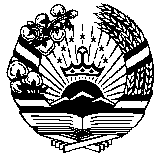 000000000001                                   Ариза барои гирифтани шиноснома                     Афзалият  ----------------------------------------------------  Маълумотҳои шахсӣ ------------------------------------------------------Насаб, ном ва номи падар:Миллат:                                                                         Рақами ягонаи миллӣ:       РМА:     Санаи таваллуд:              Ҷинс:                                    Гуруҳи хун:                         Ваъзи оилавӣ:Ҷои таваллуд:	Суроға ва телефон:Ҳамсар:----------------------------------------------------  Мавҷудияти изи ангуштҳо ----------------------------------------------                                                    Дасти чап                                                  Дасти рост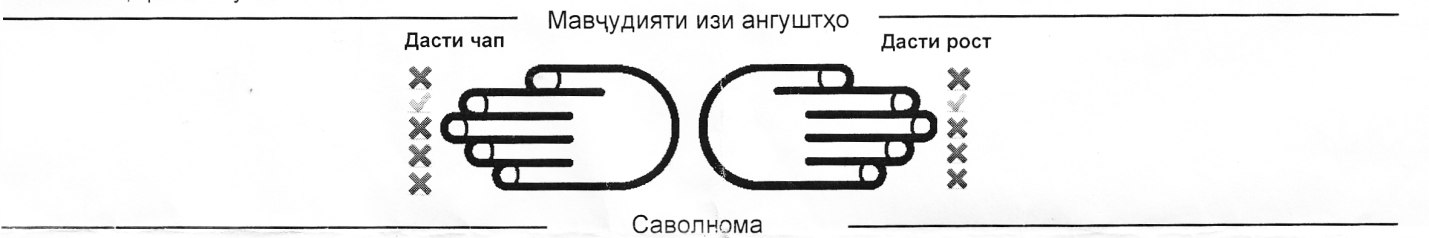 ------------------------------------------------------------   Саволнома  ---------------------------------------------------------Оё ба Шумо дар давоми фаъолияти корӣ (донишомузӣ, хизмати ҳарбӣ) бо шакли №1 ва №2 ба маълумоти  дорои сирри давлатӣ дошта иҷозатнома ба расмият дароварда шудааст?Оё Шумо аз маълумоти махфӣ ва махсусан махфӣ, ки сирри давлатиро ташкил медиҳад хабардор ҳастед?Оё Шумо барои хизмати ҳарбӣ дар сафи қувваҳои мусаллаҳи Ҷумҳурии Тоҷикистон даъват шудаед (барои мардони синну солашон аз 18 то 27)?Оё Шумо барои содир намудани ҷиноят маҳкум шудаед ва ё таҳти таъқиботи ҷиноятӣ дар қаламрави ҷумҳурӣ ё берун аз он қарор доред?Оё  Шумо аз ӯҳдадориҳои муқаррарнамудаи Суд, ки тибки санади қувваи қонунӣ пайдо намудаи он муқаррар шудааст, саркашӣ накарда истодаед?Оё  Шумо аз ӯҳдадориҳои шартномавӣ (созишномавӣ) доред, ки барои сафари хориҷиатон менеа шуда тавонад?Оё ба Шумо дар давоми фаъолияти корӣ (донишомузӣ, хизмати ҳарбӣ) ба маълумоти махфӣ ва махсусан махфӣ, ки сирри давлатиро ташкил медиҳад, иҷозатнома ба расмият дароварда шуда буд? Оё Шумо шаҳрвандии дигар кишварро доред?         ------------------------------------------------------           Пардохт           ------------------------------------------------------Санаи пардохт                  Рақами расид            Навъи имтиёз                            Фоизи имтиёз                    Миқдор (сомони)___________________________________________________________________________________________________          Имзо:    ________________________________Шакли 2                                                                                                                                          ба ДастурамалВАЗОРАТИ КОРҲОИ ДОХИЛӢҶУМҲУРИИ ТОҶИКИСТОНД А Ф Т А Р И №____қайди файлҳои электронии шиносномаҳои воридгардидава супоридани онҳо ба шаҳрвандон_________________________________________________________номгӯи мақомоти корҳои дохилӣ________________________________________________________________________                                              Оғоз шуд:       «_____»_____________20___с.                                              Ба охир расид:  «_____»____________20___с.                                                          Мӯҳлати нигоҳдорӣ ______ солШакли 2                Шакли 3                                                                                                                  ба  ДастурамалНамунаимӯҳри додани шиноснома, ки дар ҳуҷҷатҳои шаҳрвандон гузошта мешавад.Андоза 22х72 мм                                                                                                          Шакли 4                                                                                                              ба ДастурамалНамунаимӯҳр барои ба шиноснома ворид намудани қайдҳо оиди бақайдгирии ақди никоҳ.Андозаи 40х73 мм         Шакли 5                                                                                                           ба  ДастурамалНамунаимӯҳр оид ба муносибат ба ӯҳдадории ҳарбӣ(барои мақомоти корҳои дохилӣ)Андозаи 20х70  ммШакли 6ба Дастурамал__________________________________________________(номгӯи мақомоти корҳои дохилӣ)____________________________________________________________________________________________________П А Р В А Н Д А И №________Оид ба гум кардани шиноснома________________________________________________________(насаб, ном, номи падар, санаи таваллуд)________________________________________________________Оғоз ёфт:       «_____»____________20___с.Анҷом ёфт:   «_____»____________20___с.дар ҳаҷми  ______ варақ.                                                        Шакли  6  ба  ДастурамалМ А Ъ Л У М О Т Н О М АШаҳрванд ___________________________________________муроҷиат намудааст  бо ариза оид ба гум кардани  шиноснома ва дар бораи худ чунин маълумот додааст:Насаб________________ Ном_______________ Номи падар_________________Санаи таваллуд____________________ Ҷойи таваллуд ______________________Миллат ___________________Вазъи оилавӣ______________________________Ҷойи зист (иќомат) ___________________________________________________                                                    (агар дар қайд гузошта нашуда бошад, он гоҳ суроғаи аслии ҷойи зист, _____________________________________________________________________________________________                                       инчунин суроғаи ҷойи зисти пештара нишон дода шавад)Дар куҷо ва ба ҳайси кї кор мекунад______________________________________                                                                                (агар кор накунад, ҷойи кори охираш нишон дода шавад)Дар куҷо ва дар кадом ҳолат шиноснома гум шудааст /дуздида шудааст/ __________________________________________________________________________________________________________________________________________________________________________________________________________________________________________________________________________________Маълумот дар бораи шиносномаи гумшуда: силсила _________№_________________ аз «____» _________  ________ сол дода шудааст_____________________________                                                                                                                (номи мақомоти корҳои дохилӣ)                                                         Насаб ва имзои корманде, ки                                                         маълумотномаро тартиб дод ___________________«____»__________________20____с.                    санаи барасмиятдарории                           маълумотнома                                                        (тарафи дохилии чапи муқоваи парванда)                               Шакли 6                                 ба  Дастурамал                                                                                  "Т А С Д И Қ  М Е Н А М О Я М"                                                                        Сардори ШВКД  Ҷумҳурии Тоҷикистон дар                                                                                      __________________________________________                                                                        (номи мақомоти корҳои дохилӣ)                                                                    __________________________________________                                                                         _________________________________________                                                                                                            (рутба)                                                                                                                                                                        __________________________________________                                                                                                  (имзо, ному насаб)                                                                                              "___"_________ 20___ солХ У Л О С А И  №____Санҷиш аз рӯи аризаи шаҳрванд _______________________________________________                                                                            (насаб, ном, номи падар)муайян шуд, ки ба ӯ аз ҷониби _________________________________________________                                                                  (номи мақомоти корҳои дохилӣ)_____________________________________________________________________________шиноснома  силсилаи ___ №___________ аз «____»________ ________сол дода шудааст  бо сабти маълумотҳои зерин оиди соҳиби он:_____________________________________________________________________________(насаб, ном, номи падар,_____________________________________________________________________________санаи таваллуд, ҷойи таваллуд, миллат)_________________________________________________________________________________________________________________________________________________________.Айнияти шахсоне, ки дар расми аризадиҳанда ва расми дар аризаи шакли №1 часпондашуда тасдиқ карда мешавад.Ч У Н И Н  М Е Ҳ И С О Б А М:Ба шаҳрванд ______________________шиноснома/IC ба ивази шиносномаи гумшуда дода шавад.Сардори Хадамоти шиносномавию-бақайдгирӣ ___________________________________________             (номи мақомоти корҳои дохилӣ)_________________________         _______________   ________________________              (рутба)                                          (имзо)                         (ному насаб)Дода шудааст  шиноснома/IC  силсилаи ____ № ____________ аз «____» _______20__с.                                                                 (тарафи дохилии чапи муқоваи парванда)             Шакли 7                                                                                                              ба Дастурамал    ВКД Ҷумҳурии Тоҷикистон           Раёсати Вазорати корҳои дохилӣ           дар вилояти_____________________________           ______________________________________               (номи мақомоти корҳои дохилӣ)          «_____»________________  20 ___с.          №___________Ба сардори ШВКД Ҷумҳурии Тоҷикистон дар__________________________________________ (номи мақомоти корҳои дохилӣ)__________________________________________Аз номи шаҳрванд____________________________________________________________,(насаб, ном, номи падар)Таваллуд шудааст «_____»___________  ___________с., зодаи____________________________________________________________________________________________________,(деҳа, ноҳия, шаҳр, вилоят, ҷумҳурӣ) ворид гардидааст ариза  оиди гум шудани шиносномаи силсилаи _____ № _________,ки аз тарафи мақомоти Шумо дода шудааст санаи «____» _____________________ сол.Хоҳишмандам санҷида баромада оиди ба шаҳрванд ______________________________                                                                                                            (ному насаб)дода шудани шиносномаи нишондодашуда хабар диҳед, инчунин айнияти шахсоне, ки дар расми аризадода ва расми дар шакли №1 часпондашуда тасдиқ карда шуда, нусхаи шакли №1-ро бо мӯҳри Хадамоти шиносномавию бақайдгирӣ гузошташуда ирсол карда шавад.Агар аз рӯи маълумотҳои дар мақомоти корҳои дохилӣ шахси таҳти санҷиш қарордодашуда таҳти кофтуков қарор дошта бошад, ва ё маводҳои доғдоркунанда нисбаташ бошад хоҳишмандем оиди натиҷаи санҷиш фавран хабар диҳед, пас аз он маводҳоро тариқи почта равон намоед.Замима: расми шаҳрванд _____________________Сардори Хадамоти шиносномавию бақайдгирӣ_________________________         _______________   ________________________                   (рутба)   		                       (имзо)	                            (ному насаб)                                                                                   Шакли 8   ба  Дастурамал    ВКД Ҷумҳурии Тоҷикистон           Раёсати Вазорати корҳои дохилӣ           дар вилояти________________________________           _________________________________________                (номи мақомоти корҳои дохилӣ)          «_____»________________  20 ___с.          №___________Ба сардори ШВКД Ҷумҳурии Тоҷикистон дар_________________________________________          (номи мақомоти корҳои дохилӣ)__________________________________________Ба содиротии Шумо  № _____________аз  «___»  ________________20 __ с.Оиди ба шаҳрванд ____________________________________________________________                                                                    (насаб, ном, номи падар, санаи таваллуд)дода шудани шиносномаи  силсилаи ____ № _________________ -ро тасдиқ менамоем.Дар расми бо дархост фиристодашуда ва расми дар шакли №1 часпонидашуда ______________________________________________________________.                                                       (худи ҳамон як расм омадааст ва ё ба шахси дигар тааллуқ дорад)Дархостҳо оиди тасдиқи дода шудани шиноснома, дар бораи дигар маълумотҳои арзадиҳанда  _____________________________________________________                                                                                   (агар ворид шуда бошад,_____________________________________________________________________________________________кай ва аз кадом мақомоти корҳои дохилӣ _____________________________________________________________________________________________нишон дода шавад)________________________________________________________________________.ЗАМИМА: нусха /ксерокопия / аризаи шакли № 1, мӯҳр задашуда.Сардори Хадамоти шиносномавию-бақайдгирӣ_________________________         _______________   ________________________                  (рутба)   		                         (имзо)	                           (ному насаб)                                                                                                                                  Шакли 9										            ба Дастурамал           ВКД Ҷумҳурии Тоҷикистон           Раёсати Вазорати корҳои дохилӣ           дар вилояти__________________________________________________________________________                      (номи мақомоти корҳои дохилӣ)М А Ъ Л У М О Т Н О М А  №_____Шаҳрванди  Ҷумҳурии Тоҷикистон _____________________________                                                                                         (насаб, ном, номи падар)____________________  «____»___________________________санаи таваллуд, зодаи _______________________________, ҷойи зист _________________________               (ҷойи таваллуд)                                 (агар ба қайд гузошта шуда бошад, нишон                                                                            дода шавад: «то…. ба қайд гирифта шудааст»_____________________________________________________________________________ /ба мӯҳлати эътибори маълумотнома/ ва суроға; агар ба қайд гирифта нашуда бошад, _____________________, шиносномаи силсилаи___№__________дода шудааст суроғаи аслӣ нишон дода шавад)«__»_______ ______с.,  (агар шиноснома қаблан дода шуда бошад, маълумотҳои дар бораи он ва мақомоти _____________________________________________________________________________,корҳои дохилие, ки шиносномаро додааст сабт мешавад, агар не, хат кашида мешавад)рақами ягонаи миллӣ (агар дошта бошад)___________________, муроҷиат намудааст бо ариза:  оиди гирифтани  шиноснома бори аввал; гум кардани шиноснома; иваз кардани шиноснома  (нолозимаш  - хат кашида шавад).Маълумотнома дода шудааст __________________ ба мӯҳлати                                                          (санаи дода шудан)барасмиятдарорӣ, тайёрнамоии шиноснома ва эътибор дорад то «____»__________20___ сол.Сардори Хадамоти шиносномавию-бақайдгирӣ   ___________________________        ______________      _____________________________                      (рутба)                                  (имзо)                               (ному насаб)       Ҷ.М. Маълумотнома тамдид шуд _____________ то «___»_______ 20__сол                                                                        (санаи тамдид)Сардори Хадамоти шиносномавию бақайдгирӣ ___________________________        ______________      _____________________________                      (рутба)                                  (имзо)                    (ному насаб)                 Ҷ.М.Шакли 10                                                                                                                  ба  Дастурамал №_____аз «____»___________20___сол	                                                                                   Ба кӣ _______________________________ 								                                                                     (номи мақомоте, ки 	                                                                                   ____________________________________                                                                                                  шиноснома равон карда мешавад)      ________________________________________________________________________Шиносномаи супоридашуда равон карда мешавад аз сабаби ___________________________                                                                                                          (сабаб нишон дода мешавад)______________________________________________________________ тибқи  руйхати:       ҲАМАГӢ: ________________ шиносномаҳо. Имзо___________________________Эзоҳ:Руйхат бо тартиби алифбоии ному насаб ва номи падар тартиб дода мешавад.Ба руйхат дохил карда мешаванд:- шахсоне, ки аз шаҳрвандии Ҷумҳурии Тоҷикистон баромадаанд ва ё аз он маҳрум гардидаанд.Агар чунин шахсон оиди гум кардани шиноснома муроҷиат намуда бошанд, дар қисмати 8 «шиноснома супорида нашудааст» нишон дода мешавад;	 - шахсони вафоткарда. Дар қисмати 8 рақами сабти санади вафот ва таърихи он нишон дода мешавад. Агар ҳолати марг бе пешниҳоди шиноснома ба қайд гирифта шуда бошад, дар қисмати 8 «шиноснома супорида нашудааст» нишон дода мешавад; - шиносномаҳои дарёфтшуда.Шакли 11                                                                                                                  ба  Дастурамал    ВКД Ҷумҳурии Тоҷикистон           Раёсати Вазорати корҳои дохилӣ           дар вилояти___________________           ______________________________            (номи мақомоти корҳои дохилӣ)          «_____»________________  20 ___с.          №___________                                                         Ба сардори ШВКД Ҷумҳурии Тоҷикистон дар                                                         __________________________________________                                                                     (номи мақомоти корҳои дохилӣ)                                                         __________________________________________Аз тарафи Шумо шиносномаи силсилаи ____№_____________аз «___» ________________ сол, ки ба  номи шаҳрванд ____________________________________                                                                                   (насаб, ном,  ________________________________________________________________ дода шудаастноми падар, санаи таваллуд)а) аз ҷониби мо нобуд карда шуд _______________________________________________                                                  (кай ва сабаби нобуд кардан)б) супорида нашудааст _______________________________________________________                (сабаби супорида нашудани шиноснома)Хоҳишмандам дар аризаи шакли №1 қайди дахлдор гузаронед.Сардори Хадамоти шиносномавию бақайдгирӣ_________________________         _______________   __________________________                  (рутба)   		                           (имзо)	                    (ному насаб)                                                                                                                         Шакли 12                                                                                                                                  ба ДастурамалБа Хадамоти шиносномавию бақайдгирӣ ________________________________________________________аз номи шаҳрванд ______________________________                                                                                                  (насаб, ном_______________________________________________                                                                         номи падар, санаи таваллуд)Ариза оид ба бақайдгирӣ аз рӯи ҷойи зист (маҳалли будубош)Хоҳишмандам маро ба қайд гиред ҳамроҳи ______________________ ҳамагӣ _____нафар                                                                                                                                                                                                      (кӯдакон)ба мӯҳлати ________________________ омадаам аз___________________________________                                                                                      (доим)                                                                       (номи вилоят, (кишвар)_____________________________________________________________________________________________(минтақа, ҷумҳурӣ, ноҳия, шаҳр, шаҳрак, деҳа)Мақсади омадан ________________________________________________________________Манзили зист пешниҳод шудааст _________________________________________________                                                        (ордер №, кай, аз тарафи кӣ дода шудааст, агар соҳибкор пешкаш мекунад,_____________________________________________________________________________ному насаб, номи падари ӯ ва дараҷаи хешутаборӣ нишон дода шавад)дар  суроғаи: ________________кӯчаи _____________ хонаи______ бинои _____ҳуҷраи___                             (нуқтаи аҳолинишин)Шиноснома  силсилаи ______№ ________________________________дода шудааст                                                                               (номи мақомоти корҳои дохилӣ)_____________________________________________    «_____»______________________с. Имзои  аризадиҳанда _________________________     «_____» _______________ 20____с.Розигӣ барои бақайдгирӣМан, соҳиби манзили зист_____________________________________ дар суроғаи:                                                                        (насаб, ном, номи падар)_____________________________________________________________________________(нуқтаи аҳолинишин, кӯча, №  хона, №  бино, №  ҳуҷра)зид нестам ____________________________________________________________________              (таври доимӣ, муваққатӣ, ба кадом мӯҳлат)Ба бақайдгирии шаҳрванд)  ______________________________________________________                                                 (насаб, ном, номи падар)Соҳиби манзил ________________________                        __________________________                                                      (имзо)                                                                             (насаб)_____________________________________________________________________________(№ ва санаи додани ҳуҷҷати тасдиқкунандаи шахсияти соҳиби манзили зист)____________________________________________ «___» _________20___с. Ҳангоми бақайдгирӣ аз рӯи маҳалли будубош сабт мешавад  ВАРАҚАИ №_______________ «__» ______20___с.МАЪЛУМОТНОМААндозаи манзили зист, ки шаҳрванд дар он ба қайд гирифта мешавад__________________________________________________ташкил медиҳад _________________метри мураббаъдар он ба қайд гирифта шудаанд _________________ нафар шахс.          Ҷ.М.                                                                              Раиси ҷамоат, сардори РМИ                                                                     (идоракунандаи хонаҳо, мудири бинои ҷамъиятӣ)«___» _________20___с.                                           ___________________________________                                                                                                                          (насаб ва имзо)       Шакли  13                                                                                                                                                                                                                  ба  Дастурамал                                                                                                                                                                                             Шакли 13                                                                                                                                                                                                   (самти дигар) 11. Кӯдакони то синни 16-сола ____________________________________________________________________________________________(Ному насаб, соли таваллуд)  ___________________________________________________________________________________________                                                     ____________________________________________________________________________________________                                                     __________________________________________________________________________________________________________________________________________________________________________________________________________________12.  Муносибат ба хизмати ҳарбӣ(аз тарафи кӣ ва кай ба қайди ҳарбӣ гирифта шудааст ва бароварда шудааст)                                                                                                                                                                                                           Шакли 14                                                                                                                                                                                                                     ба Дастурамал                                                                                                                   Шакли 15                                                                                                                                                                                                                       																												ба ДастурамалКИТОБИ ХОНАДОРӢ (ҲУҶРАДОРӢ)ДОМОВАЯ    (ПОКВАРТИРНАЯ)   КНИГАБарои бақайдгирии шаҳрвандоне, ки истиқомат мекунанд дар хонаи для   прописки   граждан,  проживающих  в доме № _________________ҳуҷраи   №__________ дар кӯчаи________________________________  квартире                           по улице                                                 _____________________________________________________________(номи нуқтаи аҳолинишин)(наименование  населенного  пункта)_____________________________________________________________(номи мақомоти корҳои дохилӣ)(наименование органа внутренних дел)                                                                                                               №  ЖКХ____                                                                                              (лицевая  обложка домовой книги)(1-я страница(2-я страница)Номи нуқтаи аҳолинишинНаименование населенного пункта _______________________________________________________________________________________________________________________КИТОБИ ХОНАДОРӢ (ҲУҶРАДОРӢ)ДОМОВАЯ    (ПОКВАРТИРНАЯ)   КНИГАБарои бақайдгирии шаҳрвандоне, ки истиқомат мекунанд дар хонаи для   прописки   граждан,  проживающих  в доме № _________________ҳуҷраи   №__________ дар кӯчаи________________________________  квартире                            по улице                                                _____________________________________________________________(номи мақомоти корҳои дохилӣ)(наименование органа внутренних дел)Оғоз ёфт       «_____»_____________20___г.НачатаАнҷом ёфт    «_____»_____________20___г.Окончена       Эзоҳ: Китоби хоҷагидорӣ аз рӯи шакли китоби хонадорӣ тартиб дода мешавад, бо фарқияти он, ки китоби хонадорӣ нисбати ҳар хона (ҳуҷра) бурда шуда, китоби хоҷагидорӣ бошад – якто ба ҳар як хонавода, ва ё умумӣ ба нуқтаи аҳолинишин (кӯча).Примечание: Похозяйственная  книга  ведется  по  такой  же  форме,  как  и  домовая (поквартирная),  с  той  разницей,  что  домовая (поквартирная)  книга  ведется  на  каждый  дом (квартиру),  похозяйственная  книга – одна на каждое домовладение, либо общая на населенный пункт (улицу). (3-я страница)БОБИ  I. Маълумот дар бораи соҳибони манзили зист.РАЗДЕЛ  I. Сведения  о  владельцах жилого помещения.								       (4-я страница)БОБИ  II. Қайдҳои шахсони мансабдор оиди ҳолати бақайдгирӣ дар хона (ҳуҷра) ва корбурди китоби хонадорӣ.РАЗДЕЛ  II. Отметки должностных лиц о состоянии прописки по дому (квартире) и ведении домовой (поквартирной)  книги. (5-я страница)БОБИ  II. Қайдҳои шахсони мансабдор оиди ҳолати бақайдгирӣ дар хона (ҳуҷра) ва корбурди китоби хонадорӣ.РАЗДЕЛ  II. Отметки должностных лиц о состоянии прописки по дому (квартире) и ведении домовой (поквартирной)  книги.(6-я страница)БОБИ   III.Маълумот дар бораи шаҳрвандони бақайдгирифташудаРАЗДЕЛ   III.Сведения о прописанных гражданах                                                                                                                         (7-я страница)       (8-я страница)  (9-я страница)(Страницы со сведениями о прописанных гражданах размещены с 8  по 23) (24 страница)(25 страница)В  этой  книге  пронумеровано, прошнуровано и скреплено печатью__________________________________________________  страниц.                                            /прописью/Начальник  паспортно-регистрационной  службы___________________________________                                                                                                                                    (наименование органа_____________________________________________________________________________                                                   внутренних дел, фамилия, инициалы, подпись)М.П.             «____» ______________ 20 ____ г.                                                (26 страница)                                                                                                                        Шакли 16ба ДастурамалВарақаи суроғавии омад                                                                 (тарафи дигари варақаи омад)                                                                      Андозаи варақа 95х135 мм                                                                                                                             Шакли 16/1 ба Дастурамал       ПТалони  қайди оморӣба варақаи омад                                               (тарафи дигари варақаи омории омад)                                                                    Андозаи варақа 95х135 мм                                                                                                  Шакли 17 ба ДастурамалВарақаи суроғавии баромад  (тарафи дигари варақаи баромад)                                                                     Андозаи варақа 95х135 мм       Шакли  17/1 ба  Дастурамал       ВТалони  қайди оморӣба варақаи баромад                                        (тарафи дигари варақаи омории баромад)                                                                  Андозаи варақа 95х135 мм   	                                                                          Шакли 18                                                      ба  Дастурамал                                 Андозаи  30х68Шакли  19ба Дастурамал                              Андозаи  30х68                                                                                                                                  Шакли  20                                                                                                                                 ба Дастурамал          «_____»________________  20 ___с.         №___________                                                         Ба сардори ШВКД Ҷумҳурии Тоҷикистон дар                                                         __________________________________________                                                                (номи мақомоти корҳои дохилӣ)                                                         __________________________________________А Х Б О Р О ТБарои ба расмият даровардани  азқайдбарорӣ хабар дода мешавад.Замима:         шиносномаи силсилаи _____ №___________________ дода шудааст «____» _______________  ____с. ШВКД________________________  __________________________________________________________                                (номи мақомоти корҳои дохилӣ)                                                                                    (насаб, имзо)« _____» _________________ 20______ с.     Шакли 21 ба Дастурамал                                                                                                                                                                                                               Шакли 21 (тарафи дигар)                                                                                                                                         насаб  ва  имзо                                                                                                                        Шакли 22                                                                                                                                ба Дастурамал                                                                     Ба сардори  ШВКД Ҷумҳурии Тоҷикистон дар                                  ___________________________________________                            (номи мақомоти корҳои дохилӣ)       ___________________________________________       ___________________________________________Г У З О Р И ШБа маълумотатон мерасонам, ки «____» _______________________________ 20 ___ с.ба қайд гирифта шуд дар суроғаи___________________________________________________шаҳрванд _____________________________________________________________________ (насаб, ном, номи падар, сол ва ҷойи таваллуд)_____________________________________________________________________________суд шудааст __________________________________________________________________(номи мақомоти суди)«____» ___________________20 ___с. бо моддаи  _________________________________________________________________ КҶ ________________________ба мӯҳлати ___________ сол маҳрумӣ аз озодӣ.Озод  шуд ______________________________________________________________________            (кай ва аз куҷо)________________________________________________________________________________Қаблан суд шудааст______________________________________________________________(кай, бо кадом моддаҳои КҶ ва_____________________________________________________________________________________________ба кадом мӯҳлат)Сардори Хадамоти шиносномавию бақайдгирӣ__________________________________________         (номи мақомоти корҳои дохилӣ)_________________________        ___________      __________________________________                  (рутба)                               (имзо)                                 (ному насаб)«_____»____________________20_____с.                                                                                                                                                                                                               Шакли 23                                                                                                                ба ДастурамалМ А Ъ Л У М О Тдар бораи кори иҷрошуда оид ба таъмини реҷаи шиносномавӣдар таърихи ____________________20_______с.Маълумотро тартиб дод _____________________________________________________________________________________                    (вазифа, рутба, ному насаб, имзо)                                                                                               Шакли 24                                                                                                                                 ба  ДастурамалВАЗОРАТИ КОРҲОИ ДОХИЛИИҶУМҲУРИИ ТОҶИКИСТОНД А Ф Т А Р И  №____оид ба бақайдгирии шиносномаҳои гумшуда         ______________________________________________________номи мақомоти корҳои дохилӣ           ___________________________________________________________________                                               Оғоз ёфт:       «_____»_____________20___с.                                               Анҷом ёфт:  «_____»_____________20___с.                                                                        Мӯҳлати нигоҳдорӣ____ сол                                                                                                                                          Шакли 24                                                                                                               Шакли  25   ба  ДастурамалВАЗОРАТИ КОРҲОИ ДОХИЛИИҶУМҲУРИИ ТОҶИКИСТОНД А Ф Т А Р И   №____қайди протоколҳои ҳуқуқвайронкуниҳои маъмурӣ_____________________________________________________номи мақомоти корҳои дохилӣ___________________________________________________________________                                               Оғоз ёфт:       «_____»_____________20___с.                                               Анҷом ёфт:  «_____»_____________20___с.                                                                        Мӯҳлати нигоҳдорӣ____ сол                                                                                      Шакли 25                                                                                                Шакли 26                                                                                                                              ба ДастурамалБ О Р Х А Т И № _____Ба кӣ варақаҳо чоп шудаанд _________________________________________________________________________________________________________________________________Рақам ва санаи додани ҳуҷҷате, ки тибқи он варақаҳо чоп шудаанд__________________________________________________________________________________________________________________________________________________________Сардори Хадамоти шиносномавию бақайдгирииВКД Ҷумҳурии Тоҷикистон/ РВКД Ҷумҳурии Тоҷикистон дар вилояти/_________________________________________________________        ___________      __________________________________                  (рутба)                                (имзо)                                (ному насаб)Супорид______________________________ Қабул кард_______________________________«______» ______________________ 20 ____ с. Шакли 27    ба  Дастурамал                                                "Т А С Д И Қ  М Е Н А М О Я М"                                                         Сардори ШВКД  Ҷумҳурии Тоҷикистон дар                                                         __________________________________________                                                          (номи мақомоти корҳои дохилӣ)                                                        __________________________________________                                                        __________________________________________                                                           (рутба)                                                        __________________________________________                                                         (имзо, ному насаб)                                                                                     "___"_________ 20___ солС А Н А Д   № ______оид ба нобуд кардани шиносномаҳои беэътибор (варақаҳои иловагии он)« _____» ________________20 ____с.         с. _____________________Комиссия, дар ҳайати ______________________________________________________                                                             (вазифа, рутба, ному насаби аъзоёни комиссия нишон дода мешаванд)___________________________________________________________________________________________________________________________________________________________________________________________________________________________санади мазкурро тартиб дод, дар он хусус, ки дар ҳузури мо бо роҳи сӯзонидан шиносномаҳои беэътибори (варақаи иловагии он) зерин нобуд карда шуданд:Ҳамагӣ нобуд карда шуд ______________________ шиноснома (варақаи иловагии он).                                                                          (бо ҳарфҳо)Имзоҳои аъзоёни комиссия:   _______________________________       ___________             _________________________
         (Вазифа, рутба)                                    (имзо)                              (ному насаб) _______________________________       ___________              _________________________
         (Вазифа, рутба)                                    (имзо)                              (ному насаб___________________________               ____________             ________________________
         (Вазифа, рутба)                                    (имзо)                              (ному насабШакли 28ба  ДастурамалВАЗОРАТИ КОРҲОИ ДОХИЛИИҶУМҲУРИИ ТОҶИКИСТОНД А Ф Т А Р И   №___воридот ва хароҷоти варақаҳои иловагӣ_______________________________________________________________номи мақомоти корҳои дохилӣ  ______________________________________________________________________________                                               Оғоз ёфт:       «_____»_____________20___с.                                               Анҷом ёфт:  «_____»_____________20___с.                                                                        Мӯҳлати нигоҳдорӣ____ солШакли 28ВОРИДОТХАРОҶОТ                                                                                                              Шакли 29										           ба ДастурамалҲисоботоид ба натиҷаи фаъолияти Хадамоти шиносномавию бақайдгирии РВКД (ШВКД) __________________________________ барои _________________________ 20 _____ сол                         номи мақомоти корҳои дохилӣ                               моҳ ва давраи ҳисоботӣ                                                        бо натиҷаи афзуншавандақисмати  1=2+5қисмати  2=а)+б)+в)+г)+д)+е)+ж)=3+4қисмати  12= а)+б)+в)=13.1 а)+13.2 а)+13.3 а)+13.4 а)+13.5 а)қисмати  13=13.1 б)+13.2 б)+13.3 б)+13.4 б)+13.5 б)                                                                                                                          Шакли 30                                                                                                                ба ДастурамалМАЪЛУМОТНОМАоид ба кори иҷронамудаи Хадамоти шиносномавию бақайдгирии РВКД (ШВКД)____________________________________________________номи мақомоти корҳои дохилӣдар _________________________________________ 20 _____ с.                                                               давраи ҳисоботӣ, бо натиҷаи афзуншавандаСардори  Хадамоти шиносномавию бақайдгирӣ_____________________________________________________________________________рутба, насаб, ном, номи падар, имзо_____________________________________________________________________________«___» _________________ 20____ с.                                                                                                                                 Шакли 31                                                                                                                              ба Дастурамал                                         П Р О Т О К О Л Имуайянсозии шахсияти шаҳрванда"___"___________ 20___с.1.Шаҳрванд _______________________________________________________________                                                   (ному насаб, санаи таваллуд)_____________________________________________________________________________                                                          (суроғаи бақайдгирӣ)силсила №  шиноснома ____________________ аз "___"___________ с.мақомоте, ки онро додааст____________________________________________________2. Шаҳрванд  ________________________________________________________________                                                   (ному насаб, санаи таваллуд)_____________________________________________________________________________                                                           (суроғаи бақайдгирӣ)силсила № шиноснома _________________ аз "___"_______________ с.мақомоте, ки онро додааст ___________________________________________________3. Шаҳрванд_______________________________________________________________                                                   (ному насаб, санаи таваллуд)_____________________________________________________________________________                                                           (суроғаи бақайдгирӣ)силсила № шиноснома _________________ аз "___"_______________ с.мақомоте, ки онро додааст ___________________________________________________муайян месозем, ки дар расми № _____ шаҳрванд ___________________________________________________________________________________________________омадааст.                              (насаб, ном, номи падар, санаи таваллуд)Имзои шахсоне, ки шахсиятро муайян сохтанд:1.______________________________________________________ _______________________                                              (ному насаб)                                                           (имзо)2._____________________________________________________ _______________________                                               (ному насаб)                                                          (имзо)3._____________________________________________________ _______________________                                               (ному насаб)                                                           (имзо)Протоколро тартиб дод:______________________________________________________________ _________________          (вазифа, рутба, ному насаби корманди ваколатдоршуда)                         (имзо)_________________________________________________________________________________                                             (номи мақомоти корҳои дохилӣ)	Шакли 32                                                                                                                                  ба Дастурамал                                                                                                                                                                                 "ТАСДИҚ МЕНАМОЯМ"                                                                      Сардори ШВКД  Ҷумҳурии Тоҷикистон дар                                                                     __________________________________________                                                                             (номи мақомоти корҳои дохилӣ)                                                                    __________________________________________                                                                    __________________________________________                                                                                                       (рутба)                                                                    __________________________________________                                                                                              (имзо, ному насаб)                                                                                                      "___"_________ 20___ солХ У Л О С А   №____аз натиҷаи санҷиши муайянсозии шахсият ва додани шиносномаи шаҳрванди Ҷумҳурии Тоҷикистон                                                       "___"_________ 20____солМан, сардори ХШБ ШВКД Ҷумҳурии Тоҷикистон дар___________________________________________________________________________________________________________,                      (номи мақомоти корҳои дохилӣ, рутба, ному насаб)маводҳо оид ба санҷиши шахсияти шаҳрванд _______________________________________                                                                                                                       (ному насаб)                                                                               ________________________ «___»___________  _______, зодаи _____________________		                          (рӯз, моҳ, соли таваллуд)                                       (ҷойи таваллуд,  ____________________________________________________________дида баромадам, ки                                          суроғаи ҷойи зист, будубош)________________________, нобаҳангом оиди масъалаи гирифтани шиносномаи шаҳрванди Ҷумҳурии Тоҷикистон муроҷиат намудааст, муайян намудам, ки маводҳои санҷишӣ шахсияти шаҳрванд ___________________________________________________                                                                                  (ному насаб, санаи таваллуд)ва тааллуқ доштан ба шаҳрвандии Ҷумҳурии Тоҷикистонро тасдиқ менамоянд.Волидайни аризадиҳанда инҳо мебошанд: падар_____________________________________                                                 (шаҳрвандӣ, ному насаб, санаи таваллуд, рақами шиноснома)_________________модар_________________________________________________________                                               (шаҳрвандӣ, ному насаб, санаи таваллуд, рақами шиноснома)Дар асоси гуфтаҳои боло,      ЧУНИН МЕШУМОРАМ:Ба шаҳрванд _____________________________________  шиносномаи  шаҳрванди  Ҷумҳурии Тоҷикистон дода шавад.Сардори Хадамоти шиносномавию-бақайдгирии ШВКД Ҷумҳурии Тоҷикистон дар_________________________________________________________________________________                  (номи мақомоти корҳои дохилӣ, рутба, имзо, ному насаб)_____________________________________________________________________________Шиносномаи №_____________ аз "_____"___________20___сол ба расмият дароварда шуд.Шакли 33                                                                                                                            ба Дастурамал                                                                                             «ТАСДИҚ МЕНАМОЯМ»                                                                     Сардори ШВКД Ҷумҳурии Тоҷикистон дар                                                                     __________________________________________                                                                             (номи мақомоти корҳои дохилӣ)                                                                     __________________________________________                                                                     __________________________________________                                                                                                       (рутба)                                                                     __________________________________________                                                                                              (имзо, ному насаб)                                                                                                      "___"_________ 20___ солХ У Л О С А №____оид ба тағйир додани маълумотҳои ҷобаҷокунӣ                                                       "___"_________ 20____солМан, сардори ХШБ ШВКД Ҷумҳурии Тоҷикистон дар __________________________________________________________________________________________________________,                           (номи мақомоти корҳои дохилӣ, рутба, ному насаб)пас аз дида баромадани аризаи____________________________________________________                                                                            (ному насаби шаҳрванд)«_____»____________ _________ сол таваллудаш, зодаи ______________________________                                                                                                                     (ҷойи таваллуд)_____________________________________________________________________________,истиқоматкунандаи ___________________________________________________________                                                                            (суроғаи бақайдгирӣ)Оиди тағйири - ному насаб, санаи таваллуд, ҷойи таваллуд, дигар маълумотҳо (лозимиаш хат кашида шавад) муайян намудам, киба ӯ _____________________________________________
                                                                                         (номи мақомоти корҳои дохилӣ)
"___" __________ ____с. дода шудааст шиносномаи силсилаи ____№____________бо сабт дар он маълумотҳои ҷобаҷокунии зерин __________________________________________.
Барои тасдиқи ариза пешниҳод шудаанд: шаҳодатнома оиди таваллуд силсилаи______№_________дода шудааст «___»_______  ______с.____________________________________,                                                                                                          (мақомоти САҲШ)Дигар ҳуҷҷатҳо ______________________________________________________________ (номи ҳуҷҷат, силсила, рақам, санаи дода шудан, аз тарафи кӣ дода шудааст, нишон _____________________________________________________________________________, дода мешавад)инчунин нусхаи сабти санадӣ ______________________________№_______аз__________,тасдиқкунандаи тағйироти собитшуда аз _________________________________________ба ________________________________________________.Дар асоси гуфтаҳои боло, ЧУНИН МЕШУМОРАМ:Ба шаҳрванд______________________________шиносномаи шаҳрванди Ҷумҳурии Тоҷикистон бо маълумотҳои нави ҷобаҷокунӣ  ______________________________дода шавад.                                          (маълумотҳои тағйирдодашудаи кунунӣ нишон дода мешаванд)Сардори Хадамоти шиносномавию-бақайдгирии ШВКД Ҷумҳурии Тоҷикистон дар_________________________________________________________________________________    (номи мақомоти корҳои дохилӣ, рутба, имзо, ному насаб)Шиносномаи №_____________ аз "_____"___________20___сол ба расмият дароварда шуд. Шакли 34                                                                                                                              ба ДастурамалВАЗОРАТИ КОРҲОИ ДОХИЛИИҶУМҲУРИИ ТОҶИКИСТОНД А Ф Т А Р И   №____бақайдгирии хулосаҳо         ______________________________________________________номи мақомоти корҳои дохилӣ           ___________________________________________________________________                                                Оғоз ёфт:       «_____»_____________20___с.                                               Анҷом ёфт:  «_____»_____________20___с.                                                                        Мӯҳлати нигоҳдорӣ____ сол                                                                                                                                          Шакли 34Шакли 35                                                                                                                           ба  ДастурамалВАЗОРАТИ КОРҲОИ ДОХИЛИИҶУМҲУРИИ ТОҶИКИСТОНД А Ф Т А Р И   №____қайди маълумотномаҳои шакли 9, ки ба шаҳрвандони Ҷумҳурии Тоҷикистон  дода шудаанд         ______________________________________________________номи мақомоти корҳои дохилӣ           ___________________________________________________________________                                               Оғоз ёфт:       «_____»_____________20___с.                                               Анҷом ёфт:  «_____»_____________20___с.                                                                        Мӯҳлати нигоҳдорӣ____ сол                                                                                                                                       Шакли 35                                                                                                                                Шакли 36                                                                                                                               ба  Дастурамал          ВКД Ҷумҳурии Тоҷикистон     Раёсати Вазорати корҳои дохилӣ     дар вилояти____________________     _______________________________       (номи мақомоти корҳои дохилӣ)«______»________________20_____с.№______________							                                                          Ба кӣ______________________________                                                                                                 (соҳиби шиноснома ва суроғаи ӯ,                                                                                      ___________________________________                                                                                         Раёсати  персонализатсия, Хадамоти				                                                                        ____________________________________                                                                                        шиносномавию бақайдгирӣ нишон						                                                               ____________________________________                                                                                                                 дода мешавад)  О Г О Ҳ И Н О М АШиносноми шаҳрванди Ҷумҳурии Тоҷикистон _______________________________                                                                                                       (насаб, ном,_____________________________________________________________________________                                                          номи падар, санаи таваллуд)силсилаи___№___________, дода шудааст____ ____________ __________________________,                                                              (санаи дода шудан)                                                                     _____________________________________________________________________________,                         (номи мақомоти корҳои дохилие, ки шиносномаро додааст) беэътибор дониста шуд аз сабаби _________________________________________________                                                                            (сабаби беэътибор дониста шудани_____________________________________________________________________________                                                                   шиноснома нишон дода шавад)Шаҳрванд ________________________________________ӯҳдадор аст шиносномаро                                                  (ному насаб)ба Хадамоти шиносномавию бақайдгирӣ ____________________________________диҳад                                                                                  (номи мақомоти корҳои дохилӣ) ___________________________________барои гузаронидани санҷиш ва қабули қарор оид ба додани шиносномаи нав.Сардори Хадамоти шиносномавию бақайдгирӣ ____________________________        ______________      ____________________________                  (рутба)                                     (имзо)                                  (ному насаб)Шакли 37                                                                                                                               ба  Дастурамал  «ТАСДИҚ МЕНАМОЯМ»                                                                         Сардори ШВКД  Ҷумҳурии Тоҷикистон дар                                                                ___________________________________                    (номи мақомоти  корҳои дохилӣ)                                                                         _________________________________________                                              (рутба)                                                                                                             _____________________ ___________________________________                               (имзо, ному насаб)               «_____»__________________20______с.САНАДИ  МУСОДИРАИ  ШИНОСНОМА «___» _____ 20 __ сол, Ман____________________________________________________                                                                  (вазифа, номи мақомоти корҳои дохилӣ,___________________________________________________________________     ________________________                    рутба, ному насаб)                                                                                           (ҷойи мусодира)______________________________________ дар суроғаи: _______________________________________________________________________мутобиқи банди 35 қарори Ҳукумати Ҷумҳурии Тоҷикистон аз 13 июни соли 2014, № 406,  дар ҳузури шоҳидон:1.____________________________________________________________________________(насаб, ном, номи падар,  санаи таваллуд,_____________________________________________________________________________________________ҷойи таваллуд,  ҳуҷҷати тасдиқкунандаи шахсият /силсила, №, аз тарафи кӣ дода шудааст, санаи дода _____________________________________________________________________________________________                                                                      шудан/суроғаи истиқомат)2.____________________________________________________________________________(насаб, ном, номи падар,  санаи таваллуд,_____________________________________________________________________________________________ҷойи таваллуд,  ҳуҷҷати тасдиқкунандаи шахсият /силсила, №, аз тарафи кӣ дода шудааст, санаи _____________________________________________________________________________________________                                                                      шудан/суроғаи истиқомат)Санади мазкур оиди мусодираи шиноснома тартиб дода шуд _____________________                                                                                       (силсила, рақам, аз тарафи кӣ дода шудааст,______________________________________ ба номи _______________________________                          санаи дода шудан)                                                                         (насаб, ном, номи падар,_____________________________________________________________________________,                                                                       санаи таваллуд, ҷойи таваллуд)ҳамчун хилофи қонунгузории муқарраршуда, дар асоси хулосаи маводҳои санҷиши хизматии мутобиқ ба ҳуҷҷатгузории Хадамоти шиносномавию бақайдгирӣ ___________________________________________________________________________                                                                                   (номи мақомоти корҳои дохилӣ) шиносномаи шаҳрванди Ҷумҳурии Тоҷикистон, ба шаҳрванд____________________                                                                                                                                                          (насаб,_____________________________________________________________________________ном, номи падар, санаи таваллуд, ҷойи таваллуд)                                                           Шоҳидон:                                            1. __________________         ______________________                                                                                          (имзо)                                              (ному насаб)                                                              2. __________________          _____________________                                                                                         (имзо)                                               (ному насаб)           _____________________________________________________________________________(вазифа, рутба,  номи  мақомоти корҳои дохилӣ)____________________________                      __________________         ______________________                                                                                           (имзо)                                         (ному насаб)Санад бо овози баланд хонда шуд, эрод ва иловаҳо надорам, нусхаи санадро гирифтам,                                                     _______________              _______________                                                                                              (имзо)                                     (ному насаб)Шакли 38                                                                                                                         ба  Дастурамал       ВКД Ҷумҳурии Тоҷикистон     Раёсати Вазорати корҳои дохилӣ     дар вилояти___________________     ______________________________       (номи мақомоти корҳои дохилӣ)«______»______________20_____с.№_____________                                                                                    Ба сардори Раёсати персонализатсияи						                                                             Сарраёсати консулии                                                                                     Вазорати корҳои хориҷии                                                                                     Ҷумҳурии Тоҷикистон						                                                              __________________________________						                                                                                  (ному насаб)О Г О Ҳ И Н О М АХадамоти шиносномавию бақайдгирии____________________________________							                                                               (номи мақомоти__________________________________________________________ иттило медиҳад, ки                                     корҳои дохилӣ)шиносномаи/IC силсилаи____№___________, дода шудааст_____________________                                                                                                                 (номи мақомоти_____________________________________________________________________________                                     корҳои дохилӣ, ки шиноснома/IC-ро додааст)шаҳрванд ___________________________________________________________________                                                                               (насаб, ном, номи падар, ___________________________аз ___ __________ _______ гум шудааст, аз ҳамин сабаб            санаи таваллуд)                       (санаи дода шудан)   беэътибор дониста шуд.Сардори Хадамоти шиносномавию-бақайдгирӣ__________________________       _____________      _______________________________                      (рутба)                            (имзо)                                  (ному насаб)Шакли 39                                                                                                                                ба Дастурамал       ВКД Ҷумҳурии Тоҷикистон     Раёсати Вазорати корҳои дохилӣ     дар __________________________     ______________________________       (номи мақомоти корҳои дохилӣ)«______»______________20_____с.№_____________                                                                                    Ба сардори Раёсати персонализатсияи						                                                             Сарраёсати консулии                                                                                     Вазорати корҳои хориҷии                                                                                     Ҷумҳурии Тоҷикистон						                                                              __________________________________						                                                                                (ному насаб)Х А Б А Р Н О М АХадамоти шиносномавию бақайдгирии ___________________________________							                                                  (номи мақомоти_____________________________________________________________________________                                                                         корҳои дохилӣ)дар бораи шиносномаи/IC дарёфтшудаи силсилаи____№________________________,   дода шудааст ________________________________________________________________                             (номи мақомоти корҳои дохилие, ки шиноснома/IC-ро додааст)ба шаҳрванд _________________________________________________________________                                                                (насаб, ном, номи падар, _____________________________аз __________________  хабар медиҳад.        санаи таваллуд)                                      (санаи дода шудан)  Шиносномаи/IC ёфтшуда №________ Хадамоти шиносномавию бақайдгирии _______________________________________________________________________                                    (номи мақомоти корҳои дохилӣ)аз рӯи ҷойи бақайдгирии соҳиби он; ҷойи дода шудани шиноснома/IC (нолизимаш хат кашида шавад) равон карда шуд.Хоҳишмандем ба махзани (низоми) маълумотҳо ислоҳи дахлдор ворид карда шавад.  Сардори Хадамоти шиносномавию бақайдгирӣ_________________________        ________________      _____________________________                    (рутба)                                   (имзо)                                  (ному насаб)Шакли 40                                                                                                                                     ба  Дастурамал       ВКД Ҷумҳурии Тоҷикистон     Раёсати Вазорати корҳои дохилӣ     дар вилояти___________________     ______________________________      (номи мақомоти корҳои дохилӣ)«______»______________20_____с.№_____________                                                                                    Ба сардори Раёсати персонализатсияи						                                                             Сарраёсати консулии                                                                                     Вазорати корҳои хориҷии                                                                                     Ҷумҳурии Тоҷикистон						                                                              __________________________________						                                                                           (ному насаб)                                                           Х А Б А Р Н О М АХадамоти шиносномавию бақайдгирии ______________________________________                                                                                      (номи мақомоти корҳои дохилӣ)барои андешидани чораҳои зарурӣ хабар медиҳад, ки аз ______________то ___________:                                                                               (сана ва вақти он нишон дода мешавад)                          (сана)1. алоқа бо махзани маълумотҳои ҷойи кори автоматикунонидашудаи ХШБ бо барномаи (низоми) Раёсати персонализатсия канда шудааст;2. носозии техникии таҷҳизоти махсус вуҷуд дорад ______________________________                                                                                                                          (нишон дода шавад  кадом мушкилӣ)_______________________________________________________________________________________________;3. дигар намуди ноқисии техникӣ______________________________________________                                                                                                    (нишон дода шавад  кадомаш)(нолозимаш хат кашида шавад).Сардори Хадамоти шиносномавию-бақайдгирӣ__________________________       _____________      _______________________________                      (рутба)                            (имзо)                      (ному насаб)	Шакли 41                                                                                                                    ба Дастурамал     ВКД Ҷумҳурии Тоҷикистон     Раёсати Вазорати корҳои дохилӣ     дар вилояти ____________________     ________________________________         (номи мақомоти корҳои дохилӣ)«______»_________________20_____с.№_____________                                                                                    Ба сардори Раёсати персонализатсияи						                                                             Сарраёсати консулии                                                                                     Вазорати корҳои хориҷии                                                                                     Ҷумҳурии Тоҷикистон						                                                              __________________________________						                                                                           (ному насаб)                                                            О Г О Ҳ И Н О М А Хадамоти шиносномавию бақайдгирии _____________________________________                                                                                      (номи мақомоти корҳои дохилӣ)_____________________________________________________________________________________________барои андешидани чораҳои зарурӣ хабар медиҳад, ки:нисбати шаҳрвандони зерин шиноснома/IC дар мӯҳлати муқарраргардида тайёр карда нашудааст;шиносномаҳо/IC зерин ба Хадамоти шиносномавию бақайдгирӣ дар мӯҳлати муқарраргардида расонида нашуданд;Сардори Хадамоти шиносномавию бақайдгирӣ__________________________       _____________      _______________________________                      (рутба)                            (имзо)                      (ному насаб)Шакли 42ба  ДастурамалВАЗОРАТИ КОРҲОИ ХОРИҶИИҶУМҲУРИИ ТОҶИКИСТОНД А Ф Т А Р И   №___Бақайдгирии хабарномаҳо ва огоҳиномаҳо_______________________________________________________________номи мақомоти корҳои дохилӣ_____________________________________________________________________________                                               Оғоз ёфт:       «_____»_____________20___с.                                               Анҷом ёфт:  «_____»_____________20___с.                                                                        Мӯҳлати нигоҳдорӣ____ сол      Шакли 42                                                                                  (тарафи чапи саҳифа ва намунаи пур кардан)                                                                                                                (тарафи рости саҳифа ва намунаи пур кардан) Шакли 43                                                                                                                                  к   ДастурамалиВАЗОРАТИ КОРҲОИ ХОРИҶИИҶУМҲУРИИ ТОҶИКИСТОНК И Т О Б И   №___қайди хабарномаҳо ва огоҳиномаҳо, ки аз хадамотҳои шиносномавию бақайдгирӣ ворид гардидаанд ____________________________________________________________________________________________________________________________________________                                               Оғоз ёфт:       «_____»_____________20___с.                                               Анҷом ёфт:  «_____»_____________20___с.                                                                        Мӯҳлати нигоҳдорӣ____ сол                   Шакли 43                                                                                                                    (тарафи чапи саҳифа ва намунаи пур кардан)                                                                                                                    (тарафи рости саҳифа ва намунаи пур кардан)                       Шакли 44                                                                                                                                  ба Дастурамал№___________от «____»___________20___сол	Хадамоти шиносномавию бақайдгирии ШВКДдар____________________________________             (номи мақомоти корҳои дохилӣ)_____________________________________________ДАФТАРИ ҚАЙД №____барои равон кардани шиносномаҳои/IC тайёршудаба Хадамоти шиносномавию бақайдгирӣШиносномаҳо/IC тайёршуда равон карда мешаванд ба миқдори ______адад.Рақам:Шиносномаҳои/IC дар дафтари қайд овардашударо супорид: санаи «__»__________20___с.__________________________________________________________________           (ному насаб, имзои корманди ваколатдори Раёсати персонализатсия)Шиносномаҳои/IC дар дафтари қайд овардашударо қабул кард: санаи «__»__________20___с.__________________________________________________________________(ному насаб, имзои корманди ваколатдори Хадамоти шиносномавию бақайдгирӣ)Баъди санҷиш шиносномаҳои/IC зерин баргардонида шуданд:шиносномаҳои /IC такроран омодашуда ____адад:  №№______________;шиносномаҳои/IC нуқсондор ____ адад: №_______________________;шиносномаҳои/IC, аз ҷониби дигар ХШБ ба расмият дароварда шудаанд ___адад: №№______________;дигар сабабҳои баргардонидан (нишон дода шавад кадом)___адад: №№_________.ҲАМАГӢ: баргардонида шуд ____ адад.Ҳангоми қабули шиносномаҳои/IC омодашуда норасогӣ______ ададшиносномаҳо: №№_____________________.Шиносномаҳои/IC дар банди 2 дафтари қайд овардашударо (бозпасшаванда) қабул кард ва бо руйхати шиносномаҳои камбуд розиям:__________________________________________________________________           (ному насаб, имзои корманди ваколатдори Раёсати персонализатсия)           Шакли 45                                                                                                                                ба Дастурамал                                                                                "ТАСДИҚ МЕКУНАМ"       
                                                                     Сардори ШВКД Ҷумҳурии Тоҷикистон дар                                                                     __________________________________________                                                                             (номи мақомоти корҳои дохилӣ)                                                                    __________________________________________                                                                    __________________________________________                                                                                                       (рутба)                                                                    __________________________________________                                                                                      (имзо, ному насаб)                                                                                                      "___"_________ 20___ солС А Н А Д  №______
    оид ба баргардонидани шиносномаҳо/IC"__"_______20__ с.                                                                                     ш.______________
 
Мо, дар зер имзокунандагон___________________________________________________
_________________________________________________________________________
     (вазифа, рутба, ному насаби аъзои комиссия нишон дода мешавад)
_________________________________________________________________________
_________________________________________________________________________
_________________________________________________________________________
_________________________________________________________________________,
 
санади мазкурро оид ба баргардонидани шиносномаҳо /IC, дар бастаҳо дарёфтшуда, ки из Раёсати персонализатсияи Сарраёсати консулии Вазорати корҳои хориҷии Ҷумҳурии Тоҷикистон «___»______20__с. ба миқдори ___адад ворид шудаанд, тартиб додем.
Аз ҷумла:1. шиносномаҳои/IC такроран омодашуда ____адад, №№________________________;2.  шиносномаҳои/IC  нуқсондор ____адад, №____________________________,№_________________________________________;
        (кадом нишон дода шавад)                          (кадом нишон дода шавад)3.  шиносномаҳои/IC, аз ҷониби дигар ХШБ омода гардидаанд ___адад: №№___________________________;4. дигар сабабҳои бозпас гардонидан (нишон дода шавад кадом) ___ адад: №№________________________.Дар бастаҳо камомад дарёфт шуд (тибқи номгӯ) шиносномаҳо/IC ба миқдори ______ адад: №№______________________________.Имзои аъзоёни комиссия:   _______________________________       ___________             _________________________
     Вазифа, рутба                                             имзо                              ному насаб _______________________________       ___________              _________________________
     Вазифа, рутба                                             имзо                               ному насаб _______________________________       ___________             _________________________
     Вазифа, рутба                                               имзо                              ному насаб                                 																					Шакли 46                                                                                                                                       ба Дастурамал                                                                               "ТАСДИҚ МЕКУНАМ"       
                                                                     Сардори ШВКД Ҷумҳурии Тоҷикистон дар                                                                     __________________________________________                                                                               (номи мақомоти корҳои дохилӣ)                                                                    __________________________________________                                                                    __________________________________________                                                                                                       (рутба)                                                                    __________________________________________                                                                                             (имзо, ному насаб)                                                                                                      "___"_________ 20___ солС А Н А Д  №_____
    оид ба нобуд кардани шиносномаҳои/IC беэътибор
"__"_______20__ с.                                                                                    ш.______________
 
Мо, дар зер имзокунандагон __________________________________________________
_________________________________________________________________________
          (вазифа, рутба, ному насаби аъзои комиссия нишон дода мешавад)
_________________________________________________________________________
_________________________________________________________________________
_________________________________________________________________________
_________________________________________________________________________
 
санади мазкурро оид ба нобуд кардани шиносномаҳо/IC, тартиб додем
дар давраи аз "__"__________ 20___с.    то "__"__________ 20___с.
 
аз он ҷумла:
_________________________________________________________________________
№      Рақам, сана,   мақомот,                 ному насаб,                      Сабаб,       Эзоҳ
р/т  шиноснома,   дода шудан, ки  додаст,      соҳиби шиноснома,      нобуд сохтан      
__________________________________________________________________________
 
Ҳамагӣ барои нобуд кардани шиносномаҳо/IC санҷида, омода карда шуданд___адад.
Шиносномаҳо/IC бо роҳи сӯзонидан (реза кардан ва ғайра) дар ҳузури мо нобуд карда шуданд. Имзои аъзоёни комиссия:   _______________________________       ___________             _________________________
         (Вазифа, рутба)                                     (имзо)                          (ному насаб) _______________________________       ___________              _________________________
         (Вазифа, рутба)                                       (имзо)                         (ному насаб) ___________________________               ____________             ________________________
         (Вазифа, рутба)                                       (имзо)                          (ному насаб)                                                                                                           Шакли 47                                                                                                                  ба  Дастурамал                            Корти худчаспанда                                                  Стикери  бақайдгирӣ                                                       Стикери  аз қайдбарорӣ                                                                                                                         Шакли 48                                                                                                                                ба Дастурамал       ВКД Ҷумҳурии Тоҷикистон     Раёсати Вазорати корҳои дохилӣ     дар вилояти___________________     ______________________________     (номи мақомоти корҳои дохилӣ)«______»_________________20_____с.№_____________	Ба сардори__________________________                         (номи мақомоти	_____________________________________ корҳои дохилӣ, мақомоти салоҳиятдори	_____________________________________кишваре, ки ба қайд гирифта шуда буд_____________________________________  /ба қайд гирифта шудааст/ шаҳрванд)Аз Шумо хоҳиш менамоем, ки шаҳрванд____________________________________,                                                                                 (насаб, ном, номи падар, санаи таваллуд)зодаи_____________________________________________________________________,                                                                 ( ҷойи таваллуд)ки қаблан дар суроғаи:_______________________________ба қайд гирифта шуда буд _____________________________________________аз қайд бароред.        (суроғаи ҷойи зист ва ё маҳалли будубош)Ҳуҷҷатҳои тасдиқкунандаи азқайдбарории ӯро хоҳишмандем ба Хадамоти шиносномаю бақайдгирии_____________________________________________________                                                                   (номи  мақомоти корҳои дохилӣ)________________________________ба суроғаи:______________________________________________________________ ирсол намоед.Замима: дар ҳаҷми _____варақ.Сардори Хадамоти шиносномавию бақайдгирӣ___________________________        ______________      _____________________________                      (рутба)                                  (имзо)                                   (ному насаб)Шакли 49                                                                                                        ба Дастурамал                                                            Ба сардори Хадамоти шиносномавию                                                              бақайдгирии_______________________                                                                                      (номи мақомоти                                                                           ________________________________________                                                                                                      корҳои дохилӣ)                                                                          аз шаҳрванд _______________________                                                                                                  (насаб, ном,                                                                           ________________________________________                                                                                                      номи падар)                                                                           истиқоматкунандаи суроғаи:________                                                                __________________________________                                                                            (суроғаи ҷойи зист, маҳалли будубош)Ариза оид ба аз қайдбарорӣаз рӯи ҷойи зист / маҳалли будубошХоҳишмандам маро аз рӯи ҷойи зист/маҳалли будубош (нолозимаш – хат кашида шавад)  дар суроғаи: _______________________                                                                            (ҷойи зист/ маҳалли будубош)бинобар сабаби ба ҷойи зисти доимӣ (ва ё муваққатӣ) /маҳалли будубош (нолозимаш – хат кашида шавад) рафтан. Шиноснома силсилаи________№________________________дода шудааст «____»____________ ______с.       (мақомоти корҳои дохилӣ)                                                       (санаи дода шудан)Зиндагӣ хоҳам кард дар:______________________________________.                                                         (суроғаи ҷойи нави зист / маҳалли будубош)Ҳамроҳи ман хоҳишмандам фарзандони ноболиғи ман аз қайд бароварда шаванд:___________________________________________________________________________________________________________________________________Намояндаи қонунӣ ________________________________________________            (нишон дода шавад насаб, ном, номи падар, маълумотҳои шиносномавӣ_____________________________________________________________________________.«___»_______20___с.		       ____________   _____________________					                                          (имзо)                      (ному насаб)Шакли 50                                                                                                                               ба  ДастурамалВАЗОРАТИ КОРҲОИ ДОХИЛИИҶУМҲУРИИ ТОҶИКИСТОНВАРАҚАИ  ИЛОВАГӢ № 000001ба шиносномаи шаҳрванди Ҷумҳурии Тоҷикистоноид ба бақайдгирӣ аз рӯи маҳалли будубоши муваққатӣДода шудааст ба _______________________________________________                      (насаб, ном, номи падар, санаи таваллуд)                        _________________________________________________________________дар он хусус, ки ӯ ба қайд гирифта шудааст аз рӯи маҳалли будубош дар суроғаи:         _______________________________ба қайд гирифта шудаастба мӯҳлати аз «___»__________20___   с. то «___»__________20___  с.                   Варақаи иловагӣ дода шудааст ба шиносномаи, силсилаи____№_____________                   санаи дода шудан «_____»______________  20________с.                   ____________________________________________________                             (номи мақомоти корҳои дохилие, ки шиносномаро додааст)         Ҳамроҳи ӯ ба қайд гирифта шудаанд фарзандони то синни 16-сола                   _____________________________________    ________________                                         насаб, ном                                                санаи таваллуд                   _____________________________________     ________________                                         насаб, ном                                               санаи таваллуд                   _____________________________________      ________________                                         насаб, ном                                              санаи таваллуд                   _____________________________________       ________________                                           насаб, ном                                             санаи таваллуд                 Сардори Хадамоти шиносномавию бақайдгирии                  ____________________________________________________                                      (номи мақомоти корҳои дохилӣ)                       Ҷ.М.                                           «_____»______________20_____с.                                                                            ______________     ___________________                                                                                    имзо                       насаб                                                    (Тарафи дигари варақаи иловагӣ)         Иқтибос аз Қоидаҳои додани шиносномаҳои шаҳрванди Ҷумҳурии Тоҷикистон, ки бо қарори Ҳукумати Ҷумҳурии Тоҷикистон аз 13 июни соли 2014,  № 406 тасдиқ шудааст.Шаҳрвандони Ҷумҳурии Тоҷикистон ӯҳдадоранд дар ҷойи зист ва ё аз рӯи маҳалли будубоши муваққатӣ ба қайд гирифта шаванд.  Шаҳрвандоне, ки ҷойи зист ва ё аз рӯи маҳалли будубошашонро тағйир дода, аз ҷойи зист ва ё аз рӯи маҳалли будубоши қаблиашон аз қайд бароянд, ӯҳдадоранд на дертар аз 15 рӯз барои дар қайд гузоштан аз рӯи ҷойи зисти нав ва ё аз рӯи маҳалли будубоши нав ба ҷузъу томҳои минтақавии Вазорати корҳои дохилии Ҷумҳурии Тоҷикистон муроҷиат намоянд.Шакли 51                                                                                                                               ба  ДастурамалВАЗОРАТИ КОРҲОИ ДОХИЛИИҶУМҲУРИИ ТОҶИКИСТОНД А Ф Т А Р И   №___бақайдгирии шаҳрвандон Ҷумҳурии Тоҷикистоназ рӯи маҳалли будубоши муваққатӣ_________________________________________________________________номи мақомоти корҳои дохилӣ_________________________________________________________________                                               Оғоз ёфт:       «_____»_____________20___с.                                               Анҷом ёфт:  «_____»_____________20___с.                                                                        Мӯҳлати нигоҳдорӣ____ сол	Шакли 51                                                                                                                                   (тарафи чапи саҳифа ва намунаи пур кардан)                                                                                                               (тарафи рости саҳифа ва намунаи пур кардан)Замимаи 1ба ДастурамалФ Е ҲР И С Т Ишаклиаризаҳо, маълумотномаҳо, дархостҳо, хабарномаҳо, огоҳинома, китоби бақайдгирӣ, дигар варақаҳо, замимаҳо, инчунин намунаҳои осори мӯҳрҳо, мутобиқи Дастурамал дар бораи тартиби истифодабарии Қоидаҳои додани шиносномаи шаҳрванди Ҷумҳурии Тоҷикистон                                                                                                       Замимаи 2									баДастурамалТартибикорбурди кортҳои бақайдгирӣ ва кортҳои хона1. Дар хонаҳои давлатии мақомоти ҳокимияти маҳаллӣ, хонаҳои идоравиимуассиса, ташкилоту корхонаҳо, кооперативҳоиманзилӣ-сохтмонӣ ва хобгоҳҳо бақайдгирии зисти шаҳрвандон бо кортҳои бақайдгирӣ ва кортҳои хона анҷом дода мешавад.2. Корбурди кортҳои бақайдгирӣ ва кортҳои хона ба зиммаи шахсони барои риояи Қоидаҳои додани шиносномаи шаҳрванди Ҷумҳурии Тоҷикистонмасъул вогузор карда мешавад.3. Кортҳои бақайдгирӣва кортҳои хона, дар ташкилотҳои хизматрасонии манзилию коммуналӣ ва масъули хобгоҳҳонигоҳ дошта мешаванд.Кортҳои бақайдгирӣ дар картотекаи умумӣ-маълумотдиҳӣ бо тартиби алифбоӣаз рӯи насаб, ном, номи падарӣ нигоҳ дошта мешавад. Кортҳои хона дар картотекаҳо дар асоси нишонаи ҳудудӣ –аз рӯи кӯчаҳо(гузаргоҳ, хиёбон ва ғайра), бо тартиби алифбоӣбо номҳои онҳо, дар дохили кӯчаҳо - бо тартиби рақамгузории хонаҳои истиқоматӣ, гузаргоҳҳо, дар дохили биноҳо - бо тартиби рақамгузории ҳуҷраҳонигоҳ дошта мешаванд.4. Кортҳои бақайдгирӣ пешниҳод карда мешаванд:- барои барасмиятдарории бақайдгирӣва азқайдбарории шаҳрвандон - дар мақомоти корҳои дохилӣ;- барои бақайди ҳарбӣ гузоштан ва азқайдбарорӣ - дар комиссариатҳои ҳарбӣ.Кортҳои хона инчунин истифода бурда мешаванд;- ҳангоми санҷиши реҷаи шиносномавӣ;- барои назорат аз болои саривақт гирифтани шиносномаҳо;- барои саривақт ворид намудани тағйирот ба ҳисоби молиявӣ дар мавриди бақайдгирӣ ва азқайдбарории шаҳрвандон;- тартиб додани руйхати фарзандоне, ки ба синни томактабӣ расидаанд, шахсони синну соли даъватшавандаи хизмат, додани маълумотномаҳо вағайра.Кортҳо инчунин бо дархости кормандони мақомоти ҳифзи ҳуқуқ, мақомоти таҳқиқ, тафтиши пешакӣ, мақомоти судӣ, комиссариатҳои ҳарбӣ, омори давлатӣ ва дигар мақомоти ваколатдор пешниҳод карда мешаванд.Башаҳрвандон додани кортҳо, инчунин дастрасии шахсони бегона ба онҳо манъ аст.Бо мақсади таъмини нигоҳдории кортҳои бақайдгирӣ ва кортҳои хона, инчунин ҳифзи онҳо аз ҳар гуна зарар, онҳо бояд ба мақомоти корҳои дохилӣ ва комиссариатҳои ҳарбӣ дар ҷузвдонҳои маҳкам, расонида шаванд.5. Кортҳои бақайдгирӣнисбати шаҳрвандоне, ки барои зист ва ё истиқомати муваққатӣ омадаанд, инчунин кўдакони синнашон то 16-сола, кибе волидайнашон (намояндаи қонунӣ) омадаанд,тартиб дода мешаванд.Дар сурати баргаштани шаҳрвандон ба ҷои зисти қаблиашон (аз рӯи ба охир раисдани хизмати ҳақиқии ҳарбӣ, анҷоми кор, таҳсил ва ғайра) кортҳои нав тартиб дода намешаванд, бақайдгирӣ бо кортҳои мавҷуда ба расмият дарвоарда мешавад.6. Кортҳоаз ҷониби кормандони ташкилотҳои хизматрасонии манзилию коммуналӣдар асоси маълумотҳои шиноснома, ва ё дигар ҳуҷҷатҳои барои бақайдгирӣ пешниҳодшаванда,дар баробари пур кардани варақаи суроғавии омадан ва талони қайди оморӣ ба онҳо пур карда мешаванд.Пур кардани кортҳоибақайдгирӣ бо ручкаҳои сақодор, ранги арғувонӣ, кабуд ва ё сиёҳдошта, фаҳмо ва бе ислоҳнамоӣ амалӣ мегардад. Истифодаи ручкаҳои чернилӣ (сиёҳӣ) ва капиллярӣ (гелӣ) роҳ дода намешавад.Сатрҳои алоҳида бо тартиби зерин пур карда мешаванд:а) насаб, ном, номи падарӣдар тарафи чап нишон дода мешавад, ва дар сурати тағйири онҳо–дар қисми рости сархати дахлдор;б) дар сатри 4 миллат нишон дода мешавад. Ҳангоми бақайдгирии кӯдаконе, ки бе волидайнашон (намояндаи қонунӣ) омадаанд, ин сатр танҳо баъд аз шиноснома гирифтани онҳо пур карда мешавад;в) дар сатрҳои 5,6 сана ва маҳалли таваллуд пур карда мешавад;г) дар сатри 7 мутобиқи тақсимоти маъмурӣ-ҳудудиимавҷуда: кишвар, вилоят, ноҳия, шаҳр (шаҳрак, деҳа), ки аз он ҷо шахс омадааст ва санаи омадани ӯ нишон дода мешавад.Агар шахси бақайдгирифташавандаҷойи зисташро дар дохили худи як маҳаллиаҳолинишин иваз намуда бошад, дар тарафи рости ин сатр суроғаи қаблӣ нишон дода мешавад.Дар сурати бозгашт ба ҷои зисти пешини худ маълумотҳои «аз куҷо» ва «кай омад» дар сатрҳои озод нишон дода мешаванд;д) дар сатри 8 маълумотҳо дар бораи шиноснома ё ҳуҷҷати дигаре, ки аз рӯи он бақайдгирӣба роҳ монда шудааст, нишон дода мешаванд. Сабтҳоҳамон тавре гузаронида мешаванд, ки дар сурати тағйироти онҳо маълумотҳои нав ворид кардан мумкин бошад;е) дар сатри 9 суроғаи истиқомат, дар сатри 10 - номи корхона, ташкилот, муассиса, ширкат ва вазифа нишон дода мешавад.Агар шахси бақайдгирифташаванда муваққатан кор накунад, он гоҳ нафақахӯр, хонанда, таҳти парасторӣқардошта, муваққатан кор намекунад, ва ғайра нишон дода мешавад.ж) маълумот дар бораи кўдакони то синни 16-сола, ки бо падару модари худ (намояндагони қонунӣ) омадаанд, дар сатри 11 корти бақайдгирии танҳо яке аз волидайн (дар варақаи суроғавие, ки онҳо ба қайд гирифта шудаанд) нишон дода мешавад;з) дар сатри 12 муносибат бахизмати ҳарбӣ («даъватшаванда», «ӯҳдадори ҳарбӣ») нишон дода мешавад. Агар шахсе (бақайдгирифташаванда ва ё азқайдбаровардашаванда), даъватшаванд ва ё ӯҳдадори ҳарбӣ бошад, он гоҳ аз ҷониби комиссариати ҳарбӣ дар ин сатр мӯҳри шакли муқарраргардида оиди бақайди ҳарбӣ гирифта шудан ё аз қайд баровардан гузошта мешавад.Нисбати ҷавонон ин сатр пас аз дар минтақаи даъвати ҳарбӣба қайд гузоштан ва додани ҳуҷҷатҳои дахлдор бақайдгирии ҳарбӣ пур кард мешавад, ва бо ин мақсад кортҳои бақайдгирӣ, ба комиссариати ҳарбӣноҳияивӣ (шаҳрӣ) пешниҳод карда мешаванд;и) дар сатри 13 соядастимўҳри бақайдгирӣба ворид намудани сабти бақайдгирӣ ба он гузошта мешавад, агар дар он вақти муайян,ва санаи барасмиятдарории он дошта бошад;к) дар сатри 14 ҳангоми азқайдбарорӣмўҳроиди азқайдбарорӣ бо сабти санаи барасмиятдарории он гузошта шуда, суроғаи пуррае, ки ба он ҷо шахси азқайдбаровардашаванда меравад, нишон дода мешавад.7. Ҳангоми гирифтани шиноснома аз рӯи расидан ба синни 16-солагӣаз ҷониби кӯдаконе, ки бе падару модар (намояндаи қонунӣ) зиндагӣ мекунанд, ва қаблан бо шаҳодатномаи таваллуд ба қайд гирфита шудаанд, дар сатри 4-и корти бақайдгирӣ миллат нишон дода шуда, дар сатри 8 маълумот дар бораи шиносномаи гирифташуда навишта шуда, дар сатри 13 мӯҳр дар бораи бақайдгирӣ гузошта мешавад.Баъди гирифтани шиносномаҳо аз рӯи расидан ба синни16-солагӣаз ҷониби кӯдаконе, ки ҳамроҳи волидонашон (намояндаи қонунӣ) зиндагӣ мекунанд, инчунин ҳангоми бақайдгирии кўдакони синни 16-сола, ки пас аз рафтани падару модар (намояндаи қонунӣ) ба зиндагонии мустақил мондаанд, нисбати онҳо кортҳоибақайдгирӣ кушода шуда, бақайдгирӣбо тартибиумумии муқарраргардида ба расмият дароварда мешавад.Дар мавриди барасмиятдарории бақайдгирии шиносномаҳое, киаз сабаби иваз намудани насаб, ном ва номи падарӣ, ва ё муайян гаштани саҳв дар сабтҳо, маълумотҳои нав дар қисми рости сатри дахлдор нишон дода шуда, дар сатри 8 маълумот дар бораи шиносномаи нав гузаронида мешавад.Бақайдгирӣ ва азқайдбарории даъватшавандагон ва ӯҳдадорони ҳарбӣпас аз қайди дахлдори комиссариатҳои ҳарбӣ дар сатри 12-и кортҳои бақайдгирӣ ба расмият дароварда мешавад.Дар мавриди барасмиятдарории бақайдгирии шиносномаҳоибаҷойи гумшуда ё аз сабаби корношоямӣ иваз намудани онҳо, маълумотҳо дар бораионҳодар сатри 8 бо муайян кардани сабабҳо нишон дода мешаванд.8. Дар сурати барои сабти маълумотҳои нав ва гузоштани қайдмавҷуд набудани ҷой дар корт, корти дуюм бо нишон доданирақами 2 дар кунҷи рости болоии он тартиб дода мешавад, корти аввал бошад, дар картотекаи бойгонӣ гузошта мешавад.9. Кортҳои хона барои ҳар як хонавода дар асоси ҳисобҳои молиявӣ барои ҳисобу китоби иҷораи ҳуҷра ва хизматрасониҳои коммуналӣ кушода мешавад. Онҳо дар баробари пур намуданикортҳои бақайдгирӣ тартиб дода мешаванд. Дар кортҳои хонадар сатри алоҳида ҳамчунин маълумот дар бораи кўдакони то синни 16-сола, ки бо волидонашон (намояндаи қонунӣ) ва ё бе онҳо омадаанд, инчунин дар бораи дигар шаҳрвандоне, ки ба таври доимӣ ё муваққатӣ дар манзили истиқоматие, ки ин хонавода ишғол менамоянд, ворид карда мешаванд.Дар кортҳои хона аввал маълумот дар бораи  иҷорагири манзили истиқоматӣ, пас аз он дар бораи ба аъзоёни оилаҳои онҳо, ва дигар шаҳрвандон дохил карда мешаванд. Минбаъдсабти маълумотҳо бо тартиби бақайдгирии бонавбати онҳо амалӣ карда мешавад.9. Маълумот дар бораи кӯдакони таваллудшуда дар корти бақайдгирии яке аз волидайн, дар асоси шаҳодатномаи таваллуд, ва ё маълумотҳои дар шиносномаҳои волидайнашон буда, гузаронида мешаванд.10. Дар суратиаз ҷониби як ва ё якчанд аъзоёни оила, инчунин шахсони дигаре, ки дар ин манзили зисти зиндагӣ мекунанд, бастани шартномаи алоҳидаи иҷораи манзили зист ва кушодани ҳисоби молиявии мустақил,нисбати онҳо кортҳои хонаи нав кушода мешавад. Дар кортҳои хонаиумумӣ дар сутуни «Санаи азқайдбароарӣ» дар бораи он қайд карда мешавад.12. Ҳангоми азқайдбарории шаҳрвандон кортҳои бақайдгирӣ дар картотекаи бойгонӣҷойгир карда шуда, ба таври доимӣ бо тартиби алифбоӣ нигоҳ дошта мешаванд.Кортҳои бақайдгирӣнисбати шахсоне, ки аз хобгоҳҳо бо сабаби ба охир расидани таҳсил аз қайд бароварда шудаанд, ба муддати се сол нигоҳ дошта мешаванд, дар ҳолатҳои дигар 10 сол нигоҳ дошта шуда, пас аз он нобуд карда мешаванд.Баъди азқайдбарории ҳамаи аъзоёни оила, инчунин дигар шаҳрвандоне, ки бо онҳо зиндагӣ мекунанд, кортҳои хона аз картотека гирифта шуда, нобуд карда мешаванд. Дар ҳолати барҳамдиҳии ташкилоти хоҷагии манзилию коммуналӣ, кортҳо барои нигоҳдорӣба мақомоти минтақавии бойгонии давлатӣ супорида мешаванд.                                              Замимаи 3                                                           ба ДастурамалТартибикорбурди китоби хонадорӣ (ҳуҷрадорӣ)Дар хонаҳое (ҳуҷраҳо), ки ба шаҳрвандон ҳамчун моликияти хусусӣ тааллуқ доранд, бақайдгирӣ аз рӯи китоби хонадорӣ амалӣ мегардад.Дар нуқтаҳои аҳолинишини деҳотҷойҳо, китоби хонадорӣ барои ҳар як хонавода бурда мешавад, ва ё китоби умумихоҷагии нуқтаи аҳолинишин (кӯча).Китобҳои хонадорӣ дар асоси маълумотномаҳои аз ҷониби мақомоти маҳаллии ҳокимияти давлатии шаҳру ноҳияҳо ба расмият дароварда мешавад.Китобҳои хонадорӣ ба ҳар як хонавода кушода мешавад, бо хоҳиши соҳибони хона (ҳуҷра) бошад – ба ҳар ҳиссаи хона (ҳуҷра), ки ба он соҳибӣ доранд.Китобҳои хонадорӣ аз се қисм иборатанд:қисми 1 – барои гузаронидани қайдҳо оиди соҳибмулкони манзили истиқоматӣ; қисми 2 - барои гузаронидани қайдҳо аз ҷониби шахсони мансабдор дар бораи вазъу ҳолати бақайдгирӣ дар хона (ҳуҷра) ва бурдани китоби хонадорӣ;қисми 3 – маълумот дар бораи шаҳрвандони бақайдгирифташуда. Сабтҳо бо тартиби омадани шаҳрвандон гузаронида мешавад. Дар китобҳои хонадорие, ки тартиби алифбоӣ доранд, шаҳрвандони бақайдгирифташаванда бо тартиби алифбоии насаб сабт мегарданд. Корбурди китобҳои хонадорӣ ба зиммаи шахсоне, ки ваколати амалисозии кори шиносномавию бақайдгириро доранд вогузор карда мешаванд, инчунин шаҳрвандоне, ки хона (ҳуҷра)-ро ҳамчун соҳибмулк ҳуқуқи соҳибият дошта, ва барои нигоҳдорӣ бо худ доранд.Варақҳои китоби хонадорӣ бояд рақамгузорӣ карда, дӯхта шуда ва бо имзои сардори хадамоти шиносномавию бақайдгирӣ ва мӯҳри нишондор тасдиқ шуда бошанд.Китобҳои хонадорӣ пешниҳод карда мешаванд:-барои ба расмият даровардани бақайдгирӣ ва азқайдбарории шаҳрвандон дар мақомоти корҳои дохилӣ;-барои ба қайди ҳарбӣ гузоштан ва аз он баровардан дар комиссариатҳои ҳарбӣ.Китобҳои хонадорӣ инчунин бо дархости кормандони мақомоти корҳои дохилӣ, мақомоти таҳқиқ, тафтишоти пешакӣ, судӣ, комиссариатҳои ҳарбӣ ва омори давлатӣ пешниҳод мегарданд.6.   Дар китобҳои хонадорӣ маълумотҳо дар бораи шаҳрвандоне, ки барои зисти доимӣ ва ё муваққатӣ омадаанд, гузаронида мешавад.  Фарзандоне, ки ба синни 16-солагӣ нарасидаанд ба китобҳои хонадорӣ бо тартиби умумӣ, аз рӯи шаҳодатномаи таваллуд, пас аз сабти волидайн (сарпараст, васӣ), ки таҳти  парасториашон қарор доранд, гузаронида мешаванд.7. Маълумот дар бораи шаҳрвандон дар асоси шиноснома ва ё дигар ҳуҷҷати барои бақайдгирӣ (шаҳодатномаи шахсияти хизматчии ҳарбӣ, ҳуҷҷати иҷозати зисти шаҳрванди хориҷӣ ва шахси бетабаа, шаҳодатномаи таваллуд) пешниҳодшуда, бо баробари пур карда шудани варақаҳои суроғавии омадан ва талони омории қайди он гузаронида мешавад.Гузаронидани маълумотҳо ба китобҳо бо ҳусни хати фаҳмою ботартиб бо ручкаи сақодор, бо рангҳои арғувонӣ, кабуд ва ё сиёҳ амалӣ карда мешавад. Истифодаи сиёҳӣ (чернил) ва ручкаҳои капилярӣ иҷозат дода намешавад. Гузаронидани маълумотҳо дар қисматҳои боби «Маълумот оиди шаҳрвандони бақайдгирифиташуда»:Дар қисмати 1 – рақами тартибӣ гузошта мешавад.Дар қисмати 2 - насаб, ном, номи падарӣ, ҷойи таваллуд  (кишвар, вилоят, шаҳр, ноҳия, ҷамоат, деҳа) нишон дода мешавад.Дар қисмати 3 – рӯз, моҳ ва соли таваллуд нишон дода мешавад .Дар қисмати 4 – кай аз куҷо омадааст. Санаи омадан, кишвар, вилоят, шаҳр, ноҳия, ҷамоат, деҳа (агар дар худи ҳамон нуқтаи аҳолинишин: кӯча, № хона № ҳуҷра) нишон дода мешавад;Дар қисмати 5 – ба кадом мӯҳлат ба қайд гирифта шудани шаҳрванд (сана, моҳ, сол, мисол: то 15.08.2020) нишон дода мешавад.Дар қисмати 6 – миллат, шаҳрвандӣ нишон дода мешавад.Дар қисмати 7- маълумот дар бораи ҳуҷҷате (шиноснома, шаҳодатномаи шахсияти хизматчии ҳарбӣ, ҳуҷҷати иҷозати зисти шаҳрванди хориҷӣ ва шахси бетабаа, шаҳодатномаи таваллуд), ки шахсияти шаҳрвандро тасдиқ менамяод, силсила ва рақам, санаи дода шудан, аз ҷониби кадом мақомот дода шудааст, ки аз рӯи он бақайдгирӣ гузаронида мешавад, нишон дода мешавад, дар ин ҳангом сабтҳо бо он ҳисобе гузаронида мешавад, ки дар сурати ба он ворид намудани тағйирот гузаронидани маълумоти нав мумкин бошад.Дар қисмати 8 – қайдҳо оиди муносибат ба хизмати ҳарбӣ (барои ӯҳдадорони ҳарбӣ, аз ҷумла барои даъватшавандаҳо) гузаронида мешавад. Агар шахси ба қайд гирифташаванда ва ё аз қайд бароваранда даъватшаванда ва ё ӯҳдадорӣ ҳарбӣ бошад, дар он сурат аз ҷониби комисса¬риати ҳарбӣ дар ин қисмат мӯҳри шакли муқарраршуда оиди ба қайди ҳарбӣ гузоштан ва ё баровардан аз он гузошта мешавад.Ба даъватшавандаҳо ин қисмат баъди бақайдгирии онҳо ва додани ҳуҷҷатҳои бақайдгирии ҳарбӣ пур карда мешавад. Бо ин мақсад дар китобҳои хонадорӣ ба комиссариатҳои ҳарбӣ пешниҳод мегардад.Дар қисмати 9 – рақами ҳуҷра ва ё утоқ нишон дода мешавад; Дар қисмати 10 – қайдҳо (мӯҳр) оиди бақайдгирӣ аз рӯи ҷойи зист бо нишон додани санаи бақайдгирӣ ва бо тасдиқи имзои шахси мансабдор гузошта мешавад;Дар қисмати 11 – проставляются қайдҳо (мӯҳр) оиди азқайдбарорӣ аз рӯи ҷойи зист бо нишон додани санаи азқайдбарорӣ ва бо тасдиқи имзои шахси мансабдор гузошта мешавад;Дар тарафи болои мӯҳр ба куҷо рафтани шаҳрванд: кишвар, вилоят, шаҳр, ноҳия, ҷамоат, деҳа нишон дода мешавад.Агар мӯҳлати бақайдгирии муваққатӣ ба охир расида бошад, азқайдбарорӣ амалӣ карда намешавад.Додани китобҳои хонадорӣ ба ивази гумшуда ва ё фарсудашуда, бо роҳи барқарор намудани сабтҳои гузаронидашуда амалӣ шуда ва дар асоси маълумотҳои бюрои суроғавӣ-маълумотдиҳӣ, инчунин пешниҳод гардидани  шиноснома, ҳуҷҷати зист, дигар ҳуҷҷатҳо гузаронида мешавад. Ҳангоми додани китоби хонадории нав аз ҷониби шахси мансабдор сабти зерин: «Нусхаи дуюм. Дода шудааст ба ивази гумшуда  (ва ё ба ивази фарсудашуда)»  гузаронида шуда, бо имзо ва гузоштани мӯҳри сардори хадамоти шиносномавию бақайдгирӣ тасдиқ карда мешавад.Барои барасмиятдарории китоби хонадорӣ ва додани китоби хонадорӣ ба ивази гумшуда ва ё фарсудашуда, тибқи Фармони Вазири корҳои дохилии Ҷумҳурии Тоҷикистон ҳаққи хизмат ситонида мешавад. Расидҳо ба маълумотномаҳои мақомоти ҳокимияти давлатии маҳаллии шаҳрҳо, ноҳияҳо ҳамроҳ карда шуда, якҷоя бо онҳо нигоҳ дошта мешавад.Замимаи 4                 ба ДастурамалТартиби пур кардани варақаҳои суроғавӣ ва талонҳои қайди омории онҳо.Варақаҳои суроғавӣ ва талонҳои қайди омории онҳо мутобиқи маълумотҳо ва қайдҳое, ки дар шиносномаи шаҳрвандон гузаронида шудааст, ва ё дигар ҳуҷҷатҳое (шаҳодатномаи шахсияти хизматчии ҳарбӣ, ҳуҷҷати иҷозати зисти шаҳрванди хориҷӣ ва шахси бетабаа, шаҳодатномаи таваллуд), ки барои бақайдгирӣ ва азқайдбарорӣ пешниҳод гардидаанд, пур карда мешаванд.Сабтҳо бо ручкаҳои саққодори ранги арғувонӣ, кабуд ва ё сиёҳ, фаҳмо ва бе ислоҳнамоӣ гузаронида мешавад. Ба истифодаи ручкаҳои чернилдор (сиёҳӣ) ва капиллярӣ (гелӣ) иҷозат дода намешавад.1. Пур кардани варақаи суроғавии омадан ва талони омории қайди он:Дар сархатҳои 1, 2 ва 3 – бо ҳарфҳои чопӣ насаб, ном ва номи падарӣ пур карда мешавад. Нисбати шахсоне, ки ду насаб доранд, варақаҳои омадан (минбаъд – варақаҳои омадан) ба ҳар ду насаб тартиб дода мешавад. Мисол: ҳангоми насаби Ильин - Владимиров – як варақа ба тарзи Ильин - Владимиров, дуюмӣ бо Владимиров – Ильин пур карда мешавад, талони қайди оморӣ бошад, ба талони омада расидан (минбаъд – талони қайди оморӣ) дар як нусха тартиб дода мешавад.Дар сархати 4 - санаи таваллуд (рӯз, моҳ, сол) пур карда мешавад.Дар сархати 5 - ҷойи таваллуд (кишвар, вилоят, ноҳия, шаҳр, ҷамоат, деҳа) пур карда мешавад.Дар сархати 6 – дар варақаи омадан ҷинс – мард ва ё зан нишон дода мешавад; дар талони қайди оморӣ мард -1 ва ё зан -1  қайд карда мешавад.Дар сархати 7 – миллат нишон дода мешавад.Дар сархати 8 - суроғаи пурра, ки дар он ҷо шахс омадааст ва номи мақомоти корҳои дохилӣ, ки бақайдгириро ба расмият даровардааст, нишон дода мешавад;Дар сархати 9 – мутобиқи тақсимоти мавҷудаи маъмурӣ-ҳудудӣ номи вилоят (кишвар), ноҳия, шаҳр, (ҷамоат) деҳае, ки аз он ҷо шахс омадааст пур карда мешавад, санаи омадан дар талони қайди оморӣ иловатан нишон дода мешавад: аз кадом вақт шахс дар ҷойи зисти (будубош) қаблӣ истиқомат намудааст.Агар варақаи омадан аз сабаби тағйири ҷойи зист дар дохили худи ҳамон нуқтаи аҳолинишин тартиб дода шуда бошад, он гоҳ дар ин сархат номи кӯча, рақами хона, ҳуҷраи ҷойи зисти (будубош) қаблӣ навишта мешавад.  Агар варақаи омадан нисбати шахсоне, ки насаб, ном ва номи падариашонро иваз намудаанд, тартиб дода шавад, дар сархати «ва ё насаб, ном ва номи падариашро иваз намуд аз» - нисбати шахсоне, ки шиноснома иваз намудаанд, бори аввал шиноснома гирифтаанд, гум кардашуда ва ё шиносномаро бо дигар асосҳо гирифтаанд, маълумотҳои пештара пур карда мешавад, дар сархати 9 аз куҷо бақайдгирифташаванда  бори аввал омадааст, санаи омадан, агар вай зодаи маҳалли мазкур набошад, нишон дода мешавад. Дар сархати «Дигар сабабҳо» дигар сабабҳои бақайдгирӣ нишон дода мешаванд: қабул намудани шаҳрвандӣ, тағйири маълумотҳои шахсӣ (маълумотҳои қаблӣ нишон дода мешавад) ва ғ.ҳ.;Дар сархати 10 – мақсади омадан ва ба кадом мӯҳлат нишон дода мешавад. Дар варақаи омадан – ба воситаи пур кардан, мисол: «барои кор», «барои таҳсил», «ба ҷойи зисти пештара» ва ғайра. Дар талони қайди оморӣ – ба воситаи хат кашидан «барои кор -1», ва ё «барои таҳсил-2», ё дигар ҳадафи омадан нишон дода мешавад.Дар сархати 11: варақаи омадан – «Дар куҷо ва ба ҳайси ки кор мекунад» номи корхона, ташкилот, муассиса, ширкат ва вазифа нишон дода мешавад; дар талони қайди оморӣ – «Кадом ихтисос, шуғл» касбу кор нишон дода мешавад. Агар шахси бақайдгирифташаванда кор накунад – нафақагир, хонанда, дар таҳти парасторӣ қарордошта, муваққатан кор намекунад ва ғайра нишон дода мешавад.Нисбати шахсоне, ки аз сафи Қувваҳои Мусаллаҳ рухсат шудаанд: «хизмат дар Қувваҳои Мусаллаҳ», ва шахсоне, ки аз ҷойҳои маҳрумӣ аз озодӣ озод гаштаанд - «дар ҷойҳои маҳрумӣ аз озодӣ» нишон дода мешавад.Дар сархати 12 варақаи омадан силсила ва рақами шиноснома, номи мақомоти корҳои дохилӣ, ки шиносномаро додааст ва санаи додани он нишон дода мешавад. Агар шахси бақайдгирифташаванда дигар ҳуҷҷатро барои бақайдгирӣ пешниҳод намояд (иҷозат ба ҷойи зист, шаҳодатномаи шахсияти хизматчии ҳарбӣ), он гоҳ ба ҷойи калимаи «шиноснома» «иҷозат ба ҷойи зист» ва ё «шаҳодатномаи шахсияти хизматчии ҳарбӣ» навишта шуда, мақомоте, ки ҳуҷҷатро додааст ва санаи дода шудани он нишон дода мешавад. Дар сархати 12 талони қайди оморӣ – сатҳи таҳсилоти дахлдор қайд карда мешавад;Дар сархати 13 варақаи омадан -  фарзандоне, ки воқеан бо волидайнашон (намояндаи қонунӣ) омадаанд навишта мешаванд, дар ин сурат онҳо ба варақаҳои омадани яке аз волидайн (намояндаи қонунӣ) гузаронида мешаванд; дар талони қайди оморӣ – вазъи оилавӣ қайд мешавад;Дар сархати 14: варақаи омадан – санаи бақайдгирии аввалин тибқи шиноснома ва ё дигар маълумотҳо нишон дода мешавад; дар талони қайди оморӣ – фарзандоне, ки бо волидайнашон (намояндаи қонунӣ) омадаанд гузаронида мешаванд, дар ин ҳангом чанд нафар будани онҳо дар ҳар як талони волидайн (намояндаи қонунӣ) нишон дода мешаванд, ном ба ном фарзандон дар талони яке аз онҳо гузаронида мешавад; Дар сархати 15 – санаи тартиб додани варақаи омадан, талони қайди оморӣ  нишон дода мешавад. Маълумотҳо санҷида шуда, варақа, талон аз ҷониби корманди мақомоти корҳои дохилӣ, ки онҳоро ба расмият даровардааст, ба имзо расонида мешавад.2. Пур кардани варақаи суроғавии рафтан ва талони қайди омории он:Дар сархатҳои 1, 2 ва 3 - бо ҳарфҳои чопӣ насаб, ном ва номи падарӣ пур карда мешавад. Нисбати шахсоне, ки ду насаб доранд, варақаҳои суроғавии рафтан (минбаъд – варақаи рафтан) дар ду нусха тартиб дода мешавад. Мисол: ҳангоми насаби Ильин - Владимиров – як варақа ба тарзи Ильин - Владимиров, дуюмӣ ба Владимиров – Ильин пур карда мешавад, талони қайди омории варақаи рафтан (минбаъд – талони қайди оморӣ)  дар як нусха.Дар сархати 4 - санаи таваллуд (рӯз, моҳ, сол) пур карда мешавад;Дар сархати 5 - ҷойи таваллуд (вилоят (кишвар), ноҳия, шаҳр, (ҷамоат) деҳа) нишон дода мешавад.Дар сархати 6 дар варақаи рафтан - ҷинс – мард ва ё зан нишон дода мешавад; дар талони қайди оморӣ мард -1 ва ё зан – 2 қайд карда мешавад.Дар сархати 7 – миллат нишон дода мешавад.- дар сархати 8 – дар куҷо ба қайд гирифта шудани шахс, инчунин номи мақомоти корҳои дохилӣ, ки азқайдбарориро ба расмият даровардааст, пур карда мешавад;Дар сархати 9 – мутобиқи тақсимоти мавҷудаи маъмурӣ-ҳудудӣ номи вилоят (кишвар), ноҳия, шаҳр, (ҷамоат) деҳа, аз куҷо он шахс меравад нишон дода мешавад.Агар варақаи рафтан аз сабаби тағйири ҷойи зист дар дохили худи ҳамон нуқтаи аҳолинишин тартиб дода шуда бошад, он гоҳ дар ин сархат номи кӯча, рақами хона, ҳуҷраи ҷойи зисти (будубош) нав навишта мешавад.  Агар варақаи рафтан нисбати шахсоне, ки насаб, ном ва номи падариашонро иваз намудаанд, тартиб дода шавад, дар сархати «ва ё насаб, ном ва номи падариашро иваз намуд аз» маълумотҳои нав гузаронида мешаванд. Дар сархати «Дигар сабабҳо» дигар сабабҳои азқайдбарорӣ нишон дода мешаванд: қатъ намудани шаҳрвандӣ, тағйири маълумотҳои шахсӣ (маълумотҳои нав нишон дода мешавад) ва ғ.ҳ.;Дар сархати 10 – мақсади рафтан ва ба кадом мӯҳлат нишон дода мешавад. Дар варақаи рафтан – ба воситаи пур кардан, мисол: «барои кор», «барои таҳсил», «ба ҷойи зисти пештара» ва ғайра. Дар талони қайди оморӣ – ба воситаи хат кашидан «барои кор -1», ва ё «барои таҳсил-2», ё дигар ҳадафи рафтан нишон дода мешавад.Дар сархати 11: варақаи рафтан – «Дар куҷо ва ба ҳайси ки кор мекард то рафтан» номи корхона, ташкилот, муассиса, ширкат ва вазифа нишон дода мешавад; дар талони қайди оморӣ – «Кадом ихтисос, шуғл» касбу кор нишон дода мешавад. Агар шахси бақайдгирифташаванда кор накунад – нафақагир, хонанда, дар таҳти парасторӣ қарордошта, муваққатан кор намекунад ва ғайра нишон дода мешавад.Нисбати шахсоне, ки аз сафи Қувваҳои Мусаллаҳ рухсат шудаанд ва аз ҷойи зисти пештара аз қайд бароварда шудаанд: «хизмат дар Қувваҳои Мусаллаҳ», ва шахсоне, ки аз ҷойҳои маҳрумӣ аз озодӣ маҳкум гаштаанд - «дар ҷойҳои маҳрумӣ аз озодӣ» нишон дода мешавад.Дар сархати 12 варақаи рафтан силсила ва рақами шиноснома, номи мақомоти корҳои дохилӣ, ки шиносномаро додааст ва санаи додани он нишон дода мешавад. Агар шахси азқайдбаровардашаванда дигар ҳуҷҷатро барои бақайдгирӣ пешниҳод намояд (иҷозат ба ҷойи зист, шаҳодатномаи шахсияти хизматчии ҳарбӣ), он гоҳ ба ҷойи калимаи «шиноснома» «иҷозат ба ҷойи зист» ва ё «шаҳодатномаи шахсияти хизматчии ҳарбӣ» навишта шуда, мақомоте, ки ҳуҷҷатро додааст ва санаи дода шудани он нишон дода мешавад. Дар сархати 12 талони қайди оморӣ – сатҳи таҳсилоти дахлдор қайд карда мешавад;Дар сархати 13 варақаи рафтан -  фарзандоне, ки бо волидайнашон (намояндаи қонунӣ) мераванд навишта мешаванд, дар ин сурат онҳо ба варақаҳои омадани яке аз волидайн (намояндаи қонунӣ) гузаронида мешаванд; дар талони қайди оморӣ – вазъи оилавӣ қайд мешавад;Дар сархати 14: талони қайди оморӣ фарзандоне, ки бо волидайнашон (намояндаи қонунӣ) мераванд гузаронида мешаванд, дар ин ҳангом чанд нафар будани онҳо дар ҳар як талони волидайн (намояндаи қонунӣ) нишон дода мешаванд, ном ба ном фарзандон дар талони яке аз онҳо гузаронида мешавад;- дар сархати 14 варақаи рафтан ва дар сархати 15 талони қайди оморӣ санаи тартиб дода шудани варақаи рафтан, талони қайди оморӣ нишон дода мешавад. Маълумотҳо санҷида шуда, варақа ва талон аз ҷониби корманди мақомоти корҳои дохилӣ, ки азқайдбарориро ба расмият даровардааст, ба имзо расонида мешавад.Ҳангоми азқайдбарории шаҳрванд аз рӯи ҷойи рафтан, дар варақҳои рафтан дар кунҷи рости боло ҳарфҳои калони «ВИ» сабт мешавад, ки маънои азқайдбарорӣ дар асоси варақаи замимавиро дорад.Замимаи5баДастурамалФеҳристи ҳуҷҷатҳо бо мӯҳлати нигоҳдории онҳо.Замимаи 6ба ДастурамалТалабот ба расмҳо аз рӯи стандартҳои ICAO ҳангоми суратгирии шаҳрванд барои омода сохтани шиноснома/ IC.Расми дар файли электронӣ аксёфта, ҳангоми суратгирии шаҳрванд бояд ба талаботҳои зерин мутобиқат намояд:андозаи расм 25х35 мм (бо таври автоматӣ);рӯ ва қисми болоии китфон бояд ба пуррагӣ дар акс ҷой гиранд, андозаи рӯ70-80% расмро ташкил медиҳад;акс бояд ранги баланд ва зидди якдигар бошад;расми ҳангоми суратгирӣ гирифташуда, бояд сифати баланд дошта ва бе ислоҳнамоии ранги сиёҳ бошад;расмгиранда бояд рост ба камера нигоҳ кунад;расмгиранда бояд дар расм танҳо бошад (бе қисмати курсӣ, бозичаҳо, дигар одамон дар пасманзари расм). Ранги рӯ миёна, даҳон пӯшида бошад;сояи пӯст бояд аслӣ бошад;равшанӣ/контраст бояд дар сатҳи муътадил бошад;ҳангоми расмгирӣ бо камераи рақамӣ ранги он бояд баланд бошад.Тарз ва ранг:	ранг дар расм - мобайн;чашмон бояд кушода ва дидашаванда буда, онҳоро бояд мӯйҳо напӯшонанд;рӯ – қатъиян рост,ба нигоҳи тавассути китфон («тарзи тасвирӣ (портретӣ)») ва ё хамшавии сар роҳ дода намешавад, тарҳои рӯ бояд возеҳ дида шаванд;пасманзара якранг, равшан бошад;равшанӣ дар ҳуҷрабояд мутамарказ ва баробар, бе сояи иловагӣ бо ростии кифоя барои муайян намудани хусусиятҳои фардии рӯи аризадиҳанда бошад, бе соя дар рӯ, ба тарзи «чашмони сурх» роҳ дода намешавад.Айнак ва кулоҳи сар:ҳангоми аксгирӣ бо айнак чашмон бояд баръало дида шаванд, бе партави нур дар айнакҳо, аксгирӣ бо айнак бо шишаҳои сиёҳкардашуда манъ аст. Инчунин, аз рӯи имкон, иваз намудани чанбараки вазнини васеъ бо сабуктари он зарур аст;айнак бояд чашмонро напӯшонад;ҳангоми аксгирӣпӯшидани кулоҳи сар иҷозат дода намешавад, ба истиснои ҳолатҳое, ки агар он ба эътиқоди динӣ робита надошта бошад. Дар ин ҳангом тарҳҳои рӯ бо қисмати поёнии манаҳ то қисмати болоии пешонӣ ва ду тарафи рӯ бояд кушода бошанд, ангораи рӯ бояд баръало дида шавад.                Замимаи 7         
ба Дастурамал  Ф Е ҲР И С Т И
сабабҳоинобуд кардани шиносномаҳои беэътиборНомгӯи сабабҳо:    тағйири насаб, ном, номи падарӣ;ивазкардани шиноснома бо сабаби ба охир расидани мӯҳлати амал;
    тағйири санаи таваллуд;
    нодурустӣ дар сабтҳои шиноснома;
    иваз намудани ҷойи зист  2 маротиба (барои шиносномаи /IC);
    корношоямӣ барои истифодаи минбаъда;
    шиносномаи ёфтшуда (ба ҷойи оне, ки аллакай шиносномаи нав дода шудааст);
    барои зисти доимӣ берун аз Ҷумҳурии Тоҷикистон баромада рафтан;
    аз сабаби марги шаҳрванд;
    бо сабаби аз шаҳрвандии Ҷумҳурии Тоҷикистон баромадан;
    шиносномаи талабнашуда;
    ғайриқонунӣ дода шудани шиноснома;шиносномаба мақоми ҳуқуқии соҳиби он мутобиқат намекунад;дардигар ҳолатҳое, ки дар қонунгузорииҶумҳурии Тоҷикистон пешбинӣ гардидааст. Замимаи 4                 ба ДастурамалТартиби пур кардани варақаҳои суроғавӣ ва талонҳои қайди омории онҳо.        Варақаҳои суроғавӣ ва талонҳои қайди омории онҳо мутобиқи маълумотҳо ва қайдҳое, ки дар шиносномаи шаҳрвандон гузаронида шудааст, ва ё дигар ҳуҷҷатҳое (шаҳодатномаи шахсияти хизматчии ҳарбӣ, ҳуҷҷати иҷозати зисти шаҳрванди хориҷӣ ва шахси бетабаа, шаҳодатномаи таваллуд), ки барои бақайдгирӣ ва азқайдбарорӣ пешниҳод гардидаанд, пур карда мешаванд.Сабтҳо бо ручкаҳои саққодори ранги арғувонӣ, кабуд ва ё сиёҳ, фаҳмо ва бе ислоҳнамоӣ гузаронида мешавад. Ба истифодаи ручкаҳои чернилдор (сиёҳӣ) ва капиллярӣ (гелӣ) иҷозат дода намешавад.                 1. Пур кардани варақаи суроғавии омадан ва талони омории қайди он:         Дар сархатҳои 1, 2 ва 3 – бо ҳарфҳои чопӣ насаб, ном ва номи падарӣ пур карда мешавад. Нисбати шахсоне, ки ду насаб доранд, варақаҳои омадан (минбаъд – варақаҳои омадан) ба ҳар ду насаб тартиб дода мешавад. Мисол: ҳангоми насаби Ильин - Владимиров – як варақа ба тарзи Ильин - Владимиров, дуюмӣ бо Владимиров – Ильин пур карда мешавад, талони қайди оморӣ бошад, ба талони омада расидан (минбаъд – талони қайди оморӣ) дар як нусха тартиб дода мешавад.        Дар сархати 4 - санаи таваллуд (рӯз, моҳ, сол) пур карда мешавад.        Дар сархати 5 - ҷойи таваллуд (кишвар, вилоят, ноҳия, шаҳр, ҷамоат, деҳа) пур карда мешавад.        Дар сархати 6 – дар варақаи омадан ҷинс – мард ва ё зан нишон дода мешавад; дар талони қайди оморӣ мард -1 ва ё зан -1  қайд карда мешавад.       Дар сархати 7 – миллат нишон дода мешавад.      Дар сархати 8 - суроғаи пурра, ки дар он ҷо шахс омадааст ва номи мақомоти корҳои дохилӣ, ки бақайдгириро ба расмият даровардааст, нишон дода мешавад;      Дар сархати 9 – мутобиқи тақсимоти мавҷудаи маъмурӣ-ҳудудӣ номи вилоят (кишвар), ноҳия, шаҳр, (ҷамоат) деҳае, ки аз он ҷо шахс омадааст пур карда мешавад, санаи омадан дар талони қайди оморӣ иловатан нишон дода мешавад: аз кадом вақт шахс дар ҷойи зисти (будубош) қаблӣ истиқомат намудааст.      Агар варақаи омадан аз сабаби тағйири ҷойи зист дар дохили худи ҳамон нуқтаи аҳолинишин тартиб дода шуда бошад, он гоҳ дар ин сархат номи кӯча, рақами хона, ҳуҷраи ҷойи зисти (будубош) қаблӣ навишта мешавад.        Агар варақаи омадан нисбати шахсоне, ки насаб, ном ва номи падариашонро иваз намудаанд, тартиб дода шавад, дар сархати «ва ё насаб, ном ва номи падариашро иваз намуд аз» - нисбати шахсоне, ки шиноснома иваз намудаанд, бори аввал шиноснома гирифтаанд, гум кардашуда ва ё шиносномаро бо дигар асосҳо гирифтаанд, маълумотҳои пештара пур карда мешавад, дар сархати 9 аз куҷо бақайдгирифташаванда  бори аввал омадааст, санаи омадан, агар вай зодаи маҳалли мазкур набошад, нишон дода мешавад.          Дар сархати «Дигар сабабҳо» дигар сабабҳои бақайдгирӣ нишон дода мешаванд: қабул намудани шаҳрвандӣ, тағйири маълумотҳои шахсӣ (маълумотҳои қаблӣ нишон дода мешавад) ва ғ.ҳ.;Дар сархати 10 – мақсади омадан ва ба кадом мӯҳлат нишон дода мешавад. Дар варақаи омадан – ба воситаи пур кардан, мисол: «барои кор», «барои таҳсил», «ба ҷойи зисти пештара» ва ғайра. Дар талони қайди оморӣ – ба воситаи хат кашидан «барои кор -1», ва ё «барои таҳсил-2», ё дигар ҳадафи омадан нишон дода мешавад.Дар сархати 11: варақаи омадан – «Дар куҷо ва ба ҳайси ки кор мекунад» номи корхона, ташкилот, муассиса, ширкат ва вазифа нишон дода мешавад; дар талони қайди оморӣ – «Кадом ихтисос, шуғл» касбу кор нишон дода мешавад. Агар шахси бақайдгирифташаванда кор накунад – нафақагир, хонанда, дар таҳти парасторӣ қарордошта, муваққатан кор намекунад ва ғайра нишон дода мешавад.Нисбати шахсоне, ки аз сафи Қувваҳои Мусаллаҳ рухсат шудаанд: «хизмат дар Қувваҳои Мусаллаҳ», ва шахсоне, ки аз ҷойҳои маҳрумӣ аз озодӣ озод гаштаанд - «дар ҷойҳои маҳрумӣ аз озодӣ» нишон дода мешавад.Дар сархати 12 варақаи омадан силсила ва рақами шиноснома, номи мақомоти корҳои дохилӣ, ки шиносномаро додааст ва санаи додани он нишон дода мешавад. Агар шахси бақайдгирифташаванда дигар ҳуҷҷатро барои бақайдгирӣ пешниҳод намояд (иҷозат ба ҷойи зист, шаҳодатномаи шахсияти хизматчии ҳарбӣ), он гоҳ ба ҷойи калимаи «шиноснома» «иҷозат ба ҷойи зист» ва ё «шаҳодатномаи шахсияти хизматчии ҳарбӣ» навишта шуда, мақомоте, ки ҳуҷҷатро додааст ва санаи дода шудани он нишон дода мешавад. Дар сархати 12 талони қайди оморӣ – сатҳи таҳсилоти дахлдор қайд карда мешавад;      Дар сархати 13 варақаи омадан -  фарзандоне, ки воқеан бо волидайнашон (намояндаи қонунӣ) омадаанд навишта мешаванд, дар ин сурат онҳо ба варақаҳои омадани яке аз волидайн (намояндаи қонунӣ) гузаронида мешаванд; дар талони қайди оморӣ – вазъи   оилавӣ қайд мешавад;     Дар сархати 14: варақаи омадан – санаи бақайдгирии аввалин тибқи шиноснома ва ё дигар маълумотҳо нишон дода мешавад; дар талони қайди оморӣ – фарзандоне, ки бо волидайнашон (намояндаи қонунӣ) омадаанд гузаронида мешаванд, дар ин ҳангом чанд нафар будани онҳо дар ҳар як талони волидайн (намояндаи қонунӣ) нишон дода мешаванд, ном ба ном фарзандон дар талони яке аз онҳо гузаронида мешавад; Дар сархати 15 – санаи тартиб додани варақаи омадан, талони қайди оморӣ  нишон дода мешавад. Маълумотҳо санҷида шуда, варақа, талон аз ҷониби корманди мақомоти корҳои дохилӣ, ки онҳоро ба расмият даровардааст, ба имзо расонида мешавад.        2. Пур кардани варақаи суроғавии рафтан ва талони қайди омории он:Дар сархатҳои 1, 2 ва 3 - бо ҳарфҳои чопӣ насаб, ном ва номи падарӣ пур карда мешавад. Нисбати шахсоне, ки ду насаб доранд, варақаҳои суроғавии рафтан (минбаъд – варақаи рафтан) дар ду нусха тартиб дода мешавад. Мисол: ҳангоми насаби Ильин - Владимиров – як варақа ба тарзи Ильин - Владимиров, дуюмӣ ба Владимиров – Ильин пур карда мешавад, талони қайди омории варақаи рафтан (минбаъд – талони қайди оморӣ)  дар як нусха.       Дар сархати 4 - санаи таваллуд (рӯз, моҳ, сол) пур карда мешавад;Дар сархати 5 - ҷойи таваллуд (вилоят (кишвар), ноҳия, шаҳр, (ҷамоат) деҳа) нишон дода мешавад.      Дар сархати 6 дар варақаи рафтан - ҷинс – мард ва ё зан нишон дода мешавад; дар талони қайди оморӣ мард -1 ва ё зан – 2 қайд карда мешавад.Дар сархати 7 – миллат нишон дода мешавад.- дар сархати 8 – дар куҷо ба қайд гирифта шудани шахс, инчунин номи мақомоти корҳои дохилӣ, ки азқайдбарориро ба расмият даровардааст, пур карда мешавад;Дар сархати 9 – мутобиқи тақсимоти мавҷудаи маъмурӣ-ҳудудӣ номи вилоят (кишвар), ноҳия, шаҳр, (ҷамоат) деҳа, аз куҷо он шахс меравад нишон дода мешавад.        Агар варақаи рафтан аз сабаби тағйири ҷойи зист дар дохили худи ҳамон нуқтаи аҳолинишин тартиб дода шуда бошад, он гоҳ дар ин сархат номи кӯча, рақами хона, ҳуҷраи ҷойи зисти (будубош) нав навишта мешавад.          Агар варақаи рафтан нисбати шахсоне, ки насаб, ном ва номи падариашонро иваз намудаанд, тартиб дода шавад, дар сархати «ва ё насаб, ном ва номи падариашро иваз намуд аз» маълумотҳои нав гузаронида мешаванд.        Дар сархати «Дигар сабабҳо» дигар сабабҳои азқайдбарорӣ нишон дода мешаванд: қатъ намудани шаҳрвандӣ, тағйири маълумотҳои шахсӣ (маълумотҳои нав нишон дода мешавад) ва ғ.ҳ.;       Дар сархати 10 – мақсади рафтан ва ба кадом мӯҳлат нишон дода мешавад. Дар варақаи рафтан – ба воситаи пур кардан, мисол: «барои кор», «барои таҳсил», «ба ҷойи зисти пештара» ва ғайра. Дар талони қайди оморӣ – ба воситаи хат кашидан «барои кор -1», ва ё «барои таҳсил-2», ё дигар ҳадафи рафтан нишон дода мешавад.      Дар сархати 11: варақаи рафтан – «Дар куҷо ва ба ҳайси ки кор мекард то рафтан» номи корхона, ташкилот, муассиса, ширкат ва вазифа нишон дода мешавад; дар талони қайди оморӣ – «Кадом ихтисос, шуғл» касбу кор нишон дода мешавад. Агар шахси бақайдгирифташаванда кор накунад – нафақагир, хонанда, дар таҳти парасторӣ қарордошта, муваққатан кор намекунад ва ғайра нишон дода мешавад.Нисбати шахсоне, ки аз сафи Қувваҳои Мусаллаҳ рухсат шудаанд ва аз ҷойи зисти пештара аз қайд бароварда шудаанд: «хизмат дар Қувваҳои Мусаллаҳ», ва шахсоне, ки аз ҷойҳои маҳрумӣ аз озодӣ маҳкум гаштаанд - «дар ҷойҳои маҳрумӣ аз озодӣ» нишон дода мешавад.      Дар сархати 12 варақаи рафтан силсила ва рақами шиноснома, номи мақомоти корҳои дохилӣ, ки шиносномаро додааст ва санаи додани он нишон дода мешавад. Агар шахси азқайдбаровардашаванда дигар ҳуҷҷатро барои бақайдгирӣ пешниҳод намояд (иҷозат ба ҷойи зист, шаҳодатномаи шахсияти хизматчии ҳарбӣ), он гоҳ ба ҷойи калимаи «шиноснома» «иҷозат ба ҷойи зист» ва ё «шаҳодатномаи шахсияти хизматчии ҳарбӣ» навишта шуда, мақомоте, ки ҳуҷҷатро додааст ва санаи дода шудани он нишон дода мешавад. Дар сархати 12 талони қайди оморӣ – сатҳи таҳсилоти дахлдор қайд карда мешавад;     Дар сархати 13 варақаи рафтан -  фарзандоне, ки бо волидайнашон (намояндаи қонунӣ) мераванд навишта мешаванд, дар ин сурат онҳо ба варақаҳои омадани яке аз волидайн (намояндаи қонунӣ) гузаронида мешаванд; дар талони қайди оморӣ – вазъи оилавӣ қайд мешавад;     Дар сархати 14: талони қайди оморӣ фарзандоне, ки бо волидайнашон (намояндаи қонунӣ) мераванд гузаронида мешаванд, дар ин ҳангом чанд нафар будани онҳо дар ҳар як талони волидайн (намояндаи қонунӣ) нишон дода мешаванд, ном ба ном фарзандон дар талони яке аз онҳо гузаронида мешавад;     - дар сархати 14 варақаи рафтан ва дар сархати 15 талони қайди оморӣ санаи тартиб дода шудани варақаи рафтан, талони қайди оморӣ нишон дода мешавад. Маълумотҳо санҷида шуда, варақа ва талон аз ҷониби корманди мақомоти корҳои дохилӣ, ки азқайдбарориро ба расмият даровардааст, ба имзо расонида мешавад.Ҳангоми азқайдбарории шаҳрванд аз рӯи ҷойи рафтан, дар варақҳои рафтан дар кунҷи рости боло ҳарфҳои калони «ВИ» сабт мешавад, ки маънои азқайдбарорӣ дар асоси варақаи замимавиро дорад.Ҷои сурат№р.т.Рақами аризарақамишиноснома, санаи додан(тайёр шудан)Санаи Ворид гардиданНасаб,ном,номи падар  Рамз Маблағи пардохт(ва ё маълумот-нома)Рақами ягонаи миллӣЭзоҳ1234567891.6950000010680000000025.06.2015Шарифхоҷаев Исмоил 0150 с. 30 д. 00000000010.06.2015Яҳёхоҷаевич2.7950000010680000000026.06.2015Ходжиев Джахонгир 06 Маъл. №     245 00000000011.06.2015Сангинҷонович 03.06.20153.8950000010680000000027.06.2015Вайрон шудааст  ҳангоми04 000000000Санади  №5 15.06.2015барасмиятдарорӣот 01.08.20154.9950000010680000000030.06.2015Карасева  Наталия03  50 с. 30 д. 00000000018.06.2015Одилҷоновна5.0060000010680000000002.07.2015  Амирзода02  50 с. 30 д. 00000000018.06.2015Раҳмонали6.1060000010680000000002.07.2015Раҳимов Абдумалик 04 50 с. 30 д. 00000000018.6.2015Абдураҳмонович7.8.9.10ШВКД  ДАР  НОЊИЯИ  ШОХМАНСУР  ШАЊРИ  ДУШАНБЕОМВД  ПО РАЙОНУ ШОХМАНСУР  ГОРОДА  ДУШАНБЕВыдан паспорт серии Шиносномаи силсилаи____ № ______________________ дода шуд«____» ______________ 20 ____ _____________________________________________________номи маќомоти САҲШ______________________________________________________________наименование мақомоти ЗАГСа«______» ___________________  ____________КАЙДИ НИКОЊ/ЗАРЕГИСТРИРОВАН БРАКбо шањрванд _________________________________________________насаб, ном, номи падар, соли таваллудс гр.__________________________________________________________фамилия, имя, отчество, год таваллудИмзо/подпись ____________________________ЎЊДАДОРИ  ЊАРБЇ  /  ВОЕННООБЯЗАННЫЙИмзо / подпись _______________________________________ «_____» ____________________  _________ Ҷой барои расмРАСМ3,5х4,5смМӯҳр№р.т.ШиносномаШиносномаКай  ва аз ҷониби кадом мақомот шиноснома дода шудааст Насаб, ном,  номи падарСанаи таваллудСуроғаи қайдЭзоҳ №р.т.силсиларақамКай  ва аз ҷониби кадом мақомот шиноснома дода шудааст Насаб, ном,  номи падарСанаи таваллудСуроғаи қайдЭзоҳ 123456782345678910В А Р А Қ А И   Б А Қ А Й Д Г И Р Ӣ 1.Насаб1.Насаб1.Насаб1.Насаб1.НасабВ А Р А Қ А И   Б А Қ А Й Д Г И Р Ӣ 2.Ном2.Ном2.Ном2.Ном2.НомВ А Р А Қ А И   Б А Қ А Й Д Г И Р Ӣ 3.Номи падар	3.Номи падар	3.Номи падар	3.Номи падар	3.Номи падар	В А Р А Қ А И   Б А Қ А Й Д Г И Р Ӣ 4.Миллат4.Миллат4.Миллат4.Миллат4.МиллатВ А Р А Қ А И   Б А Қ А Й Д Г И Р Ӣ В А Р А Қ А И   Б А Қ А Й Д Г И Р Ӣ 5.Санаи таваллуд5.Санаи таваллуд5.Санаи таваллуд6.Ҷойи таваллуд6.Ҷойи таваллудҷумҳурӣ, вилоят, (минтақа)В А Р А Қ А И   Б А Қ А Й Д Г И Р Ӣ «___»                                   19«___»                                   19«___»                                   196.Ҷойи таваллуд6.Ҷойи таваллудВ А Р А Қ А И   Б А Қ А Й Д Г И Р Ӣ НоҳияВ А Р А Қ А И   Б А Қ А Й Д Г И Р Ӣ шаҳр (деҳа)В А Р А Қ А И   Б А Қ А Й Д Г И Р Ӣ 7.Аз куҷо ва кайомадааст7.Аз куҷо ва кайомадааствилоят (минтақа), ҷумҳурӣ вилоят (минтақа), ҷумҳурӣ вилоят (минтақа), ҷумҳурӣ вилоят (минтақа), ҷумҳурӣ В А Р А Қ А И   Б А Қ А Й Д Г И Р Ӣ 7.Аз куҷо ва кайомадааст7.Аз куҷо ва кайомадааст                                                                                     Кӯча                                                                                     Кӯча                                                                                     Кӯча                                                                                     КӯчаВ А Р А Қ А И   Б А Қ А Й Д Г И Р Ӣ 7.Аз куҷо ва кайомадааст7.Аз куҷо ва кайомадаастноҳия                                              хона                           бино                                        ҳуҷраноҳия                                              хона                           бино                                        ҳуҷраноҳия                                              хона                           бино                                        ҳуҷраноҳия                                              хона                           бино                                        ҳуҷраВ А Р А Қ А И   Б А Қ А Й Д Г И Р Ӣ 7.Аз куҷо ва кайомадааст7.Аз куҷо ва кайомадаастшаҳр (деҳа )                                                       «      »                                    20     с.   шаҳр (деҳа )                                                       «      »                                    20     с.   шаҳр (деҳа )                                                       «      »                                    20     с.   шаҳр (деҳа )                                                       «      »                                    20     с.   В А Р А Қ А И   Б А Қ А Й Д Г И Р Ӣ 7.Аз куҷо ва кайомадааст7.Аз куҷо ва кайомадаастВ А Р А Қ А И   Б А Қ А Й Д Г И Р Ӣ 8.Шиноснома8.Шиноснома8.Шиноснома8.ШиносномаАз ҷониби кадом мақомоти корҳои дохилӣ ва кай  дода шудаастАз ҷониби кадом мақомоти корҳои дохилӣ ва кай  дода шудаастВ А Р А Қ А И   Б А Қ А Й Д Г И Р Ӣ СилсилаРақамРақамРақамВ А Р А Қ А И   Б А Қ А Й Д Г И Р Ӣ В А Р А Қ А И   Б А Қ А Й Д Г И Р Ӣ В А Р А Қ А И   Б А Қ А Й Д Г И Р Ӣ В А Р А Қ А И   Б А Қ А Й Д Г И Р Ӣ 9.Суроғаи ҷойи зист 9.Суроғаи ҷойи зист 9.Суроғаи ҷойи зист 9.Суроғаи ҷойи зист шаҳр  ( деҳа ) шаҳр  ( деҳа ) В А Р А Қ А И   Б А Қ А Й Д Г И Р Ӣ 9.Суроғаи ҷойи зист 9.Суроғаи ҷойи зист 9.Суроғаи ҷойи зист 9.Суроғаи ҷойи зист кӯча                                            хона                             бино                      ҳуҷракӯча                                            хона                             бино                      ҳуҷраВ А Р А Қ А И   Б А Қ А Й Д Г И Р Ӣ 10. Дар куҷо ва ба ҳайси кӣ кор мекунад10. Дар куҷо ва ба ҳайси кӣ кор мекунад10. Дар куҷо ва ба ҳайси кӣ кор мекунад10. Дар куҷо ва ба ҳайси кӣ кор мекунад10. Дар куҷо ва ба ҳайси кӣ кор мекунад10. Дар куҷо ва ба ҳайси кӣ кор мекунадВ А Р А Қ А И   Б А Қ А Й Д Г И Р Ӣ В А Р А Қ А И   Б А Қ А Й Д Г И Р Ӣ 13. Қайдҳо оиди бақайдгирӣ                                                                           14. Қайд дар бораи аз қайд баровардан (ба куҷо рафт: номи ҷумҳурӣ, вилоят,  ноҳия, шаҳр  (деҳа)14. Қайд дар бораи аз қайд баровардан (ба куҷо рафт: номи ҷумҳурӣ, вилоят,  ноҳия, шаҳр  (деҳа)ВАРАҚАИ  ҲУҶРАВӢКӯчаКӯчаКӯчаВАРАҚАИ  ҲУҶРАВӢХонаХонаХонаВилоят Вилоят Вилоят Вилоят ВАРАҚАИ  ҲУҶРАВӢТелефонТелефонТелефонВАРАҚАИ  ҲУҶРАВӢМанзили зистМанзили зистМанзили зистНоҳия Ноҳия Ноҳия Ноҳия ВАРАҚАИ  ҲУҶРАВӢИҷорадиҳандаи манзили зистИҷорадиҳандаи манзили зистИҷорадиҳандаи манзили зистшаҳр (деҳа) шаҳр (деҳа) шаҳр (деҳа) шаҳр (деҳа) ВАРАҚАИ  ҲУҶРАВӢ                                                                                ( ному насаб)                                                                                ( ному насаб)                                                                                ( ному насаб)КМК, ХМК, КМХ (ЖКХ), идоракунии хонаҳои №КМК, ХМК, КМХ (ЖКХ), идоракунии хонаҳои №КМК, ХМК, КМХ (ЖКХ), идоракунии хонаҳои №КМК, ХМК, КМХ (ЖКХ), идоракунии хонаҳои №ВАРАҚАИ  ҲУҶРАВӢ№№Муносибат ба иҷорадиҳандаи манзили зистНасаб, ном, номи падарРӯз, моҳ ва соли  таваллудСанаи бақайдгирӣ ва ба кадом мӯҳлатСанаи азқайдбарорӣЭзоҳ ВАРАҚАИ  ҲУҶРАВӢВАРАҚАИ  ҲУҶРАВӢВАРАҚАИ  ҲУҶРАВӢВАРАҚАИ  ҲУҶРАВӢВАРАҚАИ  ҲУҶРАВӢВАРАҚАИ  ҲУҶРАВӢВАРАҚАИ  ҲУҶРАВӢВАРАҚАИ  ҲУҶРАВӢВАРАҚАИ  ҲУҶРАВӢТартиби корбурди китоби хонадорӣДар хонаҳое (ҳуҷраҳо), ки ба шаҳрвандон ҳамчун моликияти хусусӣ тааллуқ доранд, бақайдгирӣ аз рӯи китоби хонадорӣ амалӣ мегардад.Дар нуқтаҳои аҳолинишини деҳотҷойҳо, китоби хонадорӣ барои ҳар як хонавода бурда мешавад, ва ё китоби умумихоҷагии нуқтаи аҳолинишин (кӯча).Китобҳои хонадорӣ дар асоси маълумотномаҳои аз ҷониби мақомоти маҳаллии ҳокимияти давлатии шаҳру ноҳияҳо ба расмият дароварда мешавад.Китобҳои хонадорӣ ба ҳар як хонавода кушода мешавад, бо хоҳиши соҳибони хона (ҳуҷра) бошад – ба ҳар хона (ҳуҷра), ки ба он соҳибӣ доранд. Китобҳои хонадорӣ аз се боб иборат аст:боби 1 – барои ворид намудани маълумотҳо оиди шасхоне, ки барои бурдани китоб ва бақайдгирӣ дар хона масъуланд;боби 2 – барои ворид намудани қайд аз ҷониби шахсони мансабдор оиди вазъи реҷаи шиносномавӣ аз рӯи хона ва корбурди дурусти китоб;боби 3 – барои сабти маълумотҳо оиди шаҳрвандоне, ки барои зист дар хона омадаанд. Сабт бо тартиби алифбоии ному насаб, ва ё бо тартиби омадан гузаронида мешавад.4.	Корбурди китобҳои хонадорӣ ба зиммаи шахсоне, ки барои пеш бурдани кори шиносномавию бақайдгирӣ ваколат доранд, инчунин ба шаҳрвандоне, ки хонаро (ҳуҷра) ҳамчун моликияти хусусӣ соҳибӣ доранд, вогузор карда мешавад, ки онҳо барои нигоҳ доштан мегиранд.Варақҳои китоби хонадорӣ бояд рақамгузорӣ карда, дӯхта шуда ва бо имзои сардори хадамоти шиносномавию бақайдгирӣ ва мӯҳри нишондор тасдиқ шуда бошанд.5. Китобҳои хонадорӣ пешниҳод карда мешаванд:-барои ба расмият даровардани бақайдгирӣ ва азқайдбарории шаҳрвандон дар мақомоти корҳои дохилӣ;-барои ба қайди ҳарбӣ гузоштан ва аз он баровардан дар комиссариатҳои ҳарбӣ.Китобҳои хонадорӣ пешниҳод мегарданд бо дархости кормандони мақомоти корҳои дохилӣ, мақомоти таҳқиқ, тафтишоти пешакӣ, судӣ, комиссариатҳои ҳарбӣ ва омори давлатӣ.6. Дар китобҳои хонадорӣ маълумотҳо дар бораи шаҳрвандоне, ки барои зисти доимӣ ва ё муваққатӣ омадаанд, гузаронида мешавад. Фарзандоне, ки ба синни 16-солагӣ нарасидаанд ба китобҳои хонадорӣ бо тартиби умумӣ, аз рӯи шаҳодатномаи таваллуд, пас аз сабти волидайн (сарпараст, васӣ), ки таҳти  парасториашон қарор доранд, гузаронида мешаванд.7. Маълумот дар бораи шаҳрвандон дар асоси шиноснома ва ё дигар ҳуҷҷати барои бақайдгирӣ пешниҳодшуда, дар баробари пур карда шудани варақаи суроғавии омадан ва талони омории қайди он гузаронида мешавад.Гузаронидани маълумотҳо ба китобҳо бо ҳусни хати фаҳмою ботартиб бо ранги арғвонӣ ва ё сиёҳ (хамира) амалӣ карда мешавад.Порядок ведения домовых (поквартирных) книгВ домах (квартирах), принадлежащих гражданам на праве частной собственности, прописка осуществляется по домовым (поквартирным) книгам (далее – домовым книгам).В сельских населенных пунктах, домовые книги ведутся на каждое домовладение, либо общая по хозяйственная книга на населенный пункт (улицу).Домовые книги оформляются на основании справок, выданных  местными органами государственной власти  городов, районов.Домовые книги ведутся на каждое домовладение (квартиру), а по просьбе совладельцев домов (квартир) – на каждую из долей дома (квартиры). Домовые книги  состоят из трех разделов:раздел 1 - для внесения сведений о владельцах жилого помещения; раздел 2 - для внесения отметок должностными лицами о состоянии прописки по дому (квартире) и  ведении домовой книги;раздел 3 - сведения о прописанных гражданах. Записи производятся в порядке приезда граждан. В домовых книгах, имеющих алфавит, прописываемые граждане записываются в алфавитном порядке фамилий. 4.	Ведение домовых книг возлагается на лиц, уполномоченных, осуществлять  паспортно-регистрационную работу, а также на граждан, имеющих дом (квартиру) на праве частной собственности, у которых они находятся на хранении.Листы домовой книги должны быть пронумерованы, прошнурованы, заверены подписью начальника паспортно-регистрационной службы и скреплены гербовой печатью.5. Домовые книги представляются:- для оформления прописки и выписки граждан - в органы внутренних дел;- для постановки на воинский учет и снятия с учета-в военные комиссариаты (для военнообязанных и призывников).Домовые книги предъявляются также по требованию сотрудников органов внутренних дел, органов дознания, предварительного следствия, суда, военных комиссариатов, государственной статистики и других уполномоченных органов.6. В домовые книги вносятся сведения о гражданах, прибывших на постоянное или временное жительство. Дети, не достигшие 16 - летнего возраста вносятся в домовые книге в общем порядке, по свидетельствам о рождении, вслед за записью родителей  (опекунов, попечителей), на иждивении которых они находятся.7. Сведения о гражданах вносятся согласно паспортам, либо другим представленным на прописку документам (удостоверение личности военнослужащего, виды на жительство для иностранного гражданина и лица без гражданства, свидетельство о рождении), с одновременным заполнением адресных листков прибытия и талонов статистического учета к ним.Внесение сведений в домовые книги производится шариковой ручкой, пастой фиолетового, синего или черного цвета, разборчиво и без помарок. Не допускается использование чернил и капиллярных (гелиевых) ручек. Гузаронидани маълумотҳо ба боби «бақайдгирӣ»:Дар  қисмати  1 – рақами  тартибӣ  гузошта  мешавад.Дар  қисмати  2 - насаб, ном, номи  падар  нишон  дода  мешавад.Дар  қисмати  3 – рӯз, моҳ ва  соли  таваллуд  нишон  дода  мешавад .Дар  қисмати  4 - ҷойи  таваллуд.Дар  қисмати  5 – мӯҳлати  бақайдгирӣ  нишон  дода  мешавад.Дар  қисмати  6 – миллат  нишон  дода  мешавад.Дар қисмати 7- маълумот дар бораи шиноснома, ва ё дигар ҳуҷҷате, ки аз рӯи он бақайдгирӣ гузаронида мешавад, нишон дода мешавад, дар ин ҳангом сабтҳо бо он ҳисобе гузаронида мешавад, ки дар сурати ба он ворид намудани тағйирот гузаронидани маълумоти нав мумкин бошад.Дар қисмати 8 – муносибат ба хизмати ҳарбӣ («даъватшаванда», «ӯҳдадори ҳарбӣ», «ӯҳдадори ҳарбӣ нест») нишон дода мешавад. Агар шахси ба қайд гирифташаванда ва ё аз қайд бароваранда даъватшаванда ва ё ӯҳдадорӣ ҳарбӣ бошад, дар он сурат аз ҷониби комиссариати ҳарбӣ дар ин қисмат мӯҳри шакли муқарраршуда оиди ба қайди ҳарбӣ гузоштан ва ё баровардан аз он гузошта мешавад.Ба ҷавонон ин қисмат баъди бақайдгирии онҳо дар минтақаи даъват ва додани ҳуҷҷатҳои бақайдгирии ҳарбӣ пур карда мешавад. Бо ин мақсад дар китобҳои хонадорӣ ба комиссариатҳои ҳарбӣ пешниҳод мегардад.Дар қисмати 9 – дар тарафи кунҷи рости он расиди боҷи давлатӣ часпонида шуда, мӯҳри бақайдгирӣ гузошта мешавад, ки ҳамзамон бояд расидро бо сабти мӯҳлати бақайдгирии он пардохт намояд, агар вақт ва санаи барасмиятдарории он муайян шуда бошад.Дар қисмати 10 – ҳангоми азқайдбарорӣ мӯҳр оиди азқайдбарорӣ бо сабти барасмиятдарории он гузошта мешавад.Дар қисмати 11 – проставляются қайдҳо(мӯҳр) оиди аз қайдбарорӣ аз рӯи ҷойи зист бо нишон додани санаи азқайдбарорӣ ва бо тасдиқи имзои шахси мансабдор гузошта мешавад. Дар тарафи болои мӯҳр ба куҷо рафтани шаҳрванд: кишвар, вилоят, шаҳр, ноҳия, ҷамоат, деҳанишон дода мешавад.Агар мӯҳлати бақайдгирии муваққатӣ ба охир расида бошад, азқайдбарорӣ амалӣ карда намешавад.Додани китобҳои хонадорӣ ба ивази гумшуда ва ё фарсудашуда, бо роҳи барқарор намудани сабтҳои гузаронидашуда амалӣ шуда ва дар асоси маълумотҳои бюрои суроғавӣ-маълумотдиҳӣ, инчунин пешниҳод гардидани  шиноснома, ҳуҷҷати зист, дигар ҳуҷҷатҳо гузаронида мешавад. Ҳангоми додани китоби хонадории нав аз ҷониби шахси мансабдор сабти зерин: «Нусхаи дуюм. Дода шудааст ба ивази гумшуда  (ва ё ба ивази фарсудашуда)»  гузаронида шуда, бо имзо ва гузоштани мӯҳри сардори хадамоти шиносномавию бақайдгирӣ тасдиқ карда мешавад..Внесение сведений в графы раздела «Сведения о прописанных гражданах»:в графе 1 - проставляется порядковый номер;в графе 2 - указывается фамилия, имя, отчество, место рождения (страна, область, город, район, джамоат, п.г.т., село);в графе 3 - указывается число, месяц и год рождения;в графе 4 – когда и откуда прибыл. Указывается дата прибытия, страна, область, город, район, джамоат, п.г.т., село  (если в том же населенном пункте: улица, № дома № квартиры);в графе 5 - указывается на какой срок прописан гражданин (число, месяц, год, например: до 15.08.2020);в графе 6 - указывается национальность, гражданство;в графе 7- указываются сведения о документе, удостоверяющим личность (паспорт, удостоверение личности военнослужащего, вид на жительство для иностранного гражданина и лица без гражданства, свидетельство о рождении), серия и номер, дата выдачи и каким органом выдан документ, по которому производится прописка, при этом записи производятся с таким расчетом, чтобы в случаях их изменения можно было внести новые данные;в графе 8 – производятся отметки о постановке на воинский учет (для военнообязанных, в том числе – призывников). Если прописываемое или выписываемое лицо является призывником или военнообязанным, то военным комиссариатом в этой графе проставляется штамп установленной формы о постановке на воинский учет или снятии с учета.На призывников эта графа заполняется после постановки их на учет и выдачи соответствующих учетно-воинских документов. Для этой цели домовые книги представляются в военные комиссариаты;в  графе 9 – указывается номер квартиры или комнаты;в графе 10 – проставляются отметки (оттиски штампов) о прописке по месту жительства, с указанием даты прописки и заверением подписью должностного лица;в графе 11 – проставляются отметки (оттиски штампов) о выписке с места жительства, с указанием в них даты выписки и заверением подписью должностного лица. Сверху оттиска штампа указывается куда выбыл гражданин: страну, область, город, район, п.г.т., джамоат, село.Если срок действия временной прописки истек, выписка не осуществляется.Выдача домовых книг взамен утраченных или пришедших в негодность, осуществляется путём восстановления произведенных записей  и производится на основании сведений из  адресно-справочного бюро, а также при предоставлении паспортов, видов на жительство или других документов. При выдаче новой домовой книги должностным лицом производится запись: «Дубликат. Выдана взамен утраченной  (пришедшей в негодность)», заверенная подписью начальника паспортно-регистрационной службы и скрепленная печатью.№р/тНасаб, ном, номи падар (ҳангоми будан)Маълумот дар бораи ҳуҷҷате, ки ҳуқуқи соҳибмулкӣ ба манзили зистро тасдиқ намоядҲисса дар соҳибият ба манзили зист ва андозаи он1234СанаКӣ санҷишро гузаронидаастКӣ санҷишро гузаронидаастҚайдҳо дар бораи натиҷаҳои санҷишСанаВазифаИмзоҚайдҳо дар бораи натиҷаҳои санҷиш1234СанаКӣ санҷишро гузаронидаастКӣ санҷишро гузаронидаастҚайдҳо дар бораи натиҷаҳои санҷишСанаВазифаИмзоҚайдҳо дар бораи натиҷаҳои санҷиш1234№ р/тНасаб, ном, номи падар, ҷойи таваллуд (кишвар, вилоят, шаҳр, ноҳия, ҷамоат, деҳа), аз ҷумла фарзандони то синни 16-солаСанаи таваллуд(рӯз, моҳ, соли таваллуд)Кай ва аз куҷо омадааст: кишвар, вилоят, шаҳр, ноҳия, ҷамоат, деҳа  (агар дар худи ҳамон нуқтаи аҳолинишин: кӯча, № хона № ҳуҷраБа кадом мӯҳлатМиллат Шаҳрвандӣ123456Ҳуҷҷати тасдиқкунандаи шахсият (намуд, силсила ва рақам, санаи дода шудан ва аз ҷониби кадом мақомот дода шудааст)Қайд дар бораи ба қайди ҳарбӣ гузоштан (барои нафарони ӯҳдадори ҳарбӣ)№  ҳуҷра (утоқ)Қайдҳо оиди бақайдгирӣ аз рӯи ҷойи зист (азқайдбарорӣ аз ҷойи зист).Сана ва имзоКай ба куҷо рафт:кишвар; вилоят; шаҳр; ноҳия; ҷамоат; деҳа.Сана ва имзо.7891011Тартиби пур кардани варақаҳои суроғавӣ ва талонҳои қайди омории онҳо.Варақаҳои суроғавӣ ва талонҳои қайди омории онҳо мутобиқи маълумотҳо ва қайдҳое, ки дар шиносномаи шаҳрвандон гузаронида шудааст, ва ё дигар ҳуҷҷатҳое, ки барои бақайдгирӣ ва азқайдбарорӣ пешниҳод гардидаанд, пур карда мешаванд.Сабтҳо бо ручкаҳои саққодори ранги арғувонӣ, кабуд ва ё сиёҳ, фаҳмо ва бе ислоҳнамоӣ гузаронида мешавад. Ба истифодаи ручкаҳои чернилдор ва гелӣ иҷозат дода намешавад.1. Пур кардани варақаи суроғавии омадан ва талони омории қайди он:Дар сархатҳои 1, 2 ва 3 - насаб, ном ва номи падар нишон дода шуда, бо ҳарфҳои чопӣ навишта мешавад. Нисбати шахсоне, ки ду насаб доранд, варақаҳои омадан ба ҳар ду насаб тартиб дода мешавад. Мисол: ҳангоми насаби Ильин - Владимиров – як варақа ба тарзи Ильин - Владимиров, дуюмӣ ба Владимиров – Ильин пур карда мешавад, талони буридашаванда дар як нусха.Дар сархати 4 - санаи таваллуд (рӯз, моҳ, сол) нишон дода мешавад.Дар сархати 5 - ҷойи таваллуд (вилоят, ноҳия, шаҳр, деҳа).Дар сархати 6 - ҷинс – мард ва ё зан нишон дода мешавад.Дар сархати 7 – миллат нишон дода мешавад.Дар сархати 8 - суроғаи пурра, ки дар он шахс омадааст ва номи мақомоти корҳои дохилӣ нишон дода мешавад.Дар сархати 9 – мутобиқи тақсимоти мавҷудаи маъмурӣ-ҳудудӣ номи вилоят (кишвар), ноҳия, шаҳр, (ҷамоат) деҳае, ки аз он ҷо шахс омадааст пур карда мешавад, санаи омадан дар талони қайди оморӣ иловатан нишон дода мешавад: аз кадом вақт шахс дар ҷойи зисти (будубош) қаблӣ истиқомат намудааст.Агар варақаи омадан аз сабаби тағйири ҷойи зист дар дохили худи ҳамон нуқтаи аҳолинишин тартиб дода шуда бошад, он гоҳ дар ин сархат номи кӯча, рақами хона, ҳуҷраи ҷойи зисти (будубош) қаблӣ навишта мешавад. Агар варақаи омадан нисбати шахсоне, ки насаб, ном ва номи падарашонро иваз намудаанд, тартиб дода шавад, дар сархати «ва ё насаб, ном ва номи падарашро иваз намуд аз» - нисбати шахсоне, ки шиноснома иваз намудаанд, бори аввалшиноснома гирифтаанд, гум кардашуда ва ё шиносномаро бо дигар асосҳо гирифтаанд, маълумотҳои пештара пур карда мешавад, дар сархати 9 аз куҷо бақайдгирифташаванда бори аввал омадааст, санаи омадан, агар вай зодаи маҳалли мазкур набошад,нишон дода мешавад. Дар сархати «Дигар сабабҳо» дигар сабабҳои бақайдгирӣ нишон дода мешаванд: қабул намудани шаҳрвандӣ, тағйири маълумотҳои шахсӣ (маълумотҳои қаблӣ нишон дода мешавад) ва ғ.ҳ.;Дар сархати 10 – мақсади омадан ва ба кадом мӯҳлат нишон дода мешавад. Дар варақаи омадан – ба воситаи пур кардан, мисол: «барои кор», «барои таҳсил», «ба ҷойи зисти пештара» ва ғайра. Дар талони қайди оморӣ – ба воситаи хат кашидан «барои кор -1», ва ё «барои таҳсил-2», ё дигар ҳадафи омадан нишон дода мешавад.Дар сархати 11: варақаи омадан – «Дар куҷо ва ба ҳайси ки кор мекунад» номикорхона, ташкилот, муассиса, ширкат вавазифа нишон дода мешавад; дарталони қайди оморӣ – «Кадом ихтисос, шуғл» касбу кор нишон дода мешавад. Агар шахси бақайдгирифташаванда кор накунад – нафақагир, хонанда, дар таҳти парасторӣ қарордошта, муваққатан кор намекунад ва ғайра нишон дода мешавад.Порядок заполнения адресных листкови талонов статистического учета к ним.Адресные листки и талоны статистического учета к ним заполняются в соответствии со сведениями и отметками, внесенными в паспорта граждан, либо в другие,  представленные на прописку и выписку документы (удостоверение личности военнослужащего, вид на жительство для иностранного гражданина и лица без гражданства, свидетельство о рождении).Заполнение производится шариковой ручкой, пастой фиолетового, синего или черного цвета, разборчиво и без помарок. Не допускается использование чернил и капиллярных (гелиевых) ручек. 1. Заполнение адресных листков прибытия и талонов статистического учета к ним:- в  строках 1, 2 и 3 - печатными буквами заполняются фамилия, имя, отчество. На лиц, имеющих двойные фамилии, адресные листки прибытия (далее - листки прибытия) составляются на обе фамилии. Например: при фамилии Ильин-Владимиров - один листок прибытия заполняется на Ильина-Владимирова, второй, на Владимирова-Ильина, а  талон статистического учета к листку прибытия (далее – талон статистического учета) - в одном экземпляре;- в  строке 4 – заполняется  дата рождения (число, месяц, год);- в строке 5 – заполняется место рождения (область (страна), район, город (джамоат), п.г.т.,  село);- в строке 6: в листке прибытия - указывается пол - мужской или женский; в талоне статистического учета подчеркивается  мужской -1 или женский -2;- в строке 7 - заполняется национальность;-в строке 8 - записывается полный адрес, где прописывается прибывший и наименование органа внутренних дел, оформляющего прописку;-в строке 9– заполняется, согласно существующему административно - территориальному делению,  наименование области (страны), района, города (джамоата), п.г.т., села, откуда прибыло данное лицо, дата прибытия, в талоне статистического учета - дополнительно указывается: с какого времени  проживало лицо по прежнему месту жительства (месту пребывания).Если листок прибытия составляется по причине перемены места жительства внутри данного населенного пункта, то в этой строке записывается название улицы, номера дома, квартиры по прежнему месту жительства (месту пребывания).Если листок прибытия составляется на лиц, переменивших  фамилию, имя, отчество, в строке «или переменил фамилию, имя, отчество с» - указываются прежние данные, на лиц,  обменявших паспорта, получающих паспорта впервые, утративших паспорта или получивших паспорта по другим основаниям,  в строке 9  указывается, откуда прописываемый прибыл впервые, дата прибытия, если он не является уроженцем данной местности. В строке «Другие причины» указываются иные причины прописки: приобретение гражданства,  изменение персональных данных (указываются прежние данные) и т.п.;-в строке 10 - указывается цель приезда, и на какой срок. В листке прибытия – путем заполнения, например: «на работу», «на учебу», «к прежнему месту жительства» и т.п.  В талоне статистического учета – путем подчеркивания «на работу–1», или «на учебу-2», или указания другой цели приезда;- в строке 11: листка прибытия - «Где и кем работает»,указывается наименование предприятия, организации, учреждения, компании и должность; в талоне статистического учета - «Род занятий», указывается род занятий. Если прописываемое лицо не работает, то указывается - пенсионер, учащийся, иждивенец, временно не работаю  и т.п.В отношении демобилизованных из рядов Вооруженных Сил указывается: «служба в армии», освобожденных из мест лишения свободы - «в местах лишения свободы»;Нисбати шахсоне, ки аз сафи Қувваҳои Мусаллаҳ рухсатшудаанд: «хизмат дар Қувваҳои Мусаллаҳ», ва шахсоне, ки аз ҷойҳои маҳрумӣ аз озодӣ озод гаштаанд - «дар ҷойҳои маҳрумӣ аз озодӣ» нишон дода мешавад.Дар сархати 12 варақаи омадан силсила ва рақами шиноснома, номи мақомоти корҳои дохилӣ, ки шиносномаро додааст ва санаи додани он нишон дода мешавад.Агар шахси бақайдгирифташаванда дигар ҳуҷҷатро барои бақайдгирӣ пешниҳод намояд (иҷозат ба ҷойи зист, шаҳодатномаи шахсияти хизматчии ҳарбӣ), он гоҳба ҷойи калимаи «шиноснома» «иҷозат ба ҷойи зист» ва ё «шаҳодатномаи шахсияти хизматчии ҳарбӣ» навишта шуда, мақомоте, ки ҳуҷҷатро додааст ва санаи дода шудани он нишон дода мешавад.Дар сархати 12 талони қайди оморӣ – сатҳи таҳсилоти дахлдор қайд карда мешавад;Дар сархати 13 варақаи омадан -  фарзандоне, ки воқеан бо волидайнашон (намояндаи қонунӣ) омадаанд навишта мешаванд,дар ин сурат онҳо ба варақаҳои омадани яке аз волидайн (намояндаи қонунӣ) гузаронида мешаванд; дар талони қайди оморӣ – вазъи оилавӣ қайд мешавад;Дар сархати 14: варақаи омадан – санаи бақайдгирии аввалин тибқи шиноснома ва ё дигар маълумотҳо нишон дода мешавад; дар талони қайди оморӣ –фарзандоне, ки бо волидайнашон (намояндаи қонунӣ) омадаанд гузаронида мешаванд, дар ин ҳангом чанд нафар будани онҳо дар ҳар як талони волидайн (намояндаи қонунӣ)нишон дода мешаванд, ном ба ном фарзандон дар талони яке аз онҳо гузаронида мешавад;Дар сархати 15 – санаи тартиб додани варақаи омадан, талони қайди оморӣнишон дода мешавад. Маълумотҳо санҷида шуда, варақа, талон аз ҷониби корманди мақомоти корҳои дохилӣ, ки онҳоро ба расмият даровардааст, ба имзо расонида мешавад.2. Пур кардани варақаи суроғавии рафтан ва талони қайди омории он:Дар сархатҳои 1, 2 ва 3 - бо ҳарфҳои чопӣ насаб, ном ва номи падар пур карда мешавад. Нисбати шахсоне, ки ду насаб доранд, варақаҳои суроғавии рафтан (минбаъд – варақаи рафтан)дар ду нусха тартиб дода мешавад.Мисол: ҳангоми насаби Ильин - Владимиров – як варақа ба тарзи Ильин - Владимиров, дуюмӣ ба Владимиров – Ильин пур карда мешавад, талони қайди омории варақаи рафтан (минбаъд – талони қайди оморӣ)  дар як нусха.-дар сархати 4 - санаи таваллуд (рӯз, моҳ, сол) пур карда мешавад;-дар сархати 5 - ҷойи таваллуд (вилоят (кишвар), ноҳия, шаҳр, (ҷамоат) деҳа) нишон дода мешавад.Дар сархати 6 дар варақаи рафтан - ҷинс – мард ва ё зан нишон дода мешавад; дар талони қайди оморӣмард -1 ва ё зан – 2қайд карда мешавад.-дар сархати 7 – миллат нишон дода мешавад.- дар сархати 8 – дар куҷо ба қайд гирифта шудани шахс, инчунинномимақомоти корҳои дохилӣ, ки азқайдбарориро ба расмият даровардааст, пур карда мешавад;-дар сархати 9 – мутобиқи тақсимоти мавҷудаи маъмурӣ-ҳудудӣ номи вилоят (кишвар), ноҳия, шаҳр, (ҷамоат) деҳа, аз куҷо он шахс меравад нишон дода мешавад.Агар варақаи рафтан аз сабаби тағйири ҷойи зист дар дохили худи ҳамон нуқтаи аҳолинишин тартиб дода шуда бошад, он гоҳ дар ин сархат номи кӯча, рақами хона, ҳуҷраи ҷойи зисти (будубош) нав навишта мешавад. - в строке 12 листка прибытия указывается серия и номер паспорта, наименование органа внутренних дел и дата выдачи. Если прописываемое лицо представляет другой документ на прописку (вид на жительство, удостоверение личности военнослужащего),  то вместо слова «паспорт» записывается «вид на жительство» или «удостоверение личности военнослужащего», указывается орган, выдавший документ и дата выдачи. В строке 12 талона статистического учета – подчеркивается соответствующий уровень образования;- в строке 13: листка прибытия -  записываются дети, прибывшие с родителями (законным представителем), при этом они записываются только в листки прибытия  одного из родителей (законного представителя); талона статистического учета – подчеркивается семейное положение;- в строке 14: листка  прибытия - указывается дата первичной прописки согласно паспорту или других сведений;  талона статистического учета - записываются дети, прибывшие с родителями  (законным представителем), при этом,  сколько - указывается в талоне каждого родителя (законного представителя), а поименно дети вносятся только в талон одного из них; - в строке 15 – указывается дата составления  листка прибытия, талона статистического учета. Сведения проверяются, и листок, талон подписываются, сотрудником органа внутренних дел, оформившим  прописку.2. Заполнение адресных листков убытия и талонов статистического учета к ним:- в строках 1, 2 и 3 - печатными буквами заполняются фамилия, имя, отчество. На лиц, имеющих двойные фамилии, адресные листки убытия (далее – листки убытия)  составляются в двух экземплярах. Например: при фамилии Ильин-Владимиров один листок убытия заполняется на Ильина-Владимирова, второй, на Владимирова-Ильина, а  талон статистического учета к листку убытия (далее – талон статистического учета) - в одном экземпляре;- в строке 4 - заполняется дата рождения (число, месяц и год);- в строке 5 - место рождения (область  (страна), район, город (джамоат), п.г.т., село);- в сроке 6: в листке убытия  - указывается пол -  мужской или женский; в талоне статистического учета подчеркивается  мужской -1 или женский -2;- в строке 7 - заполняется национальность;- в строке 8 – заполняется, где было прописано лицо, а также  наименование органа внутренних дел, оформляющего выписку;-в строке 9 – заполняется, согласно существующему административно-территориальному делению, наименование области (страны), района, города (джамоата), п.г.т., села, куда выбывает данное лицо.  Если листок убытия составляется по причине перемены места жительства внутри данного населенного пункта, то в этой строке записывается название улицы, номера дома, квартиры по новому месту жительства (месту пребывания).Если листок убытия составляется на лиц, переменивших  фамилию, имя, отчество, в строке: «или переменил фамилию, имя, отчество на» - указываются новые данные. В строке «Другие причины» указываются иные причины выписки: прекращение гражданства, изменение персональных данных (указываются новые данные) и т.п.;- в строке 10 - указывается цель выезда, и на какой срок. В листке убытия – путем заполнения, например: «на работу», «на учебу»,  «к прежнему месту жительства» и т.п.  В талоне статистического учета – путем подчеркивания «на работу–1», или «на учебу-2», или указания другой цели  выезда;Агар варақаи рафтан нисбати шахсоне, ки насаб, ном ва номи падарашонро иваз намудаанд, тартиб дода шавад, дар сархати «ва ё насаб, ном ва номи падарашро иваз намуд аз» маълумотҳои нав гузаронида мешаванд. Дар сархати «Дигар сабабҳо» дигар сабабҳои азқайдбарорӣ нишон дода мешаванд: қатъ намудани шаҳрвандӣ, тағйири маълумотҳои шахсӣ (маълумотҳои нав нишон дода мешавад) ва ғ.ҳ.;Дар сархати 10 – мақсади рафтанва ба кадом мӯҳлат нишон дода мешавад. Дар варақаи рафтан – ба воситаи пур кардан, мисол: «барои кор», «барои таҳсил», «ба ҷойи зисти пештара» ва ғайра. Дар талони қайди оморӣ – ба воситаи хат кашидан «барои кор -1», ва ё «барои таҳсил-2», ё дигар ҳадафи рафтан нишон дода мешавад.Дар сархати 11: варақаи рафтан – «Дар куҷо ва ба ҳайси ки кор мекард то рафтан» номикорхона, ташкилот, муассиса, ширкат вавазифа нишон дода мешавад; дар талони қайди оморӣ – «Кадом ихтисос, шуғл» касбу кор нишон дода мешавад. Агар шахси бақайдгирифташаванда кор накунад – нафақагир, хонанда, дар таҳти парасторӣ қарордошта, муваққатан кор намекунад ва ғайра нишон дода мешавад.Нисбати шахсоне, ки аз сафи Қувваҳои Мусаллаҳ рухсатшудаанд ва аз ҷойи зисти пештара аз қайд бароварда шудаанд: «хизмат дар Қувваҳои Мусаллаҳ», ва шахсоне, ки аз ҷойҳои маҳрумӣ аз озодӣмаҳкум гаштаанд - «дар ҷойҳои маҳрумӣ аз озодӣ» нишон дода мешавад.Дар сархати 12 варақаи рафтансилсила ва рақами шиноснома, номи мақомоти корҳои дохилӣ, ки шиносномаро додааст ва санаи додани он нишон дода мешавад. Агар шахси аз қайдбаровардашаванда дигар ҳуҷҷатро барои бақайдгирӣ пешниҳод намояд (иҷозат ба ҷойи зист, шаҳодатномаи шахсияти хизматчии ҳарбӣ), он гоҳ ба ҷойи калимаи «шиноснома» «иҷозат ба ҷойи зист» ва ё «шаҳодатномаи шахсияти хизматчии ҳарбӣ» навишта шуда, мақомоте, ки ҳуҷҷатро додааст ва санаи дода шудани он нишон дода мешавад.Дар сархати 12 талони қайди оморӣ – сатҳи таҳсилоти дахлдор қайд карда мешавад;Дар сархати 13 варақаи рафтан-  фарзандоне, ки бо волидайнашон (намояндаи қонунӣ) мераванднавишта мешаванд,дар ин сурат онҳо ба варақаҳои омадани яке аз волидайн (намояндаи қонунӣ) гузаронида мешаванд; дар талони қайди оморӣ – вазъи оилавӣ қайд мешавад;-Дар сархати 14: талони қайди оморӣ фарзандоне, ки бо волидайнашон (намояндаи қонунӣ) мераванд гузаронида мешаванд, дар ин ҳангом чанд нафар будани онҳо дар ҳар як талони волидайн (намояндаи қонунӣ) нишон дода мешаванд, ном ба ном фарзандон дар талони яке аз онҳо гузаронида мешавад;- дар сархати 14 варақаи рафтан ва дар сархати 15 талони қайди оморӣ санаи тартиб дода шудани варақаи рафтан, талони қайди оморӣ нишон дода мешавад. Маълумотҳо санҷида шуда, варақа ва талон аз ҷониби корманди мақомоти корҳои дохилӣ, ки азқайдбарориро ба расмият даровардааст, ба имзо расонида мешавад.- в строке 11: листка убытия - «Где и кем работал до выезда», указывается наименование предприятия, организации, учреждения, компании и должность; в талоне статистического учета - «Род занятий», указывается род занятий. Если выписываемое лицо не работает, то указывается - пенсионер, учащийся, иждивенец, временно не работаю  и т.п.В отношении лиц, призванных на срочную службу и выписываемых с прежнего места жительства, указывается: «служба в армии», в отношении лиц, осужденных к лишению свободы  - «в местах лишения свободы»;- в строке 12 листка убытия указывается серия и номер паспорта, наименование органа внутренних дел и дата выдачи. Если выписываемое лицо представляет другой документ на выписку (вид на жительство, удостоверение личности военнослужащего),  то вместо слова «паспорт» записывается «вид на жительство» или «удостоверение личности военнослужащего», указывается орган, выдавший документ и дата выдачи. -В строке 12 талона статистического учета – подчеркивается соответствующий уровень образования;- в строке 13: листка убытия -  записываются дети, которые выбывают с родителями (законным представителем), при этом они записываются только в листки убытия  одного из родителей (законного представителя); талона статистического учета – подчеркивается семейное положение;- в строке 14 талона статистического учета записываются дети, выбывающие с родителями (законным представителем), при этом,  сколько - указывается в талоне каждого родителя (законного представителя), а поименно дети вносятся только в талон одного из них; - в строке 14 листка убытия и в строке 15 талона статистического учета указывается дата составления  листка убытия, талона статистического учета. Сведения проверяются, и листок, талон подписываются, сотрудником органов внутренних дел, оформившим  выписку. П1. Насаб1. Насаб1. Насаб2. Ном2. Ном2. Ном3. Номи падар	3. Номи падар	3. Номи падар	4. Санаи таваллуд4. Санаи таваллуд4. Санаи таваллуд4. Санаи таваллуд5. Ҷойи таваллудвилоят (кишвар)вилоят (кишвар)вилоят (кишвар)5. Ҷойи таваллудНоҳияНоҳияНоҳия5. Ҷойи таваллудшаҳр (ҷамоат)шаҳр (ҷамоат)шаҳр (ҷамоат)5. Ҷойи таваллудДеҳаДеҳаДеҳа6.Ҷинс7.Миллат7.Миллат                                (мард, зан)                                (мард, зан)                                (мард, зан)                                (мард, зан)8. Ба қайд гирифта мешавад дар суроғаиВилоятВилоятВилоят8. Ба қайд гирифта мешавад дар суроғаиНоҳияНоҳияНоҳия8. Ба қайд гирифта мешавад дар суроғаишаҳр (ҷамоат) шаҳр (ҷамоат) шаҳр (ҷамоат) 8. Ба қайд гирифта мешавад дар суроғаиДеҳаДеҳаДеҳа8. Ба қайд гирифта мешавад дар суроғаиКӯчаКӯчаКӯча8. Ба қайд гирифта мешавад дар суроғаихонаи №                              бинои                                    ҳуҷраихонаи №                              бинои                                    ҳуҷраихонаи №                              бинои                                    ҳуҷраи                                         (мақомоте, ки бақайдгириро ба расмият медарорад, нишон дода шавад)                                         (мақомоте, ки бақайдгириро ба расмият медарорад, нишон дода шавад)                                         (мақомоте, ки бақайдгириро ба расмият медарорад, нишон дода шавад)                                         (мақомоте, ки бақайдгириро ба расмият медарорад, нишон дода шавад)9.Аз кӯчо омадааст ва кайвилоят (кишвар)вилоят (кишвар)вилоят (кишвар)9.Аз кӯчо омадааст ва кайНоҳияНоҳияНоҳия9.Аз кӯчо омадааст ва кайшаҳр (ҷамоат)шаҳр (ҷамоат)шаҳр (ҷамоат)9.Аз кӯчо омадааст ва кайдеҳа деҳа деҳа 9.Аз кӯчо омадааст ва кай«         »                                                                                                     20         с.        «         »                                                                                                     20         с.        «         »                                                                                                     20         с.        Дар худи ҳамон нуқтаи аҳолинишин кӯчид аз кӯчаи _____________________________                                                           хона                       бино                         ҳуҷра  Дар худи ҳамон нуқтаи аҳолинишин кӯчид аз кӯчаи _____________________________                                                           хона                       бино                         ҳуҷра  Дар худи ҳамон нуқтаи аҳолинишин кӯчид аз кӯчаи _____________________________                                                           хона                       бино                         ҳуҷра  Дар худи ҳамон нуқтаи аҳолинишин кӯчид аз кӯчаи _____________________________                                                           хона                       бино                         ҳуҷра  ва ё насаб, ном, номи падарашро иваз намудва ё насаб, ном, номи падарашро иваз намудва ё насаб, ном, номи падарашро иваз намудва ё насаб, ном, номи падарашро иваз намуд                                                                                                    (маълумотҳои қаблӣ нишон дода шавад)                                                                                                    (маълумотҳои қаблӣ нишон дода шавад)                                                                                                    (маълумотҳои қаблӣ нишон дода шавад)                                                                                                    (маълумотҳои қаблӣ нишон дода шавад)Дигар сабабҳо  _____________________________________________________________Дигар сабабҳо  _____________________________________________________________Дигар сабабҳо  _____________________________________________________________Дигар сабабҳо  _____________________________________________________________10. Мақсади омадан10. Мақсади омадан10. Мақсади омадан                                                            барои кор, барои таҳсил, ба ҷойи зист, ба маҳалли будубош                                                                 барои кор, барои таҳсил, ба ҷойи зист, ба маҳалли будубош                                                                 барои кор, барои таҳсил, ба ҷойи зист, ба маҳалли будубош     ва ғайра ва ба кадом мӯҳлат11. Дар куҷо ва ба ҳайси кӣ кор мекунадва ғайра ва ба кадом мӯҳлат11. Дар куҷо ва ба ҳайси кӣ кор мекунадва ғайра ва ба кадом мӯҳлат11. Дар куҷо ва ба ҳайси кӣ кор мекунадагар кор накунад, нишон дода шавад – нафақагирагар кор накунад, нишон дода шавад – нафақагирагар кор накунад, нишон дода шавад – нафақагирхонанда, таҳти парасторӣ қарордошта ва ғайра12. Шиноснома  силсилаи                     №хонанда, таҳти парасторӣ қарордошта ва ғайра12. Шиноснома  силсилаи                     №хонанда, таҳти парасторӣ қарордошта ва ғайра12. Шиноснома  силсилаи                     №     дода шудааст     дода шудааст     дода шудаастНоми мақомоти корҳои дохилӣ                                                                                               «     »                                     20     с.   Номи мақомоти корҳои дохилӣ                                                                                               «     »                                     20     с.   Номи мақомоти корҳои дохилӣ                                                                                               «     »                                     20     с.   13. Ҳамроҳи ӯ омадаанд фарзандони то синни 16-сола:13. Ҳамроҳи ӯ омадаанд фарзандони то синни 16-сола:13. Ҳамроҳи ӯ омадаанд фарзандони то синни 16-сола:Насаб, номҶинсСанаи таваллудЭзоҳ: фарзандон танҳо ба варақаи омади яке аз волидайн гузаронида мешаванд.Эзоҳ: фарзандон танҳо ба варақаи омади яке аз волидайн гузаронида мешаванд.Эзоҳ: фарзандон танҳо ба варақаи омади яке аз волидайн гузаронида мешаванд.14. Санаи  бақайдгирии аввалин   «      » _________________«_____» с.14. Санаи  бақайдгирии аввалин   «      » _________________«_____» с.14. Санаи  бақайдгирии аввалин   «      » _________________«_____» с.15. Варақа тартиб дода шуд            «      » _________________«_____» с.15. Варақа тартиб дода шуд            «      » _________________«_____» с.15. Варақа тартиб дода шуд            «      » _________________«_____» с.                                                                                                               _____________________________                                                                                                                Имзо                                                                                                               _____________________________                                                                                                                Имзо                                                                                                               _____________________________                                                                                                                Имзо1.Насаб1.Насаб2.Ном2.Ном3.Номи падар3.Номи падар4. Санаи таваллуд4. Санаи таваллуд5.Ҷойи таваллудвилоят (кишвар)5.Ҷойи таваллудНоҳия5.Ҷойи таваллудшаҳр (ҷамоат)5.Ҷойи таваллудДеҳа6.Ҷинс (хат кашида шавад): мард-1, зан-26.Ҷинс (хат кашида шавад): мард-1, зан-27.Миллат7.Миллат8. Ба қайд гирифта мешавад дар  суроғаиВилоят8. Ба қайд гирифта мешавад дар  суроғаи8. Ба қайд гирифта мешавад дар  суроғаиНоҳия8. Ба қайд гирифта мешавад дар  суроғаишаҳр (ҷамоат)8. Ба қайд гирифта мешавад дар  суроғаиДеҳа9.Аз куҷо омад ва  кайвилоят (кишвар)9.Аз куҷо омад ва  кайНоҳия9.Аз куҷо омад ва  кайшаҳр (ҷамоат)9.Аз куҷо омад ва  кайДеҳа9.Аз куҷо омад ва  кай«         »                                                                                                     20         с.        9.Аз куҷо омад ва  кайИстиқомат мекард дар он ҷо аз   «        »                                      сол.10. Мақсади омадан (хат кашида шавад): барои кор -1, барои таҳсил -210. Мақсади омадан (хат кашида шавад): барои кор -1, барои таҳсил -2      дигар мақсад (нишон дода шавад)      дигар мақсад (нишон дода шавад)      ба кадом мӯҳлат      ба кадом мӯҳлат11. Намуди шуғл 11. Намуди шуғл 11. Намуди шуғл 12. Таҳсилот (хат кашида шавад): олӣ - 1,  олии нопурра - 2,Миёнаи махсус – 3, миёнаи умумӣ – 4, миёнаи нопурра – 5, ибтидоӣ ва ё ибтидоиро надорад – 6.12. Таҳсилот (хат кашида шавад): олӣ - 1,  олии нопурра - 2,Миёнаи махсус – 3, миёнаи умумӣ – 4, миёнаи нопурра – 5, ибтидоӣ ва ё ибтидоиро надорад – 6.12. Таҳсилот (хат кашида шавад): олӣ - 1,  олии нопурра - 2,Миёнаи махсус – 3, миёнаи умумӣ – 4, миёнаи нопурра – 5, ибтидоӣ ва ё ибтидоиро надорад – 6.13. Вазъи оилавӣ (хат кашида шавад): дар қайди никоҳ аст -1,  ягон вақт дар қайди никоҳ набуд - 2,  ҳамсараш вафот кардааст - 3, ҷудо шудааст - 4.Агар дар ақди никоҳ аст, он гоҳ ҳамроҳи  ҳамсараш омадааст (хат кашида шавад):ҳа - 5,  не - 6. 13. Вазъи оилавӣ (хат кашида шавад): дар қайди никоҳ аст -1,  ягон вақт дар қайди никоҳ набуд - 2,  ҳамсараш вафот кардааст - 3, ҷудо шудааст - 4.Агар дар ақди никоҳ аст, он гоҳ ҳамроҳи  ҳамсараш омадааст (хат кашида шавад):ҳа - 5,  не - 6. 13. Вазъи оилавӣ (хат кашида шавад): дар қайди никоҳ аст -1,  ягон вақт дар қайди никоҳ набуд - 2,  ҳамсараш вафот кардааст - 3, ҷудо шудааст - 4.Агар дар ақди никоҳ аст, он гоҳ ҳамроҳи  ҳамсараш омадааст (хат кашида шавад):ҳа - 5,  не - 6.  14. Ҳамроҳи ӯ фарзандони то синни 16-сола омадаанд 14. Ҳамроҳи ӯ фарзандони то синни 16-сола омадаанд 14. Ҳамроҳи ӯ фарзандони то синни 16-сола омадаанд                                                                                     чанд нафарЧанд нафар – дар талони ҳар яке аз волидайн нишон дода мешавад,Фарзандон бо ном танҳо дар талони якеи онҳо гузаронида мешаванд:                                                                                     чанд нафарЧанд нафар – дар талони ҳар яке аз волидайн нишон дода мешавад,Фарзандон бо ном танҳо дар талони якеи онҳо гузаронида мешаванд:                                                                                     чанд нафарЧанд нафар – дар талони ҳар яке аз волидайн нишон дода мешавад,Фарзандон бо ном танҳо дар талони якеи онҳо гузаронида мешаванд:НомҶинсМоҳ ва соли таваллудмард-1, зан-2мард-1, зан-2мард-1, зан-2мард-1, зан-215.Маълумотро санҷид ва бақайдгириро ба расмият даровард15.Маълумотро санҷид ва бақайдгириро ба расмият даровард15.Маълумотро санҷид ва бақайдгириро ба расмият даровард      «____» __________________________ 20 ____ с.  ______________________________                                                                                                 Имзо      «____» __________________________ 20 ____ с.  ______________________________                                                                                                 Имзо      «____» __________________________ 20 ____ с.  ______________________________                                                                                                 ИмзоВ1.Насаб1.Насаб1.Насаб1.Насаб2.Ном2.Ном2.Ном2.Ном3.Номи падар3.Номи падар3.Номи падар3.Номи падар4.Санаи таваллуд4.Санаи таваллуд4.Санаи таваллуд4.Санаи таваллуд4.Санаи таваллуд5.Ҷойи таваллуд5.Ҷойи таваллудвилоят (кишвар)вилоят (кишвар)вилоят (кишвар)5.Ҷойи таваллуд5.Ҷойи таваллудНоҳияНоҳияНоҳия5.Ҷойи таваллуд5.Ҷойи таваллудшаҳр (ҷамоат)шаҳр (ҷамоат)шаҳр (ҷамоат)5.Ҷойи таваллуд5.Ҷойи таваллудДеҳаДеҳаДеҳа6. Ҷинс6. Ҷинс7. Миллат7. Миллат                                  (мард, зан)                                  (мард, зан)                                  (мард, зан)                                  (мард, зан)                                  (мард, зан)8.Аз куҷо омадааст ба ин маҳал8.Аз куҷо омадааст ба ин маҳалвилоят  (кишвар)вилоят  (кишвар)вилоят  (кишвар)8.Аз куҷо омадааст ба ин маҳал8.Аз куҷо омадааст ба ин маҳалНоҳияНоҳияНоҳия8.Аз куҷо омадааст ба ин маҳал8.Аз куҷо омадааст ба ин маҳалшаҳр (ҷамоат)шаҳр (ҷамоат)шаҳр (ҷамоат)8.Аз куҷо омадааст ба ин маҳал8.Аз куҷо омадааст ба ин маҳалДеҳаДеҳаДеҳа8.Аз куҷо омадааст ба ин маҳал8.Аз куҷо омадааст ба ин маҳал«         »                                                                                                     20         с.        «         »                                                                                                     20         с.        «         »                                                                                                     20         с.        9.Ба қайд гирифта шуда буд дар суроғаи9.Ба қайд гирифта шуда буд дар суроғаивилоят (кишвар)вилоят (кишвар)вилоят (кишвар)9.Ба қайд гирифта шуда буд дар суроғаи9.Ба қайд гирифта шуда буд дар суроғаиНоҳияНоҳияНоҳия9.Ба қайд гирифта шуда буд дар суроғаи9.Ба қайд гирифта шуда буд дар суроғаишаҳр (ҷамоат)шаҳр (ҷамоат)шаҳр (ҷамоат)9.Ба қайд гирифта шуда буд дар суроғаи9.Ба қайд гирифта шуда буд дар суроғаиДеҳаДеҳаДеҳа9.Ба қайд гирифта шуда буд дар суроғаи9.Ба қайд гирифта шуда буд дар суроғаиКӯчаКӯчаКӯча9.Ба қайд гирифта шуда буд дар суроғаи9.Ба қайд гирифта шуда буд дар суроғаидом №                                     бино                                                ҳуҷрадом №                                     бино                                                ҳуҷрадом №                                     бино                                                ҳуҷра9.Ба қайд гирифта шуда буд дар суроғаи9.Ба қайд гирифта шуда буд дар суроғаи         (аз тарафи кадом мақомот бақайдгирӣ ба расмият дароварда шуда буд)         (аз тарафи кадом мақомот бақайдгирӣ ба расмият дароварда шуда буд)         (аз тарафи кадом мақомот бақайдгирӣ ба расмият дароварда шуда буд)         (аз тарафи кадом мақомот бақайдгирӣ ба расмият дароварда шуда буд)         (аз тарафи кадом мақомот бақайдгирӣ ба расмият дароварда шуда буд)10. Ба куҷо рафтвилоят (кишвар)вилоят (кишвар)вилоят (кишвар)вилоят (кишвар)10. Ба куҷо рафтНоҳияНоҳияНоҳияНоҳия10. Ба куҷо рафтшаҳр (ҷамоат)шаҳр (ҷамоат)шаҳр (ҷамоат)шаҳр (ҷамоат)10. Ба куҷо рафтДеҳаДеҳаДеҳаДеҳаДар худи ҳамон як нуқтаи аҳолинишин кӯчид ба  кӯчаиДар худи ҳамон як нуқтаи аҳолинишин кӯчид ба  кӯчаиДар худи ҳамон як нуқтаи аҳолинишин кӯчид ба  кӯчаиДар худи ҳамон як нуқтаи аҳолинишин кӯчид ба  кӯчаиДар худи ҳамон як нуқтаи аҳолинишин кӯчид ба  кӯчаи                                                                                         хонаи №               бинои          ҳуҷра                                                                                                    хонаи №               бинои          ҳуҷра                                                                                                    хонаи №               бинои          ҳуҷра                                                                                                    хонаи №               бинои          ҳуҷра                                                                                                    хонаи №               бинои          ҳуҷра           ва ё насаб, ном ва номи падарашро иваз намудва ё насаб, ном ва номи падарашро иваз намудва ё насаб, ном ва номи падарашро иваз намудва ё насаб, ном ва номи падарашро иваз намудва ё насаб, ном ва номи падарашро иваз намуд                                                                                                               маълумотҳои нав нишон дода шавад                                                                                                               маълумотҳои нав нишон дода шавад                                                                                                               маълумотҳои нав нишон дода шавад                                                                                                               маълумотҳои нав нишон дода шавад                                                                                                               маълумотҳои нав нишон дода шавад11. Мақсади рафтан11. Мақсади рафтан11. Мақсади рафтан                                                             барои кор, таҳсил, ба ҷойи зист, ба маҳалли будубош                                                                  барои кор, таҳсил, ба ҷойи зист, ба маҳалли будубош                                                                  барои кор, таҳсил, ба ҷойи зист, ба маҳалли будубош                       ва ғайра ва ба кадом мӯҳлат12. Дар куҷо ва ба ҳайси чӣ то рафтанаш кор мекард                  ва ғайра ва ба кадом мӯҳлат12. Дар куҷо ва ба ҳайси чӣ то рафтанаш кор мекард                  ва ғайра ва ба кадом мӯҳлат12. Дар куҷо ва ба ҳайси чӣ то рафтанаш кор мекардагар кор накунад, он гоҳ  нишон дода шавад – нафақагирагар кор накунад, он гоҳ  нишон дода шавад – нафақагирагар кор накунад, он гоҳ  нишон дода шавад – нафақагирхонанда, дар таҳти парасторӣ қарор дорад ва ғайра13.Шиноснома  силсилаи                     №хонанда, дар таҳти парасторӣ қарор дорад ва ғайра13.Шиноснома  силсилаи                     №хонанда, дар таҳти парасторӣ қарор дорад ва ғайра13.Шиноснома  силсилаи                     №     дода шудааст     дода шудааст     дода шудаастноми мақомоти корҳои дохилӣ                                                                                             «      »                                 20     с.   номи мақомоти корҳои дохилӣ                                                                                             «      »                                 20     с.   номи мақомоти корҳои дохилӣ                                                                                             «      »                                 20     с.   14. Ҳамроҳи ӯ фарзандони то синни 16-солааш рафтанд:14. Ҳамроҳи ӯ фарзандони то синни 16-солааш рафтанд:14. Ҳамроҳи ӯ фарзандони то синни 16-солааш рафтанд:Насаб, номҶинсСанаи таваллудЭзоҳ: фарзандон танҳо дар варақаи баромади яке аз волидайн гузаронида мешаванд.Эзоҳ: фарзандон танҳо дар варақаи баромади яке аз волидайн гузаронида мешаванд.Эзоҳ: фарзандон танҳо дар варақаи баромади яке аз волидайн гузаронида мешаванд.15. Маълумотро санҷид ва азқайдбарориро ба расмият даровард15. Маълумотро санҷид ва азқайдбарориро ба расмият даровард15. Маълумотро санҷид ва азқайдбарориро ба расмият даровард      «____» __________________________ 20 ____ с.  ______________________________                                                                                                 Имзо      «____» __________________________ 20 ____ с.  ______________________________                                                                                                 Имзо      «____» __________________________ 20 ____ с.  ______________________________                                                                                                 Имзо1.Насаб1.Насаб2.Ном2.Ном3.Номи падар3.Номи падар4.Санаи таваллуд4.Санаи таваллуд5.Ҷойи таваллудвилоят  (кишвар)5.Ҷойи таваллудНоҳия5.Ҷойи таваллудшаҳр (ҷамоат)5.Ҷойи таваллудДеҳа6.Ҷинс (хат кашида шавад): мард-1, зан-26.Ҷинс (хат кашида шавад): мард-1, зан-27.Миллат7.Миллат8. Аз куҷо ба ин маҳал омад ва кайвилоят (кишвар)8. Аз куҷо ба ин маҳал омад ва кай8. Аз куҷо ба ин маҳал омад ва кайНоҳия8. Аз куҷо ба ин маҳал омад ва кайшаҳр (ҷамоат)8. Аз куҷо ба ин маҳал омад ва кайДеҳа8. Аз куҷо ба ин маҳал омад ва кай«         »                                                                                                 20         с.        9. Ба қайд гирифта шуда буд дар суроғаивилоят (кишвар)9. Ба қайд гирифта шуда буд дар суроғаиНоҳия9. Ба қайд гирифта шуда буд дар суроғаишаҳр (ҷамоат)9. Ба қайд гирифта шуда буд дар суроғаиДеҳа10. Ба куҷо рафтвилоят (кишвар)10. Ба куҷо рафтНоҳия10. Ба куҷо рафтшаҳр (ҷамоат)10. Ба куҷо рафтДеҳа11. Мақсади рафтан (хат кашида шавад): барои кор -1,  барои таҳсил -2, 11. Мақсади рафтан (хат кашида шавад): барои кор -1,  барои таҳсил -2, 11. Мақсади рафтан (хат кашида шавад): барои кор -1,  барои таҳсил -2, дигар ҳадаф (нишон дода шавад)дигар ҳадаф (нишон дода шавад)дигар ҳадаф (нишон дода шавад)ба  кадом мӯҳлат ба  кадом мӯҳлат ба  кадом мӯҳлат 12. Намуди шуғл12. Намуди шуғл12. Намуди шуғл13. Таҳсилот (хат кашида шавад): олӣ - 1,  олии нопурра - 2, миёнаи махсус – 3, миёнаи умумӣ – 4, миёнаи нопурра – 5, ибтидоӣ ва ё ибтидоиро надорад – 6.13. Таҳсилот (хат кашида шавад): олӣ - 1,  олии нопурра - 2, миёнаи махсус – 3, миёнаи умумӣ – 4, миёнаи нопурра – 5, ибтидоӣ ва ё ибтидоиро надорад – 6.13. Таҳсилот (хат кашида шавад): олӣ - 1,  олии нопурра - 2, миёнаи махсус – 3, миёнаи умумӣ – 4, миёнаи нопурра – 5, ибтидоӣ ва ё ибтидоиро надорад – 6.14. Вазъи оилавӣ (хат кашида шавад): дар қайди никоҳ аст -1,  ягон вақт дар қайди никоҳ набуд - 2,  ҳамсараш вафот кардааст - 3, ҷудо шудааст - 4.Агар дар ақди никоҳ аст, он гоҳ ҳамроҳи  ҳамсараш омадааст (хат кашида шавад):ҳа - 5,  не - 6.14. Вазъи оилавӣ (хат кашида шавад): дар қайди никоҳ аст -1,  ягон вақт дар қайди никоҳ набуд - 2,  ҳамсараш вафот кардааст - 3, ҷудо шудааст - 4.Агар дар ақди никоҳ аст, он гоҳ ҳамроҳи  ҳамсараш омадааст (хат кашида шавад):ҳа - 5,  не - 6.14. Вазъи оилавӣ (хат кашида шавад): дар қайди никоҳ аст -1,  ягон вақт дар қайди никоҳ набуд - 2,  ҳамсараш вафот кардааст - 3, ҷудо шудааст - 4.Агар дар ақди никоҳ аст, он гоҳ ҳамроҳи  ҳамсараш омадааст (хат кашида шавад):ҳа - 5,  не - 6.15. Ҳамроҳи ӯ фарзандони то синни 16-сола мераванд15. Ҳамроҳи ӯ фарзандони то синни 16-сола мераванд15. Ҳамроҳи ӯ фарзандони то синни 16-сола мераванд                                                                                     чанд нафарЧанд нафар – дар талони ҳар яке аз волидайн нишон дода мешавад,Фарзандон бо ном танҳо дар талони якеи онҳо гузаронида мешаванд::                                                                                     чанд нафарЧанд нафар – дар талони ҳар яке аз волидайн нишон дода мешавад,Фарзандон бо ном танҳо дар талони якеи онҳо гузаронида мешаванд::                                                                                     чанд нафарЧанд нафар – дар талони ҳар яке аз волидайн нишон дода мешавад,Фарзандон бо ном танҳо дар талони якеи онҳо гузаронида мешаванд::НомҶинсМоҳ и соли  таваллудмард-1, зан-2мард-1, зан-2мард-1, зан-2мард-1, зан-216. Маълумотро санҷид ва бақайдгириро ба расмият даровард16. Маълумотро санҷид ва бақайдгириро ба расмият даровард16. Маълумотро санҷид ва бақайдгириро ба расмият даровард      «____» __________________________ 20 ____ с.  ______________________________                                                                                                 имзо      «____» __________________________ 20 ____ с.  ______________________________                                                                                                 имзо      «____» __________________________ 20 ____ с.  ______________________________                                                                                                 имзоШ. ДУШАНБЕШВКД-2  дар НОЊИЯИ  СИНООМВД-2  по РАЙОНУ  СИНОБА  ЌАЙД  ГИРИФТА ШУД–ПРОПИСАН   __________________________________________   _________________________хонаи____________   «____» __________20_____с.  ________________                                                                   имзо – подписьШ. ДУШАНБЕШВКД-2  дар НОЊИЯИ  СИНООМВД-2  по РАЙОНУ  СИНОАЗ  ЌАЙД  БАРОВАРДА ШУД–ВЫПИСАН«____» __________20____ с.   _________________                                                             имзо – подписьШаҳрванд                                           (насаб, ном, номи падар)Санаи  таваллуд «          »                                                                                                с.Ҷойи таваллудМиллатШиноснома  силсилаи             №                                               дода шудааст                          (номи мақомоти корҳои дохилӣ)                                                    «           »                                                     с.Аз тарафи кӣ бақайдгирӣ гузаронида шудаастМаҳкум шудааст «       »                   20      с. бо моддаи                              КҶ ҶТбо суди                                          ба мӯҳлати                сол маҳрум сохтан аз озодӣ, ба ҷазои якумра                                                                         (лозимиаш  хат кашида шавад)Сардори тавқифгоҳи тафтишотӣКорти қайд ва бақайдгирии шахсоне, ки доғи судӣ доранд1. Насаб1. Насаб1. Насаб5. Сана ва ҷойи таваллуд5. Сана ва ҷойи таваллуд«          »                                                               с.«          »                                                               с.Корти қайд ва бақайдгирии шахсоне, ки доғи судӣ доранд2. Ном2. Ном2. Ном5. Сана ва ҷойи таваллуд5. Сана ва ҷойи таваллудКорти қайд ва бақайдгирии шахсоне, ки доғи судӣ доранд3. Номи падар3. Номи падар3. Номи падар5. Сана ва ҷойи таваллуд5. Сана ва ҷойи таваллудКорти қайд ва бақайдгирии шахсоне, ки доғи судӣ доранд4. Миллат4. Миллат4. МиллатКорти қайд ва бақайдгирии шахсоне, ки доғи судӣ доранд6. Аз куҷо ва  кай омадааст7. Ба Хадамоти шиносномавию бақайдгирӣ муроҷиат намудааст   «_____» _______________________________ 20____с.7. Ба Хадамоти шиносномавию бақайдгирӣ муроҷиат намудааст   «_____» _______________________________ 20____с.7. Ба Хадамоти шиносномавию бақайдгирӣ муроҷиат намудааст   «_____» _______________________________ 20____с.7. Ба Хадамоти шиносномавию бақайдгирӣ муроҷиат намудааст   «_____» _______________________________ 20____с.Корти қайд ва бақайдгирии шахсоне, ки доғи судӣ доранд6. Аз куҷо ва  кай омадааст7. Ба Хадамоти шиносномавию бақайдгирӣ муроҷиат намудааст   «_____» _______________________________ 20____с.7. Ба Хадамоти шиносномавию бақайдгирӣ муроҷиат намудааст   «_____» _______________________________ 20____с.7. Ба Хадамоти шиносномавию бақайдгирӣ муроҷиат намудааст   «_____» _______________________________ 20____с.7. Ба Хадамоти шиносномавию бақайдгирӣ муроҷиат намудааст   «_____» _______________________________ 20____с.Корти қайд ва бақайдгирии шахсоне, ки доғи судӣ доранд6. Аз куҷо ва  кай омадааст«          »                                                 20     с.«          »                                                 20     с.7. Ба Хадамоти шиносномавию бақайдгирӣ муроҷиат намудааст   «_____» _______________________________ 20____с.7. Ба Хадамоти шиносномавию бақайдгирӣ муроҷиат намудааст   «_____» _______________________________ 20____с.7. Ба Хадамоти шиносномавию бақайдгирӣ муроҷиат намудааст   «_____» _______________________________ 20____с.7. Ба Хадамоти шиносномавию бақайдгирӣ муроҷиат намудааст   «_____» _______________________________ 20____с.Корти қайд ва бақайдгирии шахсоне, ки доғи судӣ доранд8. Озод шудааст  «          »                                              20     с.  Аз8. Озод шудааст  «          »                                              20     с.  Аз8. Озод шудааст  «          »                                              20     с.  Аз8. Озод шудааст  «          »                                              20     с.  Аз8. Озод шудааст  «          »                                              20     с.  Аз8. Озод шудааст  «          »                                              20     с.  Аз8. Озод шудааст  «          »                                              20     с.  АзКорти қайд ва бақайдгирии шахсоне, ки доғи судӣ доранд                                                                                                     Аз рӯи                                                                                                     Аз рӯи                                                                                                     Аз рӯи                                                                                                     Аз рӯи                                                                                                     Аз рӯи                                                                                                     Аз рӯи                                                                                                     Аз рӯиКорти қайд ва бақайдгирии шахсоне, ки доғи судӣ дорандаз рӯи маълумотномаи                                                      силсилаи           №                                  аз                                            20     с.аз рӯи маълумотномаи                                                      силсилаи           №                                  аз                                            20     с.аз рӯи маълумотномаи                                                      силсилаи           №                                  аз                                            20     с.аз рӯи маълумотномаи                                                      силсилаи           №                                  аз                                            20     с.аз рӯи маълумотномаи                                                      силсилаи           №                                  аз                                            20     с.аз рӯи маълумотномаи                                                      силсилаи           №                                  аз                                            20     с.аз рӯи маълумотномаи                                                      силсилаи           №                                  аз                                            20     с.Корти қайд ва бақайдгирии шахсоне, ки доғи судӣ доранд9. Бо худ дорад                                                                                         10. Назорати маъмурӣ – ҳа,  не9. Бо худ дорад                                                                                         10. Назорати маъмурӣ – ҳа,  не9. Бо худ дорад                                                                                         10. Назорати маъмурӣ – ҳа,  не9. Бо худ дорад                                                                                         10. Назорати маъмурӣ – ҳа,  не9. Бо худ дорад                                                                                         10. Назорати маъмурӣ – ҳа,  не9. Бо худ дорад                                                                                         10. Назорати маъмурӣ – ҳа,  не9. Бо худ дорад                                                                                         10. Назорати маъмурӣ – ҳа,  неКорти қайд ва бақайдгирии шахсоне, ки доғи судӣ дорандШиносномаШиносномаШиносномаШиносномаШиносномаШиносномаШиносномаКорти қайд ва бақайдгирии шахсоне, ки доғи судӣ дорандКорти қайд ва бақайдгирии шахсоне, ки доғи судӣ доранд11.  Моддаҳои КҶ ҶТ11.  Моддаҳои КҶ ҶТБа  кадом мӯҳлатБа  кадом мӯҳлатКай бок адом суд маҳкум шудаастКай бок адом суд маҳкум шудаастМӯҳлати ба охир расидани доғи судӣКорти қайд ва бақайдгирии шахсоне, ки доғи судӣ дорандКорти қайд ва бақайдгирии шахсоне, ки доғи судӣ дорандКорти қайд ва бақайдгирии шахсоне, ки доғи судӣ дорандКорти қайд ва бақайдгирии шахсоне, ки доғи судӣ дорандКорти қайд ва бақайдгирии шахсоне, ки доғи судӣ дорандКорти қайд ва бақайдгирии шахсоне, ки доғи судӣ дорандКорти қайд ва бақайдгирии шахсоне, ки доғи судӣ доранд12. Ба қайд гирифта шудааст12. Ба қайд гирифта шудааст12. Ба қайд гирифта шудааст12. Ба қайд гирифта шудааст12. Ба қайд гирифта шудааст12. Ба қайд гирифта шудааст12. Ба қайд гирифта шудааст12. Ба қайд гирифта шудааст12. Ба қайд гирифта шудааст12. Ба қайд гирифта шудааст12. Ба қайд гирифта шудааст12. Ба қайд гирифта шудааст12. Ба қайд гирифта шудааст12. Ба қайд гирифта шудааст «            »20            с.20            с.20            с.кӯчакӯчакӯчакӯчахонаҳуҷрааз рӯи  шиносномаи  силсилаиаз рӯи  шиносномаи  силсилаиаз рӯи  шиносномаи  силсилаи№№№№дода шудааст  «            » дода шудааст  «            » дода шудааст  «            » 20       с.20       с.13. Маълумот дар бораи доштани иҷроварақа13. Маълумот дар бораи доштани иҷроварақа13. Маълумот дар бораи доштани иҷроварақа13. Маълумот дар бораи доштани иҷроварақа13. Маълумот дар бораи доштани иҷроварақа13. Маълумот дар бораи доштани иҷроварақа13. Маълумот дар бораи доштани иҷроварақа13. Маълумот дар бораи доштани иҷроварақа13. Маълумот дар бораи доштани иҷроварақа13. Маълумот дар бораи доштани иҷроварақа13. Маълумот дар бораи доштани иҷроварақа13. Маълумот дар бораи доштани иҷроварақа13. Маълумот дар бораи доштани иҷроварақа13. Маълумот дар бораи доштани иҷроварақаНоми суде, ки иҷроварақаро додаастНоми суде, ки иҷроварақаро додаастНоми суде, ки иҷроварақаро додаастНоми суде, ки иҷроварақаро додаастНоми суде, ки иҷроварақаро додаастНоми суде, ки иҷроварақаро додаастРақам ва санаи дода шуданРақам ва санаи дода шуданРақам ва санаи дода шуданРақам ва санаи дода шуданРақам ва санаи дода шуданТалабкор (Товони зарар гиранда) ва суроғаи ӯТалабкор (Товони зарар гиранда) ва суроғаи ӯТалабкор (Товони зарар гиранда) ва суроғаи ӯ14.Гузоришро қабул кард14.Гузоришро қабул кард«                »«                »20          с.                                                                                                                                                                                                                       Вазифа                                                                                                                                                                                                                       Вазифа                                                                                                                                                                                                                       Вазифа                                                                                                                                                                                                                       Вазифа                                                                                                                                                                                                                       Вазифа                                                                                                                                                                                                                       Вазифа                                                                                                                                                                                                                       Вазифа                                                                                                                                                                                                                       Вазифа                                                                                                                                                                                                                       Вазифа                                                                                                                                                                                                                       Вазифа                                                                                                                                                                                                                       Вазифа                                                                                                                                                                                                                       Вазифа                                                                                                                                                                                                                       Вазифа                                                                                                                                                                                                                       ВазифаШҲТҶШҲТҶШҲТҶШҲТҶШҲТҶШҲТҶШҲТҶШҲТҶШҲТҶШҲТҶШҲТҶШҲТҶШҲТҶШҲТҶ                                                                                                                                       Насаб  ва  имзо ШКҶ                                                                                                                                       Насаб  ва  имзо ШКҶ                                                                                                                                       Насаб  ва  имзо ШКҶ                                                                                                                                       Насаб  ва  имзо ШКҶ                                                                                                                                       Насаб  ва  имзо ШКҶ                                                                                                                                       Насаб  ва  имзо ШКҶ                                                                                                                                       Насаб  ва  имзо ШКҶ                                                                                                                                       Насаб  ва  имзо ШКҶ                                                                                                                                       Насаб  ва  имзо ШКҶ                                                                                                                                       Насаб  ва  имзо ШКҶ                                                                                                                                       Насаб  ва  имзо ШКҶ                                                                                                                                       Насаб  ва  имзо ШКҶ                                                                                                                                       Насаб  ва  имзо ШКҶ                                                                                                                                       Насаб  ва  имзо ШКҶНоми нуқтаи аҳолинишин,кӯча, рақами хона,ҳуҷраШумораи аҳолии санҷидашуда (ҳамроҳи фарзандон)Аз ҳисоби шаҳрвандони санҷидашуда чунин шахсон муайян карда шуданд:Аз ҳисоби шаҳрвандони санҷидашуда чунин шахсон муайян карда шуданд:Аз ҳисоби шаҳрвандони санҷидашуда чунин шахсон муайян карда шуданд:Аз ҳисоби шаҳрвандони санҷидашуда чунин шахсон муайян карда шуданд:Протоколҳои маъмурӣ тартиб дода шудаандПротоколҳои маъмурӣ тартиб дода шудаандНоми нуқтаи аҳолинишин,кӯча, рақами хона,ҳуҷраШумораи аҳолии санҷидашуда (ҳамроҳи фарзандон)бе шиноснома зиндагӣ дорандбе бақайдгирӣ истиқомат мекунандбо шинос-номаҳои беэътибор зиндагӣ дорандвайронкунандагони қоидаҳои ворид шудан ба минтақаи сарҳадӣҳамагӣаз ҷумла ба шахсони мансабдор12345678Дар умум № р.т. Санаи бақайдгирии аризаи шаҳрванд ва  парвандаНому насаби шаҳрвандРақам, сана ва мақомоте, ки шиносномаи гумшударо додаастРақам ва санаи додани шиноснома/ICЭзоҳ12             3            4      56115.03.2015ХамидоваА 4111113-24.06.06А 00076892Бобигул НазаровнаШВКД-1 Сино12.04.2015№ р.т.Насаб, ном, номи падари ҳуқуқвайроннамудаСанаи таваллудҶойи зистҶойи кор, таҳсилМодда, қисми КҲМ ҶТПротокол аз ҷониби кӣ тартиб дода шудСанаи тартиб додан ва рақами протокол Кадом чораҳо қабул шудаанд(маблағ ба буҷет)Эзоҳ№ р.т.Номи варақаҳоДОДА ШУДДОДА ШУД№ р.т.Номи варақаҳоШумора№ № аз - то№р.т.Ному насаби соҳиби шиносномаСилсила и рақами шиноснома (варақаи иловагии он)Аз ҷониби кӣ ва кай дода шудаастСабаби нобудкунӣ12345№ р.т.№ ва санаи борхати воридотӣАз кӣ варақаҳо ворид шудандМиқдор аз рақами - то рақами№ р.т.№ ва санаи борхати хароҷотӣНоми ШВКД, ки ба он варақаҳо бароварда шудаандМиқдораз рақами - то рақами№р.т.Нишондоди фаъолиятДар як моҳДавраи ҳисоботӣ бо натиҷаи афзуншавандаҲамин давраи соли гузашта бо натиҷаи афзуншаванда,+,-1234561Файлҳои электронӣ барои омода намудани шиносномаҳо (IC) ба ВКХ фиристода шуд2Шиноснома дода шудааст:а)   бори аввалб)   иваз намуданв)   гум карданг)   тағйири ному насаб, мутобиқи анъанаҳои миллӣд)   тағйири ному насабе)   ба шахсони аз ҷойҳои маҳрумӣ аз озодӣ озод шудаандж)  дигар ҳолатҳо3Шиноснома (IC) дода шудааст бо пардохт3.1маблағ (ба буҷет)4Шиноснома (IC) ба шахсони имтиёздор (бе пардохт) дода шудааст5Бақияи шиносномаҳои (IC) то тайёр ба ВКХ 6Бо сабабҳои техникӣ вайрон шудаанд7Ба қайд гирифта шуд аз рӯи ҷойи истиқомат (Ф-12)7.1маблағ (ба буҷет)8Дода шудааст китобҳои хонадорӣ8.1маблағ (барои хизматрасонӣ)9Ба қайд гирифта шуд аз рӯи маҳалли будубоши муввақатӣ (Ф-12)9.1маблағ (ба буҷет)9.2Маблағ (барои хизматрасонӣ)10Аз қайд бароварда шуд аз маҳалли будубош11Рейдҳо шузаронида шуданд12Протоколҳо тартиб дода шуда, ҷаримабандӣ карда шуданд: аз онҳоа)  занҳоб)  мардҳов)  ноболиғон 13Маблағи умумӣ (ба буҷет) аз онҳо тибқи моддаҳо:13.1а)  моддаи 469 (миқдор)б) маблағ13.2а)  моддаи 493 (миқдор)б) маблағ13.3а)  моддаи 494 (миқдор)б) маблағ 13.4а)  моддаи 495 (миқдор)б) маблағ 13.5а)  моддаи 496 (миқдор)б) маблағ 14Шахсони дар кофтуков қарордошта муайян карда шуданд, аз онҳо:а)  ҷинояткоронб)  бе ному нишон гум шудагонв)  аз пардохти алимент саркашӣ кардаандг)  шахсоне, ки бо хешу таборашон алоқаашонро гум кардаандд)  аз давлат қарздоранд15Шахсони доғи судидошта ба қайд гирифта шуданд (аз рӯи шакли 21) 16Дарсхотсҳо иҷро шуданд17Ба воситаи радио ва телевизион баромадҳо ташкил карда шуд18Хабар равон карда шуд БОБИ 1. Кор оид ба муайян намудани ҷинояткорон ва дигар шахсоне, ки аз ҷониби мақомоти ҳифзи ҳуқуқ дар кофтуков қарор доранд.БОБИ 1. Кор оид ба муайян намудани ҷинояткорон ва дигар шахсоне, ки аз ҷониби мақомоти ҳифзи ҳуқуқ дар кофтуков қарор доранд.БОБИ 1. Кор оид ба муайян намудани ҷинояткорон ва дигар шахсоне, ки аз ҷониби мақомоти ҳифзи ҳуқуқ дар кофтуков қарор доранд.БОБИ 1. Кор оид ба муайян намудани ҷинояткорон ва дигар шахсоне, ки аз ҷониби мақомоти ҳифзи ҳуқуқ дар кофтуков қарор доранд.БОБИ 1. Кор оид ба муайян намудани ҷинояткорон ва дигар шахсоне, ки аз ҷониби мақомоти ҳифзи ҳуқуқ дар кофтуков қарор доранд.БОБИ 1. Кор оид ба муайян намудани ҷинояткорон ва дигар шахсоне, ки аз ҷониби мақомоти ҳифзи ҳуқуқ дар кофтуков қарор доранд.БОБИ 1. Кор оид ба муайян намудани ҷинояткорон ва дигар шахсоне, ки аз ҷониби мақомоти ҳифзи ҳуқуқ дар кофтуков қарор доранд.БОБИ 1. Кор оид ба муайян намудани ҷинояткорон ва дигар шахсоне, ки аз ҷониби мақомоти ҳифзи ҳуқуқ дар кофтуков қарор доранд.БОБИ 1. Кор оид ба муайян намудани ҷинояткорон ва дигар шахсоне, ки аз ҷониби мақомоти ҳифзи ҳуқуқ дар кофтуков қарор доранд.БОБИ 1. Кор оид ба муайян намудани ҷинояткорон ва дигар шахсоне, ки аз ҷониби мақомоти ҳифзи ҳуқуқ дар кофтуков қарор доранд.БОБИ 1. Кор оид ба муайян намудани ҷинояткорон ва дигар шахсоне, ки аз ҷониби мақомоти ҳифзи ҳуқуқ дар кофтуков қарор доранд.БОБИ 1. Кор оид ба муайян намудани ҷинояткорон ва дигар шахсоне, ки аз ҷониби мақомоти ҳифзи ҳуқуқ дар кофтуков қарор доранд.БОБИ 1. Кор оид ба муайян намудани ҷинояткорон ва дигар шахсоне, ки аз ҷониби мақомоти ҳифзи ҳуқуқ дар кофтуков қарор доранд.БОБИ 1. Кор оид ба муайян намудани ҷинояткорон ва дигар шахсоне, ки аз ҷониби мақомоти ҳифзи ҳуқуқ дар кофтуков қарор доранд.БОБИ 1. Кор оид ба муайян намудани ҷинояткорон ва дигар шахсоне, ки аз ҷониби мақомоти ҳифзи ҳуқуқ дар кофтуков қарор доранд.1.Ҳамагӣ  ҳангоми додани шиноснома, бақайдгирӣ, азқайдбарорӣ ва санҷиши реҷаи шиосномавию бақайдгирӣ бевосита аз ҷониби кормандони шиносномадиҳӣ муайян карда шуданд  Ҳамагӣ  ҳангоми додани шиноснома, бақайдгирӣ, азқайдбарорӣ ва санҷиши реҷаи шиосномавию бақайдгирӣ бевосита аз ҷониби кормандони шиносномадиҳӣ муайян карда шуданд  Ҳамагӣ  ҳангоми додани шиноснома, бақайдгирӣ, азқайдбарорӣ ва санҷиши реҷаи шиосномавию бақайдгирӣ бевосита аз ҷониби кормандони шиносномадиҳӣ муайян карда шуданд  Ҳамагӣ  ҳангоми додани шиноснома, бақайдгирӣ, азқайдбарорӣ ва санҷиши реҷаи шиосномавию бақайдгирӣ бевосита аз ҷониби кормандони шиносномадиҳӣ муайян карда шуданд  Ҳамагӣ  ҳангоми додани шиноснома, бақайдгирӣ, азқайдбарорӣ ва санҷиши реҷаи шиосномавию бақайдгирӣ бевосита аз ҷониби кормандони шиносномадиҳӣ муайян карда шуданд  Ҳамагӣ  ҳангоми додани шиноснома, бақайдгирӣ, азқайдбарорӣ ва санҷиши реҷаи шиосномавию бақайдгирӣ бевосита аз ҷониби кормандони шиносномадиҳӣ муайян карда шуданд  Ҳамагӣ  ҳангоми додани шиноснома, бақайдгирӣ, азқайдбарорӣ ва санҷиши реҷаи шиосномавию бақайдгирӣ бевосита аз ҷониби кормандони шиносномадиҳӣ муайян карда шуданд  Ҳамагӣ  ҳангоми додани шиноснома, бақайдгирӣ, азқайдбарорӣ ва санҷиши реҷаи шиосномавию бақайдгирӣ бевосита аз ҷониби кормандони шиносномадиҳӣ муайян карда шуданд  Ҳамагӣ  ҳангоми додани шиноснома, бақайдгирӣ, азқайдбарорӣ ва санҷиши реҷаи шиосномавию бақайдгирӣ бевосита аз ҷониби кормандони шиносномадиҳӣ муайян карда шуданд  Ҳамагӣ  ҳангоми додани шиноснома, бақайдгирӣ, азқайдбарорӣ ва санҷиши реҷаи шиосномавию бақайдгирӣ бевосита аз ҷониби кормандони шиносномадиҳӣ муайян карда шуданд  Ҳамагӣ  ҳангоми додани шиноснома, бақайдгирӣ, азқайдбарорӣ ва санҷиши реҷаи шиосномавию бақайдгирӣ бевосита аз ҷониби кормандони шиносномадиҳӣ муайян карда шуданд  Ҳамагӣ  ҳангоми додани шиноснома, бақайдгирӣ, азқайдбарорӣ ва санҷиши реҷаи шиосномавию бақайдгирӣ бевосита аз ҷониби кормандони шиносномадиҳӣ муайян карда шуданд  Ҳамагӣ  ҳангоми додани шиноснома, бақайдгирӣ, азқайдбарорӣ ва санҷиши реҷаи шиосномавию бақайдгирӣ бевосита аз ҷониби кормандони шиносномадиҳӣ муайян карда шуданд  а)ҶинояткоронҶинояткоронҶинояткоронҶинояткоронҶинояткоронҶинояткоронҶинояткоронҶинояткоронҶинояткоронҶинояткоронҶинояткоронҶинояткоронҶинояткоронб)шахсоне, ки алимент намесупорандшахсоне, ки алимент намесупорандшахсоне, ки алимент намесупорандшахсоне, ки алимент намесупорандшахсоне, ки алимент намесупорандшахсоне, ки алимент намесупорандшахсоне, ки алимент намесупорандшахсоне, ки алимент намесупорандшахсоне, ки алимент намесупорандшахсоне, ки алимент намесупорандшахсоне, ки алимент намесупорандшахсоне, ки алимент намесупорандшахсоне, ки алимент намесупорандв)шахсоне, ки бо хешовандонашон алоқаашонро гум кардаандшахсоне, ки бо хешовандонашон алоқаашонро гум кардаандшахсоне, ки бо хешовандонашон алоқаашонро гум кардаандшахсоне, ки бо хешовандонашон алоқаашонро гум кардаандшахсоне, ки бо хешовандонашон алоқаашонро гум кардаандшахсоне, ки бо хешовандонашон алоқаашонро гум кардаандшахсоне, ки бо хешовандонашон алоқаашонро гум кардаандшахсоне, ки бо хешовандонашон алоқаашонро гум кардаандшахсоне, ки бо хешовандонашон алоқаашонро гум кардаандшахсоне, ки бо хешовандонашон алоқаашонро гум кардаандшахсоне, ки бо хешовандонашон алоқаашонро гум кардаандшахсоне, ки бо хешовандонашон алоқаашонро гум кардаандшахсоне, ки бо хешовандонашон алоқаашонро гум кардаандг)қарздорон (ҷавобгарон) аз рӯи даъвои (талабнома) давлатӣ ва дигар ташкилотҳоқарздорон (ҷавобгарон) аз рӯи даъвои (талабнома) давлатӣ ва дигар ташкилотҳоқарздорон (ҷавобгарон) аз рӯи даъвои (талабнома) давлатӣ ва дигар ташкилотҳоқарздорон (ҷавобгарон) аз рӯи даъвои (талабнома) давлатӣ ва дигар ташкилотҳоқарздорон (ҷавобгарон) аз рӯи даъвои (талабнома) давлатӣ ва дигар ташкилотҳоқарздорон (ҷавобгарон) аз рӯи даъвои (талабнома) давлатӣ ва дигар ташкилотҳоқарздорон (ҷавобгарон) аз рӯи даъвои (талабнома) давлатӣ ва дигар ташкилотҳоқарздорон (ҷавобгарон) аз рӯи даъвои (талабнома) давлатӣ ва дигар ташкилотҳоқарздорон (ҷавобгарон) аз рӯи даъвои (талабнома) давлатӣ ва дигар ташкилотҳоқарздорон (ҷавобгарон) аз рӯи даъвои (талабнома) давлатӣ ва дигар ташкилотҳоқарздорон (ҷавобгарон) аз рӯи даъвои (талабнома) давлатӣ ва дигар ташкилотҳоқарздорон (ҷавобгарон) аз рӯи даъвои (талабнома) давлатӣ ва дигар ташкилотҳоқарздорон (ҷавобгарон) аз рӯи даъвои (талабнома) давлатӣ ва дигар ташкилотҳоБОБИ 2. Кори кофтукоб (ҷустуҷӯӣ)БОБИ 2. Кори кофтукоб (ҷустуҷӯӣ)БОБИ 2. Кори кофтукоб (ҷустуҷӯӣ)БОБИ 2. Кори кофтукоб (ҷустуҷӯӣ)БОБИ 2. Кори кофтукоб (ҷустуҷӯӣ)БОБИ 2. Кори кофтукоб (ҷустуҷӯӣ)БОБИ 2. Кори кофтукоб (ҷустуҷӯӣ)БОБИ 2. Кори кофтукоб (ҷустуҷӯӣ)БОБИ 2. Кори кофтукоб (ҷустуҷӯӣ)БОБИ 2. Кори кофтукоб (ҷустуҷӯӣ)БОБИ 2. Кори кофтукоб (ҷустуҷӯӣ)БОБИ 2. Кори кофтукоб (ҷустуҷӯӣ)БОБИ 2. Кори кофтукоб (ҷустуҷӯӣ)БОБИ 2. Кори кофтукоб (ҷустуҷӯӣ)БОБИ 2. Кори кофтукоб (ҷустуҷӯӣ)Шахсоне, ки алимент намесупорандШахсоне, ки алимент намесупорандШахсоне, ки алимент намесупорандҚарздорони давлатӣҚарздорони давлатӣШахсоне, ки бо хешовандонашон алоқаашонро гум кардаандШахсоне, ки бо хешовандонашон алоқаашонро гум кардаандШахсоне, ки бо хешовандонашон алоқаашонро гум кардаанд1.Аз ибтидои давраи ҳисоботӣ дар кофтуков қарор доштандАз ибтидои давраи ҳисоботӣ дар кофтуков қарор доштандАз ибтидои давраи ҳисоботӣ дар кофтуков қарор доштандАз ибтидои давраи ҳисоботӣ дар кофтуков қарор доштандАз ибтидои давраи ҳисоботӣ дар кофтуков қарор доштандАз ибтидои давраи ҳисоботӣ дар кофтуков қарор доштанд2.Аз ҷониби дигар мақомотҳо парванда кушода шудааст ва ё парванда ворид шудаастАз ҷониби дигар мақомотҳо парванда кушода шудааст ва ё парванда ворид шудаастАз ҷониби дигар мақомотҳо парванда кушода шудааст ва ё парванда ворид шудаастАз ҷониби дигар мақомотҳо парванда кушода шудааст ва ё парванда ворид шудаастАз ҷониби дигар мақомотҳо парванда кушода шудааст ва ё парванда ворид шудаастАз ҷониби дигар мақомотҳо парванда кушода шудааст ва ё парванда ворид шудааст3.Ба дигар мақомотҳо парванда равон карда шудаастБа дигар мақомотҳо парванда равон карда шудаастБа дигар мақомотҳо парванда равон карда шудаастБа дигар мақомотҳо парванда равон карда шудаастБа дигар мақомотҳо парванда равон карда шудаастБа дигар мақомотҳо парванда равон карда шудааст4.Кофтуков шудКофтуков шудКофтуков шудКофтуков шудКофтуков шудКофтуков шуд5.Фоизи кофтуковФоизи кофтуковФоизи кофтуковФоизи кофтуковФоизи кофтуковФоизи кофтуков6.Кофтуков қатъ шудКофтуков қатъ шудКофтуков қатъ шудКофтуков қатъ шудКофтуков қатъ шудКофтуков қатъ шуд7.То охири давраи ҳисоботӣ дар кофтуков мондаастТо охири давраи ҳисоботӣ дар кофтуков мондаастТо охири давраи ҳисоботӣ дар кофтуков мондаастТо охири давраи ҳисоботӣ дар кофтуков мондаастТо охири давраи ҳисоботӣ дар кофтуков мондаастТо охири давраи ҳисоботӣ дар кофтуков мондаастБОБИ 3. Кори огоҳкунанда-пешгирикунандаБОБИ 3. Кори огоҳкунанда-пешгирикунандаБОБИ 3. Кори огоҳкунанда-пешгирикунандаБОБИ 3. Кори огоҳкунанда-пешгирикунандаБОБИ 3. Кори огоҳкунанда-пешгирикунандаБОБИ 3. Кори огоҳкунанда-пешгирикунандаБОБИ 3. Кори огоҳкунанда-пешгирикунандаБОБИ 3. Кори огоҳкунанда-пешгирикунандаБОБИ 3. Кори огоҳкунанда-пешгирикунандаБОБИ 3. Кори огоҳкунанда-пешгирикунандаБОБИ 3. Кори огоҳкунанда-пешгирикунандаБОБИ 3. Кори огоҳкунанда-пешгирикунандаБОБИ 3. Кори огоҳкунанда-пешгирикунандаБОБИ 3. Кори огоҳкунанда-пешгирикунандаБОБИ 3. Кори огоҳкунанда-пешгирикунанда1.Ҳамагӣ дар қайди шахсоне, ки қаблан суд шудаанд, мебошанд аз рӯи шакли 21 (бо қайдҳои ШҲТҶ санҷида шудаанд)Ҳамагӣ дар қайди шахсоне, ки қаблан суд шудаанд, мебошанд аз рӯи шакли 21 (бо қайдҳои ШҲТҶ санҷида шудаанд)Ҳамагӣ дар қайди шахсоне, ки қаблан суд шудаанд, мебошанд аз рӯи шакли 21 (бо қайдҳои ШҲТҶ санҷида шудаанд)Ҳамагӣ дар қайди шахсоне, ки қаблан суд шудаанд, мебошанд аз рӯи шакли 21 (бо қайдҳои ШҲТҶ санҷида шудаанд)Ҳамагӣ дар қайди шахсоне, ки қаблан суд шудаанд, мебошанд аз рӯи шакли 21 (бо қайдҳои ШҲТҶ санҷида шудаанд)Ҳамагӣ дар қайди шахсоне, ки қаблан суд шудаанд, мебошанд аз рӯи шакли 21 (бо қайдҳои ШҲТҶ санҷида шудаанд)Ҳамагӣ дар қайди шахсоне, ки қаблан суд шудаанд, мебошанд аз рӯи шакли 21 (бо қайдҳои ШҲТҶ санҷида шудаанд)Ҳамагӣ дар қайди шахсоне, ки қаблан суд шудаанд, мебошанд аз рӯи шакли 21 (бо қайдҳои ШҲТҶ санҷида шудаанд)Ҳамагӣ дар қайди шахсоне, ки қаблан суд шудаанд, мебошанд аз рӯи шакли 21 (бо қайдҳои ШҲТҶ санҷида шудаанд)Ҳамагӣ дар қайди шахсоне, ки қаблан суд шудаанд, мебошанд аз рӯи шакли 21 (бо қайдҳои ШҲТҶ санҷида шудаанд)Ҳамагӣ дар қайди шахсоне, ки қаблан суд шудаанд, мебошанд аз рӯи шакли 21 (бо қайдҳои ШҲТҶ санҷида шудаанд)Ҳамагӣ дар қайди шахсоне, ки қаблан суд шудаанд, мебошанд аз рӯи шакли 21 (бо қайдҳои ШҲТҶ санҷида шудаанд)Ҳамагӣ дар қайди шахсоне, ки қаблан суд шудаанд, мебошанд аз рӯи шакли 21 (бо қайдҳои ШҲТҶ санҷида шудаанд)а)аз он ҷумла, дар давраи ҳисботӣ ба қайд гирифта шудаандаз он ҷумла, дар давраи ҳисботӣ ба қайд гирифта шудаандаз он ҷумла, дар давраи ҳисботӣ ба қайд гирифта шудаандаз он ҷумла, дар давраи ҳисботӣ ба қайд гирифта шудаандаз он ҷумла, дар давраи ҳисботӣ ба қайд гирифта шудаандаз он ҷумла, дар давраи ҳисботӣ ба қайд гирифта шудаандаз он ҷумла, дар давраи ҳисботӣ ба қайд гирифта шудаандаз он ҷумла, дар давраи ҳисботӣ ба қайд гирифта шудаандаз он ҷумла, дар давраи ҳисботӣ ба қайд гирифта шудаандаз он ҷумла, дар давраи ҳисботӣ ба қайд гирифта шудаандаз он ҷумла, дар давраи ҳисботӣ ба қайд гирифта шудаандаз он ҷумла, дар давраи ҳисботӣ ба қайд гирифта шудаандаз он ҷумла, дар давраи ҳисботӣ ба қайд гирифта шудаанд2.Шахсони аз ҷойҳои маҳрумӣ аз озодӣ озодшуда ҳуҷҷатгузорӣ шуданд Шахсони аз ҷойҳои маҳрумӣ аз озодӣ озодшуда ҳуҷҷатгузорӣ шуданд Шахсони аз ҷойҳои маҳрумӣ аз озодӣ озодшуда ҳуҷҷатгузорӣ шуданд Шахсони аз ҷойҳои маҳрумӣ аз озодӣ озодшуда ҳуҷҷатгузорӣ шуданд Шахсони аз ҷойҳои маҳрумӣ аз озодӣ озодшуда ҳуҷҷатгузорӣ шуданд Шахсони аз ҷойҳои маҳрумӣ аз озодӣ озодшуда ҳуҷҷатгузорӣ шуданд Шахсони аз ҷойҳои маҳрумӣ аз озодӣ озодшуда ҳуҷҷатгузорӣ шуданд Шахсони аз ҷойҳои маҳрумӣ аз озодӣ озодшуда ҳуҷҷатгузорӣ шуданд Шахсони аз ҷойҳои маҳрумӣ аз озодӣ озодшуда ҳуҷҷатгузорӣ шуданд Шахсони аз ҷойҳои маҳрумӣ аз озодӣ озодшуда ҳуҷҷатгузорӣ шуданд Шахсони аз ҷойҳои маҳрумӣ аз озодӣ озодшуда ҳуҷҷатгузорӣ шуданд Шахсони аз ҷойҳои маҳрумӣ аз озодӣ озодшуда ҳуҷҷатгузорӣ шуданд Шахсони аз ҷойҳои маҳрумӣ аз озодӣ озодшуда ҳуҷҷатгузорӣ шуданд а)Шахсони аз ҷойҳои маҳрумӣ аз озодӣ бо шиноснома омада, ба қайд гирифта шудаандШахсони аз ҷойҳои маҳрумӣ аз озодӣ бо шиноснома омада, ба қайд гирифта шудаандШахсони аз ҷойҳои маҳрумӣ аз озодӣ бо шиноснома омада, ба қайд гирифта шудаандШахсони аз ҷойҳои маҳрумӣ аз озодӣ бо шиноснома омада, ба қайд гирифта шудаандШахсони аз ҷойҳои маҳрумӣ аз озодӣ бо шиноснома омада, ба қайд гирифта шудаандШахсони аз ҷойҳои маҳрумӣ аз озодӣ бо шиноснома омада, ба қайд гирифта шудаандШахсони аз ҷойҳои маҳрумӣ аз озодӣ бо шиноснома омада, ба қайд гирифта шудаандШахсони аз ҷойҳои маҳрумӣ аз озодӣ бо шиноснома омада, ба қайд гирифта шудаандШахсони аз ҷойҳои маҳрумӣ аз озодӣ бо шиноснома омада, ба қайд гирифта шудаандШахсони аз ҷойҳои маҳрумӣ аз озодӣ бо шиноснома омада, ба қайд гирифта шудаандШахсони аз ҷойҳои маҳрумӣ аз озодӣ бо шиноснома омада, ба қайд гирифта шудаандШахсони аз ҷойҳои маҳрумӣ аз озодӣ бо шиноснома омада, ба қайд гирифта шудаандШахсони аз ҷойҳои маҳрумӣ аз озодӣ бо шиноснома омада, ба қайд гирифта шудаанд3.Ҳамагӣ хабар фиристода шуд, аз онҳо:Ҳамагӣ хабар фиристода шуд, аз онҳо:Ҳамагӣ хабар фиристода шуд, аз онҳо:Ҳамагӣ хабар фиристода шуд, аз онҳо:Ҳамагӣ хабар фиристода шуд, аз онҳо:Ҳамагӣ хабар фиристода шуд, аз онҳо:Ҳамагӣ хабар фиристода шуд, аз онҳо:Ҳамагӣ хабар фиристода шуд, аз онҳо:Ҳамагӣ хабар фиристода шуд, аз онҳо:Ҳамагӣ хабар фиристода шуд, аз онҳо:Ҳамагӣ хабар фиристода шуд, аз онҳо:Ҳамагӣ хабар фиристода шуд, аз онҳо:Ҳамагӣ хабар фиристода шуд, аз онҳо:а)оид ба гардиши ғайриқонунии маводи мухаддироид ба гардиши ғайриқонунии маводи мухаддироид ба гардиши ғайриқонунии маводи мухаддироид ба гардиши ғайриқонунии маводи мухаддироид ба гардиши ғайриқонунии маводи мухаддироид ба гардиши ғайриқонунии маводи мухаддироид ба гардиши ғайриқонунии маводи мухаддироид ба гардиши ғайриқонунии маводи мухаддироид ба гардиши ғайриқонунии маводи мухаддироид ба гардиши ғайриқонунии маводи мухаддироид ба гардиши ғайриқонунии маводи мухаддироид ба гардиши ғайриқонунии маводи мухаддироид ба гардиши ғайриқонунии маводи мухаддирб)оид ба гардиши ғайриқонунии силоҳоид ба гардиши ғайриқонунии силоҳоид ба гардиши ғайриқонунии силоҳоид ба гардиши ғайриқонунии силоҳоид ба гардиши ғайриқонунии силоҳоид ба гардиши ғайриқонунии силоҳоид ба гардиши ғайриқонунии силоҳоид ба гардиши ғайриқонунии силоҳоид ба гардиши ғайриқонунии силоҳоид ба гардиши ғайриқонунии силоҳоид ба гардиши ғайриқонунии силоҳоид ба гардиши ғайриқонунии силоҳоид ба гардиши ғайриқонунии силоҳв)оид ба мусодираи силоҳоид ба мусодираи силоҳоид ба мусодираи силоҳоид ба мусодираи силоҳоид ба мусодираи силоҳоид ба мусодираи силоҳоид ба мусодираи силоҳоид ба мусодираи силоҳоид ба мусодираи силоҳоид ба мусодираи силоҳоид ба мусодираи силоҳоид ба мусодираи силоҳоид ба мусодираи силоҳг)аз рӯи дигар ҷиноятҳо (бо кадом моддаҳо)аз рӯи дигар ҷиноятҳо (бо кадом моддаҳо)аз рӯи дигар ҷиноятҳо (бо кадом моддаҳо)аз рӯи дигар ҷиноятҳо (бо кадом моддаҳо)аз рӯи дигар ҷиноятҳо (бо кадом моддаҳо)аз рӯи дигар ҷиноятҳо (бо кадом моддаҳо)аз рӯи дигар ҷиноятҳо (бо кадом моддаҳо)аз рӯи дигар ҷиноятҳо (бо кадом моддаҳо)аз рӯи дигар ҷиноятҳо (бо кадом моддаҳо)аз рӯи дигар ҷиноятҳо (бо кадом моддаҳо)аз рӯи дигар ҷиноятҳо (бо кадом моддаҳо)аз рӯи дигар ҷиноятҳо (бо кадом моддаҳо)аз рӯи дигар ҷиноятҳо (бо кадом моддаҳо)БОБИ 4. Кор оид ба тақвият додани реҷаи шиносномавӣБОБИ 4. Кор оид ба тақвият додани реҷаи шиносномавӣБОБИ 4. Кор оид ба тақвият додани реҷаи шиносномавӣБОБИ 4. Кор оид ба тақвият додани реҷаи шиносномавӣБОБИ 4. Кор оид ба тақвият додани реҷаи шиносномавӣБОБИ 4. Кор оид ба тақвият додани реҷаи шиносномавӣБОБИ 4. Кор оид ба тақвият додани реҷаи шиносномавӣБОБИ 4. Кор оид ба тақвият додани реҷаи шиносномавӣБОБИ 4. Кор оид ба тақвият додани реҷаи шиносномавӣБОБИ 4. Кор оид ба тақвият додани реҷаи шиносномавӣБОБИ 4. Кор оид ба тақвият додани реҷаи шиносномавӣБОБИ 4. Кор оид ба тақвият додани реҷаи шиносномавӣБОБИ 4. Кор оид ба тақвият додани реҷаи шиносномавӣБОБИ 4. Кор оид ба тақвият додани реҷаи шиносномавӣБОБИ 4. Кор оид ба тақвият додани реҷаи шиносномавӣ1.Ҳамагӣ аз рӯи бахши манзилӣ шаҳрвандон санҷида шуданд, аз ҷумла:Ҳамагӣ аз рӯи бахши манзилӣ шаҳрвандон санҷида шуданд, аз ҷумла:Ҳамагӣ аз рӯи бахши манзилӣ шаҳрвандон санҷида шуданд, аз ҷумла:Ҳамагӣ аз рӯи бахши манзилӣ шаҳрвандон санҷида шуданд, аз ҷумла:Ҳамагӣ аз рӯи бахши манзилӣ шаҳрвандон санҷида шуданд, аз ҷумла:Ҳамагӣ аз рӯи бахши манзилӣ шаҳрвандон санҷида шуданд, аз ҷумла:Ҳамагӣ аз рӯи бахши манзилӣ шаҳрвандон санҷида шуданд, аз ҷумла:Ҳамагӣ аз рӯи бахши манзилӣ шаҳрвандон санҷида шуданд, аз ҷумла:Ҳамагӣ аз рӯи бахши манзилӣ шаҳрвандон санҷида шуданд, аз ҷумла:Ҳамагӣ аз рӯи бахши манзилӣ шаҳрвандон санҷида шуданд, аз ҷумла:Ҳамагӣ аз рӯи бахши манзилӣ шаҳрвандон санҷида шуданд, аз ҷумла:Ҳамагӣ аз рӯи бахши манзилӣ шаҳрвандон санҷида шуданд, аз ҷумла:Ҳамагӣ аз рӯи бахши манзилӣ шаҳрвандон санҷида шуданд, аз ҷумла:а)аз ҷониби кормандони шиносномавӣаз ҷониби кормандони шиносномавӣаз ҷониби кормандони шиносномавӣаз ҷониби кормандони шиносномавӣаз ҷониби кормандони шиносномавӣаз ҷониби кормандони шиносномавӣаз ҷониби кормандони шиносномавӣаз ҷониби кормандони шиносномавӣаз ҷониби кормандони шиносномавӣаз ҷониби кормандони шиносномавӣаз ҷониби кормандони шиносномавӣаз ҷониби кормандони шиносномавӣаз ҷониби кормандони шиносномавӣб)Нозирони минтақавӣНозирони минтақавӣНозирони минтақавӣНозирони минтақавӣНозирони минтақавӣНозирони минтақавӣНозирони минтақавӣНозирони минтақавӣНозирони минтақавӣНозирони минтақавӣНозирони минтақавӣНозирони минтақавӣНозирони минтақавӣв)дигар хадамотҳои  ШВКДдигар хадамотҳои  ШВКДдигар хадамотҳои  ШВКДдигар хадамотҳои  ШВКДдигар хадамотҳои  ШВКДдигар хадамотҳои  ШВКДдигар хадамотҳои  ШВКДдигар хадамотҳои  ШВКДдигар хадамотҳои  ШВКДдигар хадамотҳои  ШВКДдигар хадамотҳои  ШВКДдигар хадамотҳои  ШВКДдигар хадамотҳои  ШВКД2.Аз ҳисоби шаҳрвандони санҷидашуда, муайян карда шуданд шахсони:Аз ҳисоби шаҳрвандони санҷидашуда, муайян карда шуданд шахсони:Аз ҳисоби шаҳрвандони санҷидашуда, муайян карда шуданд шахсони:Аз ҳисоби шаҳрвандони санҷидашуда, муайян карда шуданд шахсони:Аз ҳисоби шаҳрвандони санҷидашуда, муайян карда шуданд шахсони:Аз ҳисоби шаҳрвандони санҷидашуда, муайян карда шуданд шахсони:Аз ҳисоби шаҳрвандони санҷидашуда, муайян карда шуданд шахсони:Аз ҳисоби шаҳрвандони санҷидашуда, муайян карда шуданд шахсони:Аз ҳисоби шаҳрвандони санҷидашуда, муайян карда шуданд шахсони:Аз ҳисоби шаҳрвандони санҷидашуда, муайян карда шуданд шахсони:Аз ҳисоби шаҳрвандони санҷидашуда, муайян карда шуданд шахсони:Аз ҳисоби шаҳрвандони санҷидашуда, муайян карда шуданд шахсони:Аз ҳисоби шаҳрвандони санҷидашуда, муайян карда шуданд шахсони:а)бе шиноснома истиқомат мекунандбе шиноснома истиқомат мекунандбе шиноснома истиқомат мекунандбе шиноснома истиқомат мекунандбе шиноснома истиқомат мекунандбе шиноснома истиқомат мекунандбе шиноснома истиқомат мекунандбе шиноснома истиқомат мекунандбе шиноснома истиқомат мекунандбе шиноснома истиқомат мекунандбе шиноснома истиқомат мекунандбе шиноснома истиқомат мекунандбе шиноснома истиқомат мекунандб)бе бақайдгирӣ аз рӯи ҷойи зист истиқомат мекунандбе бақайдгирӣ аз рӯи ҷойи зист истиқомат мекунандбе бақайдгирӣ аз рӯи ҷойи зист истиқомат мекунандбе бақайдгирӣ аз рӯи ҷойи зист истиқомат мекунандбе бақайдгирӣ аз рӯи ҷойи зист истиқомат мекунандбе бақайдгирӣ аз рӯи ҷойи зист истиқомат мекунандбе бақайдгирӣ аз рӯи ҷойи зист истиқомат мекунандбе бақайдгирӣ аз рӯи ҷойи зист истиқомат мекунандбе бақайдгирӣ аз рӯи ҷойи зист истиқомат мекунандбе бақайдгирӣ аз рӯи ҷойи зист истиқомат мекунандбе бақайдгирӣ аз рӯи ҷойи зист истиқомат мекунандбе бақайдгирӣ аз рӯи ҷойи зист истиқомат мекунандбе бақайдгирӣ аз рӯи ҷойи зист истиқомат мекунандв)бе бақайдгирӣ аз рӯи маҳалли будубош истиқомат мекунандбе бақайдгирӣ аз рӯи маҳалли будубош истиқомат мекунандбе бақайдгирӣ аз рӯи маҳалли будубош истиқомат мекунандбе бақайдгирӣ аз рӯи маҳалли будубош истиқомат мекунандбе бақайдгирӣ аз рӯи маҳалли будубош истиқомат мекунандбе бақайдгирӣ аз рӯи маҳалли будубош истиқомат мекунандбе бақайдгирӣ аз рӯи маҳалли будубош истиқомат мекунандбе бақайдгирӣ аз рӯи маҳалли будубош истиқомат мекунандбе бақайдгирӣ аз рӯи маҳалли будубош истиқомат мекунандбе бақайдгирӣ аз рӯи маҳалли будубош истиқомат мекунандбе бақайдгирӣ аз рӯи маҳалли будубош истиқомат мекунандбе бақайдгирӣ аз рӯи маҳалли будубош истиқомат мекунандбе бақайдгирӣ аз рӯи маҳалли будубош истиқомат мекунандг)бо шиносномаҳои беэътибор истиқомат мекунандбо шиносномаҳои беэътибор истиқомат мекунандбо шиносномаҳои беэътибор истиқомат мекунандбо шиносномаҳои беэътибор истиқомат мекунандбо шиносномаҳои беэътибор истиқомат мекунандбо шиносномаҳои беэътибор истиқомат мекунандбо шиносномаҳои беэътибор истиқомат мекунандбо шиносномаҳои беэътибор истиқомат мекунандбо шиносномаҳои беэътибор истиқомат мекунандбо шиносномаҳои беэътибор истиқомат мекунандбо шиносномаҳои беэътибор истиқомат мекунандбо шиносномаҳои беэътибор истиқомат мекунандбо шиносномаҳои беэътибор истиқомат мекунандд)бе қайд шаҳрвандони хориҷӣ истиқомат мекунанд бе қайд шаҳрвандони хориҷӣ истиқомат мекунанд бе қайд шаҳрвандони хориҷӣ истиқомат мекунанд бе қайд шаҳрвандони хориҷӣ истиқомат мекунанд бе қайд шаҳрвандони хориҷӣ истиқомат мекунанд бе қайд шаҳрвандони хориҷӣ истиқомат мекунанд бе қайд шаҳрвандони хориҷӣ истиқомат мекунанд бе қайд шаҳрвандони хориҷӣ истиқомат мекунанд бе қайд шаҳрвандони хориҷӣ истиқомат мекунанд бе қайд шаҳрвандони хориҷӣ истиқомат мекунанд бе қайд шаҳрвандони хориҷӣ истиқомат мекунанд бе қайд шаҳрвандони хориҷӣ истиқомат мекунанд бе қайд шаҳрвандони хориҷӣ истиқомат мекунанд е)рафтаанд, вале аз қайд бароварда нашудаандрафтаанд, вале аз қайд бароварда нашудаандрафтаанд, вале аз қайд бароварда нашудаандрафтаанд, вале аз қайд бароварда нашудаандрафтаанд, вале аз қайд бароварда нашудаандрафтаанд, вале аз қайд бароварда нашудаандрафтаанд, вале аз қайд бароварда нашудаандрафтаанд, вале аз қайд бароварда нашудаандрафтаанд, вале аз қайд бароварда нашудаандрафтаанд, вале аз қайд бароварда нашудаандрафтаанд, вале аз қайд бароварда нашудаандрафтаанд, вале аз қайд бароварда нашудаандрафтаанд, вале аз қайд бароварда нашудаандж)фарзандони то синни 16- сола, ки дар варақаи бақайдгирӣ ва ё  китоби хонадорӣ сабт нашудаандфарзандони то синни 16- сола, ки дар варақаи бақайдгирӣ ва ё  китоби хонадорӣ сабт нашудаандфарзандони то синни 16- сола, ки дар варақаи бақайдгирӣ ва ё  китоби хонадорӣ сабт нашудаандфарзандони то синни 16- сола, ки дар варақаи бақайдгирӣ ва ё  китоби хонадорӣ сабт нашудаандфарзандони то синни 16- сола, ки дар варақаи бақайдгирӣ ва ё  китоби хонадорӣ сабт нашудаандфарзандони то синни 16- сола, ки дар варақаи бақайдгирӣ ва ё  китоби хонадорӣ сабт нашудаандфарзандони то синни 16- сола, ки дар варақаи бақайдгирӣ ва ё  китоби хонадорӣ сабт нашудаандфарзандони то синни 16- сола, ки дар варақаи бақайдгирӣ ва ё  китоби хонадорӣ сабт нашудаандфарзандони то синни 16- сола, ки дар варақаи бақайдгирӣ ва ё  китоби хонадорӣ сабт нашудаандфарзандони то синни 16- сола, ки дар варақаи бақайдгирӣ ва ё  китоби хонадорӣ сабт нашудаандфарзандони то синни 16- сола, ки дар варақаи бақайдгирӣ ва ё  китоби хонадорӣ сабт нашудаандфарзандони то синни 16- сола, ки дар варақаи бақайдгирӣ ва ё  китоби хонадорӣ сабт нашудаандфарзандони то синни 16- сола, ки дар варақаи бақайдгирӣ ва ё  китоби хонадорӣ сабт нашудаанд3.Санҷида шуданд корхонаҳо, муассисаҳо, ташкилотҳо, ширкатҳо, муассисаҳои таҳсилотӣ:Санҷида шуданд корхонаҳо, муассисаҳо, ташкилотҳо, ширкатҳо, муассисаҳои таҳсилотӣ:Санҷида шуданд корхонаҳо, муассисаҳо, ташкилотҳо, ширкатҳо, муассисаҳои таҳсилотӣ:Санҷида шуданд корхонаҳо, муассисаҳо, ташкилотҳо, ширкатҳо, муассисаҳои таҳсилотӣ:Санҷида шуданд корхонаҳо, муассисаҳо, ташкилотҳо, ширкатҳо, муассисаҳои таҳсилотӣ:Санҷида шуданд корхонаҳо, муассисаҳо, ташкилотҳо, ширкатҳо, муассисаҳои таҳсилотӣ:Санҷида шуданд корхонаҳо, муассисаҳо, ташкилотҳо, ширкатҳо, муассисаҳои таҳсилотӣ:Санҷида шуданд корхонаҳо, муассисаҳо, ташкилотҳо, ширкатҳо, муассисаҳои таҳсилотӣ:Санҷида шуданд корхонаҳо, муассисаҳо, ташкилотҳо, ширкатҳо, муассисаҳои таҳсилотӣ:Санҷида шуданд корхонаҳо, муассисаҳо, ташкилотҳо, ширкатҳо, муассисаҳои таҳсилотӣ:Санҷида шуданд корхонаҳо, муассисаҳо, ташкилотҳо, ширкатҳо, муассисаҳои таҳсилотӣ:Санҷида шуданд корхонаҳо, муассисаҳо, ташкилотҳо, ширкатҳо, муассисаҳои таҳсилотӣ:Санҷида шуданд корхонаҳо, муассисаҳо, ташкилотҳо, ширкатҳо, муассисаҳои таҳсилотӣ:4.Дар онҳо коргарон ва таҳсилкунандагон санҷида шудандДар онҳо коргарон ва таҳсилкунандагон санҷида шудандДар онҳо коргарон ва таҳсилкунандагон санҷида шудандДар онҳо коргарон ва таҳсилкунандагон санҷида шудандДар онҳо коргарон ва таҳсилкунандагон санҷида шудандДар онҳо коргарон ва таҳсилкунандагон санҷида шудандДар онҳо коргарон ва таҳсилкунандагон санҷида шудандДар онҳо коргарон ва таҳсилкунандагон санҷида шудандДар онҳо коргарон ва таҳсилкунандагон санҷида шудандДар онҳо коргарон ва таҳсилкунандагон санҷида шудандДар онҳо коргарон ва таҳсилкунандагон санҷида шудандДар онҳо коргарон ва таҳсилкунандагон санҷида шудандДар онҳо коргарон ва таҳсилкунандагон санҷида шуданд5.Аз шумораи кормандон ва таҳсилкунандагони санҷидашуда ба кор қабул шудагон ва ба таҳсил дохил шудагон муайян карда шуданд, аз онҳо: Аз шумораи кормандон ва таҳсилкунандагони санҷидашуда ба кор қабул шудагон ва ба таҳсил дохил шудагон муайян карда шуданд, аз онҳо: Аз шумораи кормандон ва таҳсилкунандагони санҷидашуда ба кор қабул шудагон ва ба таҳсил дохил шудагон муайян карда шуданд, аз онҳо: Аз шумораи кормандон ва таҳсилкунандагони санҷидашуда ба кор қабул шудагон ва ба таҳсил дохил шудагон муайян карда шуданд, аз онҳо: Аз шумораи кормандон ва таҳсилкунандагони санҷидашуда ба кор қабул шудагон ва ба таҳсил дохил шудагон муайян карда шуданд, аз онҳо: Аз шумораи кормандон ва таҳсилкунандагони санҷидашуда ба кор қабул шудагон ва ба таҳсил дохил шудагон муайян карда шуданд, аз онҳо: Аз шумораи кормандон ва таҳсилкунандагони санҷидашуда ба кор қабул шудагон ва ба таҳсил дохил шудагон муайян карда шуданд, аз онҳо: Аз шумораи кормандон ва таҳсилкунандагони санҷидашуда ба кор қабул шудагон ва ба таҳсил дохил шудагон муайян карда шуданд, аз онҳо: Аз шумораи кормандон ва таҳсилкунандагони санҷидашуда ба кор қабул шудагон ва ба таҳсил дохил шудагон муайян карда шуданд, аз онҳо: Аз шумораи кормандон ва таҳсилкунандагони санҷидашуда ба кор қабул шудагон ва ба таҳсил дохил шудагон муайян карда шуданд, аз онҳо: Аз шумораи кормандон ва таҳсилкунандагони санҷидашуда ба кор қабул шудагон ва ба таҳсил дохил шудагон муайян карда шуданд, аз онҳо: Аз шумораи кормандон ва таҳсилкунандагони санҷидашуда ба кор қабул шудагон ва ба таҳсил дохил шудагон муайян карда шуданд, аз онҳо: Аз шумораи кормандон ва таҳсилкунандагони санҷидашуда ба кор қабул шудагон ва ба таҳсил дохил шудагон муайян карда шуданд, аз онҳо: а)бе шиносномабе шиносномабе шиносномабе шиносномабе шиносномабе шиносномабе шиносномабе шиносномабе шиносномабе шиносномабе шиносномабе шиносномабе шиносномаб)бе бақайдгирӣбе бақайдгирӣбе бақайдгирӣбе бақайдгирӣбе бақайдгирӣбе бақайдгирӣбе бақайдгирӣбе бақайдгирӣбе бақайдгирӣбе бақайдгирӣбе бақайдгирӣбе бақайдгирӣбе бақайдгирӣв)бо  шиносномаҳои беэътиборбо  шиносномаҳои беэътиборбо  шиносномаҳои беэътиборбо  шиносномаҳои беэътиборбо  шиносномаҳои беэътиборбо  шиносномаҳои беэътиборбо  шиносномаҳои беэътиборбо  шиносномаҳои беэътиборбо  шиносномаҳои беэътиборбо  шиносномаҳои беэътиборбо  шиносномаҳои беэътиборбо  шиносномаҳои беэътиборбо  шиносномаҳои беэътиборБОБИ 5. Чораҳо нисбати вайронкунандагони реҷаи шиносномавӣБОБИ 5. Чораҳо нисбати вайронкунандагони реҷаи шиносномавӣБОБИ 5. Чораҳо нисбати вайронкунандагони реҷаи шиносномавӣБОБИ 5. Чораҳо нисбати вайронкунандагони реҷаи шиносномавӣБОБИ 5. Чораҳо нисбати вайронкунандагони реҷаи шиносномавӣБОБИ 5. Чораҳо нисбати вайронкунандагони реҷаи шиносномавӣБОБИ 5. Чораҳо нисбати вайронкунандагони реҷаи шиносномавӣБОБИ 5. Чораҳо нисбати вайронкунандагони реҷаи шиносномавӣБОБИ 5. Чораҳо нисбати вайронкунандагони реҷаи шиносномавӣБОБИ 5. Чораҳо нисбати вайронкунандагони реҷаи шиносномавӣБОБИ 5. Чораҳо нисбати вайронкунандагони реҷаи шиносномавӣБОБИ 5. Чораҳо нисбати вайронкунандагони реҷаи шиносномавӣБОБИ 5. Чораҳо нисбати вайронкунандагони реҷаи шиносномавӣБОБИ 5. Чораҳо нисбати вайронкунандагони реҷаи шиносномавӣБОБИ 5. Чораҳо нисбати вайронкунандагони реҷаи шиносномавӣ1.Ҳамагӣ протоколҳо (санадҳо) тартиб дода шуда, ҷаримабандӣ шуданд:Ҳамагӣ протоколҳо (санадҳо) тартиб дода шуда, ҷаримабандӣ шуданд:Ҳамагӣ протоколҳо (санадҳо) тартиб дода шуда, ҷаримабандӣ шуданд:Ҳамагӣ протоколҳо (санадҳо) тартиб дода шуда, ҷаримабандӣ шуданд:Ҳамагӣ протоколҳо (санадҳо) тартиб дода шуда, ҷаримабандӣ шуданд:Ҳамагӣ протоколҳо (санадҳо) тартиб дода шуда, ҷаримабандӣ шуданд:Ҳамагӣ протоколҳо (санадҳо) тартиб дода шуда, ҷаримабандӣ шуданд:Ҳамагӣ протоколҳо (санадҳо) тартиб дода шуда, ҷаримабандӣ шуданд:Ҳамагӣ протоколҳо (санадҳо) тартиб дода шуда, ҷаримабандӣ шуданд:Ҳамагӣ протоколҳо (санадҳо) тартиб дода шуда, ҷаримабандӣ шуданд:Ҳамагӣ протоколҳо (санадҳо) тартиб дода шуда, ҷаримабандӣ шуданд:Ҳамагӣ протоколҳо (санадҳо) тартиб дода шуда, ҷаримабандӣ шуданд:Ҳамагӣ протоколҳо (санадҳо) тартиб дода шуда, ҷаримабандӣ шуданд:- аз ҷумла нисбати шахсони мансабдор- аз ҷумла нисбати шахсони мансабдор- аз ҷумла нисбати шахсони мансабдор- аз ҷумла нисбати шахсони мансабдор- аз ҷумла нисбати шахсони мансабдор- аз ҷумла нисбати шахсони мансабдор- аз ҷумла нисбати шахсони мансабдор- аз ҷумла нисбати шахсони мансабдор- аз ҷумла нисбати шахсони мансабдор- аз ҷумла нисбати шахсони мансабдор- аз ҷумла нисбати шахсони мансабдор- аз ҷумла нисбати шахсони мансабдор- аз ҷумла нисбати шахсони мансабдор2.Маблағи умумӣМаблағи умумӣМаблағи умумӣМаблағи умумӣМаблағи умумӣМаблағи умумӣМаблағи умумӣМаблағи умумӣМаблағи умумӣМаблағи умумӣМаблағи умумӣМаблағи умумӣМаблағи умумӣБОБИ 6. Додани шиносномаҳо, бақайдгирӣ, азқайдбарорӣ ва дигар масъалаҳоБОБИ 6. Додани шиносномаҳо, бақайдгирӣ, азқайдбарорӣ ва дигар масъалаҳоБОБИ 6. Додани шиносномаҳо, бақайдгирӣ, азқайдбарорӣ ва дигар масъалаҳоБОБИ 6. Додани шиносномаҳо, бақайдгирӣ, азқайдбарорӣ ва дигар масъалаҳоБОБИ 6. Додани шиносномаҳо, бақайдгирӣ, азқайдбарорӣ ва дигар масъалаҳоБОБИ 6. Додани шиносномаҳо, бақайдгирӣ, азқайдбарорӣ ва дигар масъалаҳоБОБИ 6. Додани шиносномаҳо, бақайдгирӣ, азқайдбарорӣ ва дигар масъалаҳоБОБИ 6. Додани шиносномаҳо, бақайдгирӣ, азқайдбарорӣ ва дигар масъалаҳоБОБИ 6. Додани шиносномаҳо, бақайдгирӣ, азқайдбарорӣ ва дигар масъалаҳоБОБИ 6. Додани шиносномаҳо, бақайдгирӣ, азқайдбарорӣ ва дигар масъалаҳоБОБИ 6. Додани шиносномаҳо, бақайдгирӣ, азқайдбарорӣ ва дигар масъалаҳоБОБИ 6. Додани шиносномаҳо, бақайдгирӣ, азқайдбарорӣ ва дигар масъалаҳоБОБИ 6. Додани шиносномаҳо, бақайдгирӣ, азқайдбарорӣ ва дигар масъалаҳоБОБИ 6. Додани шиносномаҳо, бақайдгирӣ, азқайдбарорӣ ва дигар масъалаҳоБОБИ 6. Додани шиносномаҳо, бақайдгирӣ, азқайдбарорӣ ва дигар масъалаҳо1.рамзҳорамзҳоҲамагӣ ба шаҳрвандон шиносномаов / IC дода шудаастҲамагӣ ба шаҳрвандон шиносномаов / IC дода шудаастҲамагӣ ба шаҳрвандон шиносномаов / IC дода шудаастҲамагӣ ба шаҳрвандон шиносномаов / IC дода шудаастҲамагӣ ба шаҳрвандон шиносномаов / IC дода шудаастҲамагӣ ба шаҳрвандон шиносномаов / IC дода шудаастҲамагӣ ба шаҳрвандон шиносномаов / IC дода шудаастҲамагӣ ба шаҳрвандон шиносномаов / IC дода шудаастҲамагӣ ба шаҳрвандон шиносномаов / IC дода шудаастҲамагӣ ба шаҳрвандон шиносномаов / IC дода шудаастҲамагӣ ба шаҳрвандон шиносномаов / IC дода шудаастМиқдор0101шиносномаҳо/IC  ба шаҳрвандони ба синни 16-сола расида (то 18-сола)шиносномаҳо/IC  ба шаҳрвандони ба синни 16-сола расида (то 18-сола)шиносномаҳо/IC  ба шаҳрвандони ба синни 16-сола расида (то 18-сола)шиносномаҳо/IC  ба шаҳрвандони ба синни 16-сола расида (то 18-сола)шиносномаҳо/IC  ба шаҳрвандони ба синни 16-сола расида (то 18-сола)шиносномаҳо/IC  ба шаҳрвандони ба синни 16-сола расида (то 18-сола)шиносномаҳо/IC  ба шаҳрвандони ба синни 16-сола расида (то 18-сола)шиносномаҳо/IC  ба шаҳрвандони ба синни 16-сола расида (то 18-сола)шиносномаҳо/IC  ба шаҳрвандони ба синни 16-сола расида (то 18-сола)шиносномаҳо/IC  ба шаҳрвандони ба синни 16-сола расида (то 18-сола)шиносномаҳо/IC  ба шаҳрвандони ба синни 16-сола расида (то 18-сола)0202шиносномаҳои/IC аввалин ба шахсони аз 18-сола болошиносномаҳои/IC аввалин ба шахсони аз 18-сола болошиносномаҳои/IC аввалин ба шахсони аз 18-сола болошиносномаҳои/IC аввалин ба шахсони аз 18-сола болошиносномаҳои/IC аввалин ба шахсони аз 18-сола болошиносномаҳои/IC аввалин ба шахсони аз 18-сола болошиносномаҳои/IC аввалин ба шахсони аз 18-сола болошиносномаҳои/IC аввалин ба шахсони аз 18-сола болошиносномаҳои/IC аввалин ба шахсони аз 18-сола болошиносномаҳои/IC аввалин ба шахсони аз 18-сола болошиносномаҳои/IC аввалин ба шахсони аз 18-сола боло0303Иваз намудани шиносномаҳои намунаи соли 1996, ки мӯҳлати амалашон ба охир расидааст ва ивази шиносномаҳои намунаи соли 1974Иваз намудани шиносномаҳои намунаи соли 1996, ки мӯҳлати амалашон ба охир расидааст ва ивази шиносномаҳои намунаи соли 1974Иваз намудани шиносномаҳои намунаи соли 1996, ки мӯҳлати амалашон ба охир расидааст ва ивази шиносномаҳои намунаи соли 1974Иваз намудани шиносномаҳои намунаи соли 1996, ки мӯҳлати амалашон ба охир расидааст ва ивази шиносномаҳои намунаи соли 1974Иваз намудани шиносномаҳои намунаи соли 1996, ки мӯҳлати амалашон ба охир расидааст ва ивази шиносномаҳои намунаи соли 1974Иваз намудани шиносномаҳои намунаи соли 1996, ки мӯҳлати амалашон ба охир расидааст ва ивази шиносномаҳои намунаи соли 1974Иваз намудани шиносномаҳои намунаи соли 1996, ки мӯҳлати амалашон ба охир расидааст ва ивази шиносномаҳои намунаи соли 1974Иваз намудани шиносномаҳои намунаи соли 1996, ки мӯҳлати амалашон ба охир расидааст ва ивази шиносномаҳои намунаи соли 1974Иваз намудани шиносномаҳои намунаи соли 1996, ки мӯҳлати амалашон ба охир расидааст ва ивази шиносномаҳои намунаи соли 1974Иваз намудани шиносномаҳои намунаи соли 1996, ки мӯҳлати амалашон ба охир расидааст ва ивази шиносномаҳои намунаи соли 1974Иваз намудани шиносномаҳои намунаи соли 1996, ки мӯҳлати амалашон ба охир расидааст ва ивази шиносномаҳои намунаи соли 19740404иваз намудани шиносномаҳои/IC мӯҳлати амалашон баохиррасидаиваз намудани шиносномаҳои/IC мӯҳлати амалашон баохиррасидаиваз намудани шиносномаҳои/IC мӯҳлати амалашон баохиррасидаиваз намудани шиносномаҳои/IC мӯҳлати амалашон баохиррасидаиваз намудани шиносномаҳои/IC мӯҳлати амалашон баохиррасидаиваз намудани шиносномаҳои/IC мӯҳлати амалашон баохиррасидаиваз намудани шиносномаҳои/IC мӯҳлати амалашон баохиррасидаиваз намудани шиносномаҳои/IC мӯҳлати амалашон баохиррасидаиваз намудани шиносномаҳои/IC мӯҳлати амалашон баохиррасидаиваз намудани шиносномаҳои/IC мӯҳлати амалашон баохиррасидаиваз намудани шиносномаҳои/IC мӯҳлати амалашон баохиррасида0505Гум шудан ва ё дуздида шудани шиносномаҳои намунаи соли 1996 ва намунаи соли 1974Гум шудан ва ё дуздида шудани шиносномаҳои намунаи соли 1996 ва намунаи соли 1974Гум шудан ва ё дуздида шудани шиносномаҳои намунаи соли 1996 ва намунаи соли 1974Гум шудан ва ё дуздида шудани шиносномаҳои намунаи соли 1996 ва намунаи соли 1974Гум шудан ва ё дуздида шудани шиносномаҳои намунаи соли 1996 ва намунаи соли 1974Гум шудан ва ё дуздида шудани шиносномаҳои намунаи соли 1996 ва намунаи соли 1974Гум шудан ва ё дуздида шудани шиносномаҳои намунаи соли 1996 ва намунаи соли 1974Гум шудан ва ё дуздида шудани шиносномаҳои намунаи соли 1996 ва намунаи соли 1974Гум шудан ва ё дуздида шудани шиносномаҳои намунаи соли 1996 ва намунаи соли 1974Гум шудан ва ё дуздида шудани шиносномаҳои намунаи соли 1996 ва намунаи соли 1974Гум шудан ва ё дуздида шудани шиносномаҳои намунаи соли 1996 ва намунаи соли 19740606Гум шудан ва ё дуздида шудани шиносномаҳо/ICГум шудан ва ё дуздида шудани шиносномаҳо/ICГум шудан ва ё дуздида шудани шиносномаҳо/ICГум шудан ва ё дуздида шудани шиносномаҳо/ICГум шудан ва ё дуздида шудани шиносномаҳо/ICГум шудан ва ё дуздида шудани шиносномаҳо/ICГум шудан ва ё дуздида шудани шиносномаҳо/ICГум шудан ва ё дуздида шудани шиносномаҳо/ICГум шудан ва ё дуздида шудани шиносномаҳо/ICГум шудан ва ё дуздида шудани шиносномаҳо/ICГум шудан ва ё дуздида шудани шиносномаҳо/IC0707Барои истифода корношоям гардидани шиносномаҳо (вайрон шудан, фарсудагӣ)Барои истифода корношоям гардидани шиносномаҳо (вайрон шудан, фарсудагӣ)Барои истифода корношоям гардидани шиносномаҳо (вайрон шудан, фарсудагӣ)Барои истифода корношоям гардидани шиносномаҳо (вайрон шудан, фарсудагӣ)Барои истифода корношоям гардидани шиносномаҳо (вайрон шудан, фарсудагӣ)Барои истифода корношоям гардидани шиносномаҳо (вайрон шудан, фарсудагӣ)Барои истифода корношоям гардидани шиносномаҳо (вайрон шудан, фарсудагӣ)Барои истифода корношоям гардидани шиносномаҳо (вайрон шудан, фарсудагӣ)Барои истифода корношоям гардидани шиносномаҳо (вайрон шудан, фарсудагӣ)Барои истифода корношоям гардидани шиносномаҳо (вайрон шудан, фарсудагӣ)Барои истифода корношоям гардидани шиносномаҳо (вайрон шудан, фарсудагӣ)0808тағйири насаб, ном, номи падар	тағйири насаб, ном, номи падар	тағйири насаб, ном, номи падар	тағйири насаб, ном, номи падар	тағйири насаб, ном, номи падар	тағйири насаб, ном, номи падар	тағйири насаб, ном, номи падар	тағйири насаб, ном, номи падар	тағйири насаб, ном, номи падар	тағйири насаб, ном, номи падар	тағйири насаб, ном, номи падар	0909тағйири насаб, ном, номи падар мутобиқи анъанаҳои миллӣтағйири насаб, ном, номи падар мутобиқи анъанаҳои миллӣтағйири насаб, ном, номи падар мутобиқи анъанаҳои миллӣтағйири насаб, ном, номи падар мутобиқи анъанаҳои миллӣтағйири насаб, ном, номи падар мутобиқи анъанаҳои миллӣтағйири насаб, ном, номи падар мутобиқи анъанаҳои миллӣтағйири насаб, ном, номи падар мутобиқи анъанаҳои миллӣтағйири насаб, ном, номи падар мутобиқи анъанаҳои миллӣтағйири насаб, ном, номи падар мутобиқи анъанаҳои миллӣтағйири насаб, ном, номи падар мутобиқи анъанаҳои миллӣтағйири насаб, ном, номи падар мутобиқи анъанаҳои миллӣ1010тағйир, ислоҳнамоӣ, илова, барқарорсозии маълумоти шахсӣ  (насаб, ном, номи падар, сана ва ҷойи таваллуд, ва дигар маълумотҳо)тағйир, ислоҳнамоӣ, илова, барқарорсозии маълумоти шахсӣ  (насаб, ном, номи падар, сана ва ҷойи таваллуд, ва дигар маълумотҳо)тағйир, ислоҳнамоӣ, илова, барқарорсозии маълумоти шахсӣ  (насаб, ном, номи падар, сана ва ҷойи таваллуд, ва дигар маълумотҳо)тағйир, ислоҳнамоӣ, илова, барқарорсозии маълумоти шахсӣ  (насаб, ном, номи падар, сана ва ҷойи таваллуд, ва дигар маълумотҳо)тағйир, ислоҳнамоӣ, илова, барқарорсозии маълумоти шахсӣ  (насаб, ном, номи падар, сана ва ҷойи таваллуд, ва дигар маълумотҳо)тағйир, ислоҳнамоӣ, илова, барқарорсозии маълумоти шахсӣ  (насаб, ном, номи падар, сана ва ҷойи таваллуд, ва дигар маълумотҳо)тағйир, ислоҳнамоӣ, илова, барқарорсозии маълумоти шахсӣ  (насаб, ном, номи падар, сана ва ҷойи таваллуд, ва дигар маълумотҳо)тағйир, ислоҳнамоӣ, илова, барқарорсозии маълумоти шахсӣ  (насаб, ном, номи падар, сана ва ҷойи таваллуд, ва дигар маълумотҳо)тағйир, ислоҳнамоӣ, илова, барқарорсозии маълумоти шахсӣ  (насаб, ном, номи падар, сана ва ҷойи таваллуд, ва дигар маълумотҳо)тағйир, ислоҳнамоӣ, илова, барқарорсозии маълумоти шахсӣ  (насаб, ном, номи падар, сана ва ҷойи таваллуд, ва дигар маълумотҳо)тағйир, ислоҳнамоӣ, илова, барқарорсозии маълумоти шахсӣ  (насаб, ном, номи падар, сана ва ҷойи таваллуд, ва дигар маълумотҳо)1111Ошкор сохтани саҳву хатогиҳо, сохтакорӣОшкор сохтани саҳву хатогиҳо, сохтакорӣОшкор сохтани саҳву хатогиҳо, сохтакорӣОшкор сохтани саҳву хатогиҳо, сохтакорӣОшкор сохтани саҳву хатогиҳо, сохтакорӣОшкор сохтани саҳву хатогиҳо, сохтакорӣОшкор сохтани саҳву хатогиҳо, сохтакорӣОшкор сохтани саҳву хатогиҳо, сохтакорӣОшкор сохтани саҳву хатогиҳо, сохтакорӣОшкор сохтани саҳву хатогиҳо, сохтакорӣОшкор сохтани саҳву хатогиҳо, сохтакорӣ1212Ислоҳи/тағйири ҷинс ва ё намуди рӯИслоҳи/тағйири ҷинс ва ё намуди рӯИслоҳи/тағйири ҷинс ва ё намуди рӯИслоҳи/тағйири ҷинс ва ё намуди рӯИслоҳи/тағйири ҷинс ва ё намуди рӯИслоҳи/тағйири ҷинс ва ё намуди рӯИслоҳи/тағйири ҷинс ва ё намуди рӯИслоҳи/тағйири ҷинс ва ё намуди рӯИслоҳи/тағйири ҷинс ва ё намуди рӯИслоҳи/тағйири ҷинс ва ё намуди рӯИслоҳи/тағйири ҷинс ва ё намуди рӯ1313додани шиносномаҳо ба шахсоне, ки шаҳрвандии Ҷумҳурии Тоҷикистонро қабул намудаанд ва ё шахсоне, ки шаҳрвандии Ҷумҳурии  Тоҷикистонро барқарор намудаанд додани шиносномаҳо ба шахсоне, ки шаҳрвандии Ҷумҳурии Тоҷикистонро қабул намудаанд ва ё шахсоне, ки шаҳрвандии Ҷумҳурии  Тоҷикистонро барқарор намудаанд додани шиносномаҳо ба шахсоне, ки шаҳрвандии Ҷумҳурии Тоҷикистонро қабул намудаанд ва ё шахсоне, ки шаҳрвандии Ҷумҳурии  Тоҷикистонро барқарор намудаанд додани шиносномаҳо ба шахсоне, ки шаҳрвандии Ҷумҳурии Тоҷикистонро қабул намудаанд ва ё шахсоне, ки шаҳрвандии Ҷумҳурии  Тоҷикистонро барқарор намудаанд додани шиносномаҳо ба шахсоне, ки шаҳрвандии Ҷумҳурии Тоҷикистонро қабул намудаанд ва ё шахсоне, ки шаҳрвандии Ҷумҳурии  Тоҷикистонро барқарор намудаанд додани шиносномаҳо ба шахсоне, ки шаҳрвандии Ҷумҳурии Тоҷикистонро қабул намудаанд ва ё шахсоне, ки шаҳрвандии Ҷумҳурии  Тоҷикистонро барқарор намудаанд додани шиносномаҳо ба шахсоне, ки шаҳрвандии Ҷумҳурии Тоҷикистонро қабул намудаанд ва ё шахсоне, ки шаҳрвандии Ҷумҳурии  Тоҷикистонро барқарор намудаанд додани шиносномаҳо ба шахсоне, ки шаҳрвандии Ҷумҳурии Тоҷикистонро қабул намудаанд ва ё шахсоне, ки шаҳрвандии Ҷумҳурии  Тоҷикистонро барқарор намудаанд додани шиносномаҳо ба шахсоне, ки шаҳрвандии Ҷумҳурии Тоҷикистонро қабул намудаанд ва ё шахсоне, ки шаҳрвандии Ҷумҳурии  Тоҷикистонро барқарор намудаанд додани шиносномаҳо ба шахсоне, ки шаҳрвандии Ҷумҳурии Тоҷикистонро қабул намудаанд ва ё шахсоне, ки шаҳрвандии Ҷумҳурии  Тоҷикистонро барқарор намудаанд додани шиносномаҳо ба шахсоне, ки шаҳрвандии Ҷумҳурии Тоҷикистонро қабул намудаанд ва ё шахсоне, ки шаҳрвандии Ҷумҳурии  Тоҷикистонро барқарор намудаанд 1414Тағйири ҷойи зист аз тарафи аризадиҳандаТағйири ҷойи зист аз тарафи аризадиҳандаТағйири ҷойи зист аз тарафи аризадиҳандаТағйири ҷойи зист аз тарафи аризадиҳандаТағйири ҷойи зист аз тарафи аризадиҳандаТағйири ҷойи зист аз тарафи аризадиҳандаТағйири ҷойи зист аз тарафи аризадиҳандаТағйири ҷойи зист аз тарафи аризадиҳандаТағйири ҷойи зист аз тарафи аризадиҳандаТағйири ҷойи зист аз тарафи аризадиҳандаТағйири ҷойи зист аз тарафи аризадиҳанда1515муроҷиати аризадиҳанда оиди тағйири шиносномаҳои амалкунандаи намунаи соли 1996муроҷиати аризадиҳанда оиди тағйири шиносномаҳои амалкунандаи намунаи соли 1996муроҷиати аризадиҳанда оиди тағйири шиносномаҳои амалкунандаи намунаи соли 1996муроҷиати аризадиҳанда оиди тағйири шиносномаҳои амалкунандаи намунаи соли 1996муроҷиати аризадиҳанда оиди тағйири шиносномаҳои амалкунандаи намунаи соли 1996муроҷиати аризадиҳанда оиди тағйири шиносномаҳои амалкунандаи намунаи соли 1996муроҷиати аризадиҳанда оиди тағйири шиносномаҳои амалкунандаи намунаи соли 1996муроҷиати аризадиҳанда оиди тағйири шиносномаҳои амалкунандаи намунаи соли 1996муроҷиати аризадиҳанда оиди тағйири шиносномаҳои амалкунандаи намунаи соли 1996муроҷиати аризадиҳанда оиди тағйири шиносномаҳои амалкунандаи намунаи соли 1996муроҷиати аризадиҳанда оиди тағйири шиносномаҳои амалкунандаи намунаи соли 19961616гирифтани шиноснома аз ҷониби шахсоне, ки аз ҷойҳои маҳрумӣ аз озодӣ озод гашта, ки шиноснома надорандгирифтани шиноснома аз ҷониби шахсоне, ки аз ҷойҳои маҳрумӣ аз озодӣ озод гашта, ки шиноснома надорандгирифтани шиноснома аз ҷониби шахсоне, ки аз ҷойҳои маҳрумӣ аз озодӣ озод гашта, ки шиноснома надорандгирифтани шиноснома аз ҷониби шахсоне, ки аз ҷойҳои маҳрумӣ аз озодӣ озод гашта, ки шиноснома надорандгирифтани шиноснома аз ҷониби шахсоне, ки аз ҷойҳои маҳрумӣ аз озодӣ озод гашта, ки шиноснома надорандгирифтани шиноснома аз ҷониби шахсоне, ки аз ҷойҳои маҳрумӣ аз озодӣ озод гашта, ки шиноснома надорандгирифтани шиноснома аз ҷониби шахсоне, ки аз ҷойҳои маҳрумӣ аз озодӣ озод гашта, ки шиноснома надорандгирифтани шиноснома аз ҷониби шахсоне, ки аз ҷойҳои маҳрумӣ аз озодӣ озод гашта, ки шиноснома надорандгирифтани шиноснома аз ҷониби шахсоне, ки аз ҷойҳои маҳрумӣ аз озодӣ озод гашта, ки шиноснома надорандгирифтани шиноснома аз ҷониби шахсоне, ки аз ҷойҳои маҳрумӣ аз озодӣ озод гашта, ки шиноснома надорандгирифтани шиноснома аз ҷониби шахсоне, ки аз ҷойҳои маҳрумӣ аз озодӣ озод гашта, ки шиноснома надоранд1717гирифтани шиноснома аз тарафи шаҳрвандони Ҷумҳурии Тоҷикистон, ки аз хориҷи кишвар барои зисти доимӣ ба ҷумҳурӣ баргаштаандгирифтани шиноснома аз тарафи шаҳрвандони Ҷумҳурии Тоҷикистон, ки аз хориҷи кишвар барои зисти доимӣ ба ҷумҳурӣ баргаштаандгирифтани шиноснома аз тарафи шаҳрвандони Ҷумҳурии Тоҷикистон, ки аз хориҷи кишвар барои зисти доимӣ ба ҷумҳурӣ баргаштаандгирифтани шиноснома аз тарафи шаҳрвандони Ҷумҳурии Тоҷикистон, ки аз хориҷи кишвар барои зисти доимӣ ба ҷумҳурӣ баргаштаандгирифтани шиноснома аз тарафи шаҳрвандони Ҷумҳурии Тоҷикистон, ки аз хориҷи кишвар барои зисти доимӣ ба ҷумҳурӣ баргаштаандгирифтани шиноснома аз тарафи шаҳрвандони Ҷумҳурии Тоҷикистон, ки аз хориҷи кишвар барои зисти доимӣ ба ҷумҳурӣ баргаштаандгирифтани шиноснома аз тарафи шаҳрвандони Ҷумҳурии Тоҷикистон, ки аз хориҷи кишвар барои зисти доимӣ ба ҷумҳурӣ баргаштаандгирифтани шиноснома аз тарафи шаҳрвандони Ҷумҳурии Тоҷикистон, ки аз хориҷи кишвар барои зисти доимӣ ба ҷумҳурӣ баргаштаандгирифтани шиноснома аз тарафи шаҳрвандони Ҷумҳурии Тоҷикистон, ки аз хориҷи кишвар барои зисти доимӣ ба ҷумҳурӣ баргаштаандгирифтани шиноснома аз тарафи шаҳрвандони Ҷумҳурии Тоҷикистон, ки аз хориҷи кишвар барои зисти доимӣ ба ҷумҳурӣ баргаштаандгирифтани шиноснома аз тарафи шаҳрвандони Ҷумҳурии Тоҷикистон, ки аз хориҷи кишвар барои зисти доимӣ ба ҷумҳурӣ баргаштаандҲамагӣ:Ҳамагӣ:Ҳамагӣ:2.Парвандаҳо оид ба гум шудани шиносномаҳо ба охир расидаандПарвандаҳо оид ба гум шудани шиносномаҳо ба охир расидаандПарвандаҳо оид ба гум шудани шиносномаҳо ба охир расидаандПарвандаҳо оид ба гум шудани шиносномаҳо ба охир расидаандПарвандаҳо оид ба гум шудани шиносномаҳо ба охир расидаандПарвандаҳо оид ба гум шудани шиносномаҳо ба охир расидаандПарвандаҳо оид ба гум шудани шиносномаҳо ба охир расидаандПарвандаҳо оид ба гум шудани шиносномаҳо ба охир расидаандПарвандаҳо оид ба гум шудани шиносномаҳо ба охир расидаандПарвандаҳо оид ба гум шудани шиносномаҳо ба охир расидаандПарвандаҳо оид ба гум шудани шиносномаҳо ба охир расидаандПарвандаҳо оид ба гум шудани шиносномаҳо ба охир расидаандПарвандаҳо оид ба гум шудани шиносномаҳо ба охир расидаанд3.Аризаҳо оид ба тағйир додан, ислоҳнамоӣ, илова намудан, барқарорсозии маълумотҳои шахсӣ дида баромада шуданд Аризаҳо оид ба тағйир додан, ислоҳнамоӣ, илова намудан, барқарорсозии маълумотҳои шахсӣ дида баромада шуданд Аризаҳо оид ба тағйир додан, ислоҳнамоӣ, илова намудан, барқарорсозии маълумотҳои шахсӣ дида баромада шуданд Аризаҳо оид ба тағйир додан, ислоҳнамоӣ, илова намудан, барқарорсозии маълумотҳои шахсӣ дида баромада шуданд Аризаҳо оид ба тағйир додан, ислоҳнамоӣ, илова намудан, барқарорсозии маълумотҳои шахсӣ дида баромада шуданд Аризаҳо оид ба тағйир додан, ислоҳнамоӣ, илова намудан, барқарорсозии маълумотҳои шахсӣ дида баромада шуданд Аризаҳо оид ба тағйир додан, ислоҳнамоӣ, илова намудан, барқарорсозии маълумотҳои шахсӣ дида баромада шуданд Аризаҳо оид ба тағйир додан, ислоҳнамоӣ, илова намудан, барқарорсозии маълумотҳои шахсӣ дида баромада шуданд Аризаҳо оид ба тағйир додан, ислоҳнамоӣ, илова намудан, барқарорсозии маълумотҳои шахсӣ дида баромада шуданд Аризаҳо оид ба тағйир додан, ислоҳнамоӣ, илова намудан, барқарорсозии маълумотҳои шахсӣ дида баромада шуданд Аризаҳо оид ба тағйир додан, ислоҳнамоӣ, илова намудан, барқарорсозии маълумотҳои шахсӣ дида баромада шуданд Аризаҳо оид ба тағйир додан, ислоҳнамоӣ, илова намудан, барқарорсозии маълумотҳои шахсӣ дида баромада шуданд Аризаҳо оид ба тағйир додан, ислоҳнамоӣ, илова намудан, барқарорсозии маълумотҳои шахсӣ дида баромада шуданд 4.Хулоса оид ба натиҷаи санҷиши муқаррарсозии шахсият бароварда шудХулоса оид ба натиҷаи санҷиши муқаррарсозии шахсият бароварда шудХулоса оид ба натиҷаи санҷиши муқаррарсозии шахсият бароварда шудХулоса оид ба натиҷаи санҷиши муқаррарсозии шахсият бароварда шудХулоса оид ба натиҷаи санҷиши муқаррарсозии шахсият бароварда шудХулоса оид ба натиҷаи санҷиши муқаррарсозии шахсият бароварда шудХулоса оид ба натиҷаи санҷиши муқаррарсозии шахсият бароварда шудХулоса оид ба натиҷаи санҷиши муқаррарсозии шахсият бароварда шудХулоса оид ба натиҷаи санҷиши муқаррарсозии шахсият бароварда шудХулоса оид ба натиҷаи санҷиши муқаррарсозии шахсият бароварда шудХулоса оид ба натиҷаи санҷиши муқаррарсозии шахсият бароварда шудХулоса оид ба натиҷаи санҷиши муқаррарсозии шахсият бароварда шудХулоса оид ба натиҷаи санҷиши муқаррарсозии шахсият бароварда шуд5.Дар қайди шаҳрвандони хориҷӣ меистадДар қайди шаҳрвандони хориҷӣ меистадДар қайди шаҳрвандони хориҷӣ меистадДар қайди шаҳрвандони хориҷӣ меистадДар қайди шаҳрвандони хориҷӣ меистадДар қайди шаҳрвандони хориҷӣ меистадДар қайди шаҳрвандони хориҷӣ меистадДар қайди шаҳрвандони хориҷӣ меистадДар қайди шаҳрвандони хориҷӣ меистадДар қайди шаҳрвандони хориҷӣ меистадДар қайди шаҳрвандони хориҷӣ меистадДар қайди шаҳрвандони хориҷӣ меистадДар қайди шаҳрвандони хориҷӣ меистад6.Ҳамагӣ шиносномаҳо нобуд карда шуданд:Ҳамагӣ шиносномаҳо нобуд карда шуданд:Ҳамагӣ шиносномаҳо нобуд карда шуданд:Ҳамагӣ шиносномаҳо нобуд карда шуданд:Ҳамагӣ шиносномаҳо нобуд карда шуданд:Ҳамагӣ шиносномаҳо нобуд карда шуданд:Ҳамагӣ шиносномаҳо нобуд карда шуданд:Ҳамагӣ шиносномаҳо нобуд карда шуданд:Ҳамагӣ шиносномаҳо нобуд карда шуданд:Ҳамагӣ шиносномаҳо нобуд карда шуданд:Ҳамагӣ шиносномаҳо нобуд карда шуданд:Ҳамагӣ шиносномаҳо нобуд карда шуданд:Ҳамагӣ шиносномаҳо нобуд карда шуданд:а)Шиносномаҳои беэътибори намунаи соли 1996Шиносномаҳои беэътибори намунаи соли 1996Шиносномаҳои беэътибори намунаи соли 1996Шиносномаҳои беэътибори намунаи соли 1996Шиносномаҳои беэътибори намунаи соли 1996Шиносномаҳои беэътибори намунаи соли 1996Шиносномаҳои беэътибори намунаи соли 1996Шиносномаҳои беэътибори намунаи соли 1996Шиносномаҳои беэътибори намунаи соли 1996Шиносномаҳои беэътибори намунаи соли 1996Шиносномаҳои беэътибори намунаи соли 1996Шиносномаҳои беэътибори намунаи соли 1996Шиносномаҳои беэътибори намунаи соли 1996б)шиносномаҳои / IC беэътиборшиносномаҳои / IC беэътиборшиносномаҳои / IC беэътиборшиносномаҳои / IC беэътиборшиносномаҳои / IC беэътиборшиносномаҳои / IC беэътиборшиносномаҳои / IC беэътиборшиносномаҳои / IC беэътиборшиносномаҳои / IC беэътиборшиносномаҳои / IC беэътиборшиносномаҳои / IC беэътиборшиносномаҳои / IC беэътиборшиносномаҳои / IC беэътибор7.Санҷиши молиявӣ-хоҷагидорӣ гузаронида шудСанҷиши молиявӣ-хоҷагидорӣ гузаронида шудСанҷиши молиявӣ-хоҷагидорӣ гузаронида шудСанҷиши молиявӣ-хоҷагидорӣ гузаронида шудСанҷиши молиявӣ-хоҷагидорӣ гузаронида шудСанҷиши молиявӣ-хоҷагидорӣ гузаронида шудСанҷиши молиявӣ-хоҷагидорӣ гузаронида шудСанҷиши молиявӣ-хоҷагидорӣ гузаронида шудСанҷиши молиявӣ-хоҷагидорӣ гузаронида шудСанҷиши молиявӣ-хоҷагидорӣ гузаронида шудСанҷиши молиявӣ-хоҷагидорӣ гузаронида шудСанҷиши молиявӣ-хоҷагидорӣ гузаронида шудСанҷиши молиявӣ-хоҷагидорӣ гузаронида шуд8.Дар фазои ботантана ба ҷавонон ва ҷавондухтарони синнашон ба 16-солагӣ расида шиносномаҳо супорида шудандДар фазои ботантана ба ҷавонон ва ҷавондухтарони синнашон ба 16-солагӣ расида шиносномаҳо супорида шудандДар фазои ботантана ба ҷавонон ва ҷавондухтарони синнашон ба 16-солагӣ расида шиносномаҳо супорида шудандДар фазои ботантана ба ҷавонон ва ҷавондухтарони синнашон ба 16-солагӣ расида шиносномаҳо супорида шудандДар фазои ботантана ба ҷавонон ва ҷавондухтарони синнашон ба 16-солагӣ расида шиносномаҳо супорида шудандДар фазои ботантана ба ҷавонон ва ҷавондухтарони синнашон ба 16-солагӣ расида шиносномаҳо супорида шудандДар фазои ботантана ба ҷавонон ва ҷавондухтарони синнашон ба 16-солагӣ расида шиносномаҳо супорида шудандДар фазои ботантана ба ҷавонон ва ҷавондухтарони синнашон ба 16-солагӣ расида шиносномаҳо супорида шудандДар фазои ботантана ба ҷавонон ва ҷавондухтарони синнашон ба 16-солагӣ расида шиносномаҳо супорида шудандДар фазои ботантана ба ҷавонон ва ҷавондухтарони синнашон ба 16-солагӣ расида шиносномаҳо супорида шудандДар фазои ботантана ба ҷавонон ва ҷавондухтарони синнашон ба 16-солагӣ расида шиносномаҳо супорида шудандДар фазои ботантана ба ҷавонон ва ҷавондухтарони синнашон ба 16-солагӣ расида шиносномаҳо супорида шудандДар фазои ботантана ба ҷавонон ва ҷавондухтарони синнашон ба 16-солагӣ расида шиносномаҳо супорида шуданд9.Хабарнома фиристода шуд ба:Хабарнома фиристода шуд ба:Хабарнома фиристода шуд ба:Хабарнома фиристода шуд ба:Хабарнома фиристода шуд ба:Хабарнома фиристода шуд ба:Хабарнома фиристода шуд ба:Хабарнома фиристода шуд ба:Хабарнома фиристода шуд ба:Хабарнома фиристода шуд ба:Хабарнома фиристода шуд ба:Хабарнома фиристода шуд ба:Хабарнома фиристода шуд ба:а)Мақомоти маҳаллии ҳокимияти давлатӣМақомоти маҳаллии ҳокимияти давлатӣМақомоти маҳаллии ҳокимияти давлатӣМақомоти маҳаллии ҳокимияти давлатӣМақомоти маҳаллии ҳокимияти давлатӣМақомоти маҳаллии ҳокимияти давлатӣМақомоти маҳаллии ҳокимияти давлатӣМақомоти маҳаллии ҳокимияти давлатӣМақомоти маҳаллии ҳокимияти давлатӣМақомоти маҳаллии ҳокимияти давлатӣМақомоти маҳаллии ҳокимияти давлатӣМақомоти маҳаллии ҳокимияти давлатӣМақомоти маҳаллии ҳокимияти давлатӣб)МаъмуриятМаъмуриятМаъмуриятМаъмуриятМаъмуриятМаъмуриятМаъмуриятМаъмуриятМаъмуриятМаъмуриятМаъмуриятМаъмуриятМаъмуриятв)Муассисаҳои таҳсилотӣМуассисаҳои таҳсилотӣМуассисаҳои таҳсилотӣМуассисаҳои таҳсилотӣМуассисаҳои таҳсилотӣМуассисаҳои таҳсилотӣМуассисаҳои таҳсилотӣМуассисаҳои таҳсилотӣМуассисаҳои таҳсилотӣМуассисаҳои таҳсилотӣМуассисаҳои таҳсилотӣМуассисаҳои таҳсилотӣМуассисаҳои таҳсилотӣ10.Корҳои фаҳмондадиҳии Қоидаҳои додани шиносномаи шаҳрванди Ҷумҳурии Тоҷикистон (№ 406 аз 13.06.2014 сол) гузаронида шудКорҳои фаҳмондадиҳии Қоидаҳои додани шиносномаи шаҳрванди Ҷумҳурии Тоҷикистон (№ 406 аз 13.06.2014 сол) гузаронида шудКорҳои фаҳмондадиҳии Қоидаҳои додани шиносномаи шаҳрванди Ҷумҳурии Тоҷикистон (№ 406 аз 13.06.2014 сол) гузаронида шудКорҳои фаҳмондадиҳии Қоидаҳои додани шиносномаи шаҳрванди Ҷумҳурии Тоҷикистон (№ 406 аз 13.06.2014 сол) гузаронида шудКорҳои фаҳмондадиҳии Қоидаҳои додани шиносномаи шаҳрванди Ҷумҳурии Тоҷикистон (№ 406 аз 13.06.2014 сол) гузаронида шудКорҳои фаҳмондадиҳии Қоидаҳои додани шиносномаи шаҳрванди Ҷумҳурии Тоҷикистон (№ 406 аз 13.06.2014 сол) гузаронида шудКорҳои фаҳмондадиҳии Қоидаҳои додани шиносномаи шаҳрванди Ҷумҳурии Тоҷикистон (№ 406 аз 13.06.2014 сол) гузаронида шудКорҳои фаҳмондадиҳии Қоидаҳои додани шиносномаи шаҳрванди Ҷумҳурии Тоҷикистон (№ 406 аз 13.06.2014 сол) гузаронида шудКорҳои фаҳмондадиҳии Қоидаҳои додани шиносномаи шаҳрванди Ҷумҳурии Тоҷикистон (№ 406 аз 13.06.2014 сол) гузаронида шудКорҳои фаҳмондадиҳии Қоидаҳои додани шиносномаи шаҳрванди Ҷумҳурии Тоҷикистон (№ 406 аз 13.06.2014 сол) гузаронида шудКорҳои фаҳмондадиҳии Қоидаҳои додани шиносномаи шаҳрванди Ҷумҳурии Тоҷикистон (№ 406 аз 13.06.2014 сол) гузаронида шудКорҳои фаҳмондадиҳии Қоидаҳои додани шиносномаи шаҳрванди Ҷумҳурии Тоҷикистон (№ 406 аз 13.06.2014 сол) гузаронида шудКорҳои фаҳмондадиҳии Қоидаҳои додани шиносномаи шаҳрванди Ҷумҳурии Тоҷикистон (№ 406 аз 13.06.2014 сол) гузаронида шуда)Лексияҳо хонда шуд, сӯҳбатҳо гузаронида шудЛексияҳо хонда шуд, сӯҳбатҳо гузаронида шудЛексияҳо хонда шуд, сӯҳбатҳо гузаронида шудЛексияҳо хонда шуд, сӯҳбатҳо гузаронида шудЛексияҳо хонда шуд, сӯҳбатҳо гузаронида шудЛексияҳо хонда шуд, сӯҳбатҳо гузаронида шудЛексияҳо хонда шуд, сӯҳбатҳо гузаронида шудЛексияҳо хонда шуд, сӯҳбатҳо гузаронида шудЛексияҳо хонда шуд, сӯҳбатҳо гузаронида шудЛексияҳо хонда шуд, сӯҳбатҳо гузаронида шудЛексияҳо хонда шуд, сӯҳбатҳо гузаронида шудЛексияҳо хонда шуд, сӯҳбатҳо гузаронида шудЛексияҳо хонда шуд, сӯҳбатҳо гузаронида шудб)Дар онҳо шаҳрвандон иштирок доштандДар онҳо шаҳрвандон иштирок доштандДар онҳо шаҳрвандон иштирок доштандДар онҳо шаҳрвандон иштирок доштандДар онҳо шаҳрвандон иштирок доштандДар онҳо шаҳрвандон иштирок доштандДар онҳо шаҳрвандон иштирок доштандДар онҳо шаҳрвандон иштирок доштандДар онҳо шаҳрвандон иштирок доштандДар онҳо шаҳрвандон иштирок доштандДар онҳо шаҳрвандон иштирок доштандДар онҳо шаҳрвандон иштирок доштандДар онҳо шаҳрвандон иштирок доштандв)Мақолаҳо ба чоп дода шудандМақолаҳо ба чоп дода шудандМақолаҳо ба чоп дода шудандМақолаҳо ба чоп дода шудандМақолаҳо ба чоп дода шудандМақолаҳо ба чоп дода шудандМақолаҳо ба чоп дода шудандМақолаҳо ба чоп дода шудандМақолаҳо ба чоп дода шудандМақолаҳо ба чоп дода шудандМақолаҳо ба чоп дода шудандМақолаҳо ба чоп дода шудандМақолаҳо ба чоп дода шуданд11.Ҳамагӣ баромадҳо ташкил карда шуд:	Ҳамагӣ баромадҳо ташкил карда шуд:	Ҳамагӣ баромадҳо ташкил карда шуд:	Ҳамагӣ баромадҳо ташкил карда шуд:	Ҳамагӣ баромадҳо ташкил карда шуд:	Ҳамагӣ баромадҳо ташкил карда шуд:	Ҳамагӣ баромадҳо ташкил карда шуд:	Ҳамагӣ баромадҳо ташкил карда шуд:	Ҳамагӣ баромадҳо ташкил карда шуд:	Ҳамагӣ баромадҳо ташкил карда шуд:	Ҳамагӣ баромадҳо ташкил карда шуд:	Ҳамагӣ баромадҳо ташкил карда шуд:	Ҳамагӣ баромадҳо ташкил карда шуд:	а)ба воситаи радиоба воситаи радиоба воситаи радиоба воситаи радиоба воситаи радиоба воситаи радиоба воситаи радиоба воситаи радиоба воситаи радиоба воситаи радиоба воситаи радиоба воситаи радиоба воситаи радиоб)дар телевизиондар телевизиондар телевизиондар телевизиондар телевизиондар телевизиондар телевизиондар телевизиондар телевизиондар телевизиондар телевизиондар телевизиондар телевизионБОБИ 7. Хароҷоти варақаҳои ҳисоботи дақиқБОБИ 7. Хароҷоти варақаҳои ҳисоботи дақиқБОБИ 7. Хароҷоти варақаҳои ҳисоботи дақиқБОБИ 7. Хароҷоти варақаҳои ҳисоботи дақиқБОБИ 7. Хароҷоти варақаҳои ҳисоботи дақиқБОБИ 7. Хароҷоти варақаҳои ҳисоботи дақиқБОБИ 7. Хароҷоти варақаҳои ҳисоботи дақиқБОБИ 7. Хароҷоти варақаҳои ҳисоботи дақиқБОБИ 7. Хароҷоти варақаҳои ҳисоботи дақиқБОБИ 7. Хароҷоти варақаҳои ҳисоботи дақиқБОБИ 7. Хароҷоти варақаҳои ҳисоботи дақиқБОБИ 7. Хароҷоти варақаҳои ҳисоботи дақиқБОБИ 7. Хароҷоти варақаҳои ҳисоботи дақиқБОБИ 7. Хароҷоти варақаҳои ҳисоботи дақиқБОБИ 7. Хароҷоти варақаҳои ҳисоботи дақиқ  Намуди варақаҳо  Намуди варақаҳо  Намуди варақаҳо  Намуди варақаҳоБақия дар ибтидои давраи ҳисоботӣ Ворид шуд Ҳамагӣ харҷ шуд: Ҳамагӣ харҷ шуд: Аз онҳо: Аз онҳо: Аз ҷумла: Аз ҷумла: Аз ҷумла: Бақия дар охири давраи ҳисоботӣ Бақия дар охири давраи ҳисоботӣ  Намуди варақаҳо  Намуди варақаҳо  Намуди варақаҳо  Намуди варақаҳоБақия дар ибтидои давраи ҳисоботӣ Ворид шуд Ҳамагӣ харҷ шуд: Ҳамагӣ харҷ шуд: дода шудааст  ба   шаҳрвандон дода шудааст   ба ивазигумшудаАз қайд бароварда шуда, дода нашудааст Вайрон-шуда Вайрон-шуда Бақия дар охири давраи ҳисоботӣ Бақия дар охири давраи ҳисоботӣ1111234456788991. Варақаҳои иловагӣ1. Варақаҳои иловагӣ1. Варақаҳои иловагӣ1. Варақаҳои иловагӣЭзоҳ: қисмати 2+3=4+9=5+6+7+8+9Эзоҳ: қисмати 2+3=4+9=5+6+7+8+9Эзоҳ: қисмати 2+3=4+9=5+6+7+8+9Эзоҳ: қисмати 2+3=4+9=5+6+7+8+9Эзоҳ: қисмати 2+3=4+9=5+6+7+8+9Эзоҳ: қисмати 2+3=4+9=5+6+7+8+9Эзоҳ: қисмати 2+3=4+9=5+6+7+8+9Эзоҳ: қисмати 2+3=4+9=5+6+7+8+9Эзоҳ: қисмати 2+3=4+9=5+6+7+8+9Эзоҳ: қисмати 2+3=4+9=5+6+7+8+9Эзоҳ: қисмати 2+3=4+9=5+6+7+8+9Эзоҳ: қисмати 2+3=4+9=5+6+7+8+9Эзоҳ: қисмати 2+3=4+9=5+6+7+8+9Эзоҳ: қисмати 2+3=4+9=5+6+7+8+9Эзоҳ: қисмати 2+3=4+9=5+6+7+8+912.12.Кори дигарКори дигарКори дигарКори дигарКори дигарКори дигарКори дигарКори дигарКори дигарКори дигарКори дигарКори дигарКори дигарРАСМИ   1(тасдиқ бо мӯҳри ХШБ)РАСМИ    2(тасдиқ бо мӯҳри ХШБ)РАСМИ  3(тасдиқ бо мӯҳри ХШБ)№р.т.Санаи баровар-дани хулосаНому насаби шаҳрвандСабаби бароварда шудани хулосаМаълумот оиди ҳуҷҷатҳое, ки ҳамчун асос шудаанд№ шиноснома, санаи дода шудан ва ё қабули қарор оиди рад кардан Эзоҳ 12             3            4      5         6      7115.02.2015Аброров  Бойтағйири солишаҳодатнома00127770Джумахоновичтаваллудоиди таваллуд15.03.2015силсилаи I-ЕЖ№ 678568№ р/т Санаи додани маълумотномаМӯҳлати амали маълумотномаНому насаби шаҳрвандРақами санаи парванда оид ба гум шудан (агар оғоз шуда бошад)Сабаб ва асоси дода шудани маълумотномаИмзоишаҳрванд12             3            4      56      7115.03.201515.05.2015Аброров БойД/У Гум шудан Шарипович25.03.2015шиноснома,Дархост ба ФР2№ р/т.Насаб, ном, номи падарСанаи фиристодани файли электроннӣРақами аризаЭзоҳ12345№ р/т.Насаб, ном, номи падарСанаи фиристодани файли электроннӣРақами аризаСанаи ба ХШБ ворид шудан12345№р./т.Сана ва вақти носозӣ,дер монондани воридшавии шиносномаҳоНосозии технкии техникаи махсус (компютер, сканер изи ангуштон, сканер имзои электронӣ, фотокамера, барномаҳо: TakeID, Deliveri, дигараш) ва набудани алоқаи Хадамоти шиносномавию бақайдгирӣ бо Раёсати персонализатсия. Дер монондан дар омода намудани шиносномаҳо ва ё сари вақт ворид нагардидани шиносномаҳо1231.09.01.2015 с., дар 08:00 дақ.Сканери изи ангуштон дар компютери № 1 аз кор баромадааст.2.21.01.2015 с., дар 09:00 дақ.Барномаи «TakeID» аз кор баромадааст, қабули файлҳои электронӣ ғайриимкон гардидааст.3.11.02.2015 с.Шиносномаҳо ба миқдори 4 адад (шакли 1/1 №№ 000000000001, 000000000002, 000000000003, 000000000004), файлҳои электронӣ, ки15.01.2015 сол равон карда шудаанд, то ҳол ворид нагардидаанд.Кадом чораҳо андешида шуданд: (ба кӣ ва чи тавр хабар дода шудааст, сана, вақт ва № хабари содиротӣ)Насаб, имзои иҷрокунандаСана ва вақти бартараф кардани носозӣ,воридшавии шиносномаҳо. Насаб, имзои корманд456бо телефони 939131313, 09.01.2015 с.,Нурализода И.09.01.2015 с., дар соати 10:40 дақ., дар соати 09:14 дақ., ба РП СРК ВКХНурализода И.хабар дода шуда будбо телефони 939131313, 21.01.2015 с.,Нурализода И.24.01.2015 с., дар соати 08:40 дақ.,дар соати 09:50 дақ., ба РП СРК ВКХ Нурализода И.хабар дода шуда будхабар фиристода шуд таҳти № 412 Нурализода И.26.01.2015 с., дар соати 08:40 дақ.,аз 22.01.2015 с.Нурализода И.бо телефони 939131313, 11.02.2015 с. дар соати Нурализода И.12.02.2015 с. хабар дода шуда буд, 10:20 дақ.,ба РП СРК ВКХ хабар дода шуда будки шиносномаҳои нишондодашуда тайёр шудаанд ва ба ХШБ 13.02.2015 равон карда шуданд13.02.2015 с. шиносномаҳо ворид шуданд Нурализода И.№р./т.Сана ва вақти ворид шудани хабарнома, огоҳинома тавассути кадом воситаи алоқа ворид шудандНоми мақомотикорҳои дохилӣНосозии технкии техникаи махсус (компютер, сканер изи ангуштон, сканер имзои электронӣ, фотокамера, барномаҳо: TakeID, Deliveri, дигараш) ва набудани алоқаи Хадамоти шиносномавию бақайдгирӣ бо Раёсати персонализатсия. Дер монондан дар омода намудани шиносномаҳо ва ё сари вақт ворид нагардидани шиносномаҳо12341.09.01.2015 с., в 08:00 дақ.ШВКД дарСканери изи ангуштон дар компютери № 1 бо суроғаи электронии: ноҳияи Б.Ғафуроваз кор баромад.OMVD B.Gafurov2.11.02.2015 с., дар соати 09:00 дақ.ШВКД дар ноҳияиШиносномаҳо дар ҳаҷми 4 адад (шакли 1/1 №№ И. Сомонӣ000000000001, 000000000002, 000000000002, бо факси: 224-28-87шаҳри Душанбе№00000003), файлҳои электронӣ, ки15.01.2015 сол фиристода шудаанд, то ҳол ворид нагардидаандБа кӣ оиди бартарафсозии носозӣ, муайяннамоии сабабҳои сари вақт нарасидани шиносномаҳо супориш дода шуда будКадом чораҳо андешида шуда буданд, сана ва вақтСанаи хабар додан ба ХШБ оид ба бартараф намудани носозӣ, фиристодани шиносномаҳо, насаб, имзои корманди Раёсати персонализатсия567Рахимзода Б.носозии сканер бартараф шуданд Рахимзода Б.дар ХШБ 10.01.2015 соати 14:30Рахимзода Б.шиносномаҳои дар огоҳинома  нишондодашудапо телефону 925000000, 12.02.2015 с.,12.02.2015 барои равон карда омода шуданд соати 09:14 дақ. ба ХШБ хабар дода шудааст,13.02.2015 шиносномаҳо ба ХШБ ворид гардидаандРахимзода Б.123А00000000ш. Душанбе  ноњияи Фирдавсӣкучаи Н.Қарабоев хонаи 55ҳуҷраи 86 ба қайд гирифта шуд 13.02 соли 2015Аз ќайд бароварда шуд / Unregistered 14.03.2015  А00000000№р.т.Санаи бақайдгирӣНасаб,ном,номи падарРақам ва санаидоданишиносномаРақам ва санаи доданиварақаи иловагӣМӯҳлати амалидействиябақайдгирӣ 123456118.01.2015 с.Сохибзода  ФирузҷонА00040004000000818.01.201712.03.201518.01.2015Насаб, ном,номи падари соҳиби манзили зистМанзили зист:(хона / ҳуҷра) суроғаНамуд, рақам,санаи додани ҳуҷҷати соҳибмулк буданба манзили зистҚайд дар бораиазқайдбарорӣ ва санаи барасмиятдарории он78910Хусаинов Салмон Бахтиёрович5 гузар. НисорШартномаи хариду 18.08.2015 Мухаммад, хонаи 9фурӯш №023600аз 01.03.1998 с. Рақами шакл,замимаН о м г ӯРақами бандҳо,зербандҳои Дастурамал1Ариза оиди доданишиносномабандҳои 30, 46, 58-60, 64-72, 76, 77, 80, 82, 87, 91-95, 97, 115-120, 126, 130, 164, 169, 170, 174, 251, 310, сархати дуюми банди 83, сархати дуюми банди 1511/1Ариза оид ба гирифтанишиносномабандҳои 115-118, 1462Китобибақайдгирии файлҳои электронӣ, шиносномаҳои воридгардида ва додани онҳо ба шаҳрвандонбандҳои 118, 139, 145, 146, 171, 173, 174сархати якуми банди 59, сархати якуми банди 1513Намунаи осори мӯҳр оид ба доданишиноснома, ки дар ҳуҷҷатҳои шаҳрвандон гузошта мешавадбанди 81, сархати панҷуми банди 594Намунаиосори мӯҳрбарои дар шиносномагузаронидани қайдҳо оиди ақди никоҳбанди  435Намунаиосори мӯҳроиди муносибат ба ӯҳдадори ҳарбӣбанди 446Парванда оид ба гум шуданишиноснома (тарафи пеши муқоваи парванда)Маълумотнома (тарафи дохилии чапи муқоваи парванда) Хулоса оид ба додани шиноснома/IC, ба ивази гумшуда (тарафи дохилии рости муқоваи парванда) бандҳои 85, 87, 88банди 87банди 1007Дархост оид ба тасдиқи доданишиносномабандҳои 92, 938Ҷавоб оид ба тасдиқи доданишиносномабанди 939Маълумотномаи шаҳодатдиҳанадаи шахсиятбандҳои 73, 10510Руйхати шиносномаҳои додашудабандҳои 163, 16411Хабар оид ба нобуд карданишиносномабанди 16912Ариза оиди бақайдгирӣ аз рӯи ҷойи зист (ҷойи будубош)бандҳои 185, 191, 192, 197, 215, 223, 227, 239, 240, 24213Баргаи бақайдгирӣбандҳои 32, 39, 50, 79, 84, 185-187, 195-197, 201, 210-215, 219, 223, 250, 253, 268сархати сеюми банди 33, сархати сеюми банди 18114Баргаи ҳуҷрадорӣбандҳои 50, 185, 201, 210-214, 223, 268 сархати сеюми банди 18115Китоби хонадорӣ (ҳуҷрадорӣ)бандҳои 32, 39, 50, 79, 84, 185-187, 195-197, 201, 210, 211, 214, 215, 219, 223, 250, 253, 268сархати сеюми банди 18116Варақаи суроғавии омадбандҳои 130, 194, 197, 207, 210, 220, 223, 228, 230, 237, 238, 262-264, 27216/1Талони қайди оморӣба варақаи омадбандҳои 194, 210, 265-26717Варақаи суроғавии баромадбандҳои 188, 196, 200, 203-205, 212, 226, 243, 244, 255, 256, 260-265, 268, 272сархати њабдањуми банди 185 17/1Талони қайди оморӣба варақаи баромадбандҳои 200, 255, 265-26718Намунаиосори мӯҳр «ба қайд гирифта шуд»бандҳои 50, 195, 197, 198, 204, 210, 211, 218, 223, 268, 26919Намунаиосори мӯҳр«аз қайд бароварда шуд»бандҳои 196, 203, 204, 214, 252-255, 268, 269сархати њабдањуми банди 18520Хабари Тавқифгоҳи тафтишотӣ оид ба азқайдбарории шахсони маҳкумшудабандҳои 26021Баргаи қайд ва бақайдгирии шахсони доғи судидоштабандҳои 130, 132, 134, 137, 205, 207, 22Гузориш оиди бақайдгирии шахсони доғи судидоштабандҳои 130, 132, 13323Маълумот дар бораи корҳои анҷомдодашуда оид ба таъмини реҷаи шиносномавӣбанди 281, сархати панљуми банди 28024Китобибақайдгирии парвандаҳо оид ба гум шудани шиносномаҳобандҳои 88, 173, 17425Китобибақайдгирии протоколҳо оиди қоидавайронкуниҳои маъмурӣбандҳои 173, 174, 29426Борхат оиди дода шудани варақаҳои замимавӣ ба Хадамотҳои шиносномавию бақайдгирӣбанди 22727Санад оидба нобуд кардани шиносномаҳои беэътибор (варақаи замимавӣ)бандҳои 166, 168, 170, 232,28Китобиворидот ва хароҷоти варақаҳои замимавӣдарВКД, РВКДбандҳои 173, 174, 22729Ҳисобот оиди натиҷаи фаъолияти Хадамоти шиносномавию бақайдгирӣ дар як моҳ ва давраи ҳисоботӣ, бо ҷамъбасти афзуншавандабанди 31330Маълумотнома оид ба кори иҷрошудаи Хадамоти шиносномавию бақайдгирӣ дар давраи ҳисоботӣ, бо ҷамъбасти афзуншавандабанди 31331Протокол айнияти шахсияти шаҳрвандсархати якуми банди 34,  сархати шашуми банди 42, сархати дувоздањуми банди 12632Хулосаоиди натиҷаи санҷиши муқаррарнамоии шахсият ва доданишиносномаишаҳрвандиҶумҳурии Тоҷикистон банди 3533Хулосаоиди тағйири маълумотҳои ҷобаҷокунандасархати чоруми банди  4234Китобибақайдгирии хулосаҳобандҳои 45, 173, 17435Китобибақайдгирии маълумотномаҳои шакли 9, ба шаҳрвандониҶумҳурии Тоҷикистон додашудабандҳои 73, 173, 17436Хабардоркунӣоид ба беэътибор донистанишиносномабанди 7437Санади мусодираишиносномабанди 74, сархати њаштуми банди 15438Хабардоркунӣ оид ба гумшавиишиносномаҳобанди 9639Хабар оиди шиносномаи ёфтшудасархати чоруми банди 10440Хабар дар бораи набудани алоқа ва дигар норасоиҳобанди 12541Огоҳинома оиди дер шудани тайёрсозии шиносномаҳо ва ё сари вақт ворид нагардидани шиносномаҳобанди 12542Китобибақайдгирии хабарнома ва огоҳиномаҳобандҳои 125, 173, 17443Китобибақайдгирии хабарнома ва огоҳиномаҳо, ки аз Хадамотҳои шиносномавию бақайдгирӣ ворид гардидаандбандҳои 125, 173, 17444Руйхат барои фиристодани шиносномаҳои/ICтайёршуда ба Хадамотҳои шиносномавию бақайдгирӣбандҳои 59, 144-147, сархати якуми банди 17245Санад оидибаргардониданишиносномаҳо/ICбанди 147, сархати 2 банди 17246Санад оиди нобуд кардани шиносномаҳои/IC беэътиборбандҳои 167, 168,сархати сеюми банди 17247Баргаҳои худчаспандаНамунаҳоичаспаки бақайдгирӣ, часпаки азқайдбарорӣбандҳои 193, 195, 196, 203, 204, 223, 251, 270сархати чордањуми банди 12648Дархост оиди азқайдбарорӣ аз ҷойи зисти қаблӣ (ҷойи будубош)Бандҳои 50, 99, 199-201, 208, 49Ариза оиди азқайдбарорӣ аз ҷойи зист/ҷойи будубошБандҳои 50, 99, 157, 200, 201, 208, 246, 248, 257, 26050Варақаи иловагӣ башиносномаи шаҳрвандиҶумҳурии Тоҷикистон  оиди бақайдгирии ҷойи будубоши муваққатӣбандҳои 29, 140, 150, 151, 170, 204, 227-232, 236, 238, 254, 268, 31051Китобибақайдгирии шаҳрвандиҶумҳурии Тоҷикистон аз рӯи ҷойи будубоши муваққатӣбандҳои 173, 174, 227, 231, 238, 254, 1Феҳристи шакли аризаҳо, маълумотномаҳо,  дархостҳо, хабарномаҳо, огоҳиномаҳо, китобҳоибақайдгирӣ, дигар варақаҳо, варақаи иловагӣ, инчуниннамунаҳои осори мӯҳрҳо, ки дар Дастурамал оид ба тартиби истифодаи Қоидаҳои доданишиносномаи шаҳрванди Ҷумҳурии Тоҷикистон пешбинӣ гардидааст2Тартиби корбурди баргаҳои бақайдгирӣ ва баргаҳои ҳуҷрадорӣ3Тартиби корбурди китобҳои хонадорӣ4Тартиби пур кардани варақаҳои суроғавӣ ва талонҳои қайди омории онҳо5Феҳристи ҳуҷҷатҳо бо нишон додани мӯҳлати нигоҳдории онҳо6Талабот ба расмҳои стандартҳоиICAOҳангоми суратгирии шаҳрвандбарои тайёркунии шиноснома/IC7Феҳристи сабабҳои нобуд кардани шиносномаҳои беэътиборРақами шаклҳо,НомгӯМӯҳлати нигоҳдорӣ1Ариза оид ба доданишиносномаҳоДоимӣ1Аризаҳо оиди доданишиносномаҳое, ки дар он қайди гирифтани шиносномаи нав ва ё нобуд кардани шиноснома бо сабаби марги соҳиби он дошта бошад85 сол2Китобибақайдгирии файлҳои электронӣ, шиносномаҳо ва додани онҳо ба шаҳрвандонДоимӣ6 Парвандаҳо оид ба гум шуданишиносномаҳо3 сол1011Руйхати шиносномаҳои супоридашудаХабарнома оиди нобуд карданишиноснома5 сол12204849Ариза оид ба бақайдгирӣ аз рӯи ҷойи зист (ҷойи будубош)Хабарномаи Тавқифгоҳи тафтишотӣ оиди азқайдбарории шахсони маҳкумшудаДархост оиди азқайдбарорӣ аз ҷойи зисти (ҷойи будубош) қаблӣАриза оид ба азқайдбарорӣ аз рӯи ҷойи зист/ҷойи будубош5 сол13Баргаи бақайдгирӣДоимӣ14Варақаи ҳуҷрадорӣДоимӣ15Китобҳои хонадорӣ (ҳуҷрадорӣ)Доимӣ21Варақаҳои бақайдгирии шахсони доғи судидоштато вақти адои ҷазо ва азқайдбарории шахсони нишондодашуда24Китобибақайдгирии парвандаҳо оиди гум шудани шиноснома6 сол25Китобибақайдгирии протоколҳои ҳуқуқвайронкуниҳои маъмурӣ3 сол264445Борхатҳо оиди баровардани варақаҳои иловагӣ ба хадамотҳои шиносномавию бақайдгирӣРуйхат барои фиристодани шиносномаҳои/ICомодашуда хадамотҳои шиносномавию бақайдгирӣСанад оидибаргардониданишиносномаҳо/IC10 сол2746Санад оидинобуд кардани шиносномаҳои (варақаҳои замимавӣ) беэътиборСанад оидинобудкардани шиносномаҳои/IC беэътибор5 сол28Китобиворидоту хароҷоти варақаҳои иловагӣ баВКД, РВКДДоимӣ2930Ҳисобот аз натиҷаи фаъолияти Хадамоти шиносномавию бақайдгирӣ дар як моҳ ва давраи ҳисоботӣ, бо ҷамъбасти афзуншавандаМаълумотнома оиди кори Хадамоти шиносномавию бақайдгирӣ дар давраи ҳисоботӣ, бо ҷамъбасти афзуншаванда10313233Протоколи айнияти шахсияти шаҳрвандХулосааз натиҷаи санҷиши муқаррар намудани шахсият ва додани шиносномаи шаҳрвандиҶумҳурии Тоҷикистон бо маводҳоХулосаоид ба тағйири маълумотҳои ҷобаҷокунанда бо маводҳо оид ба қабул ба шаҳрвандӣ ва қатъ гардидани шаҳрвандӣ, оид ба бозгашт (бозгашт аз муҳоҷират)10 сол3435Китобибақайдгирии хулосаҳоКитобибақайдгирии маълумотномаҳои шакли 9, ки ба шаҳрвандониҶумҳурии Тоҷикистон дода шудаанд15 сол36373839Хабардоркунӣ оиди беэътибор донистани шиносномаСанаи мусодираишиносномаХабардоркунӣ оиди гум шуданишиносномаХабарнома оиди шиносномаи ёфтшуда3 сол4041Хабарнома оиди набудани алоқа ва дигар норасоиҳоОгоҳинома оиди дер кардани тайёркунии шиносномаҳо ва ё шиносномаҳои сари вақт вориднагардида 2 сол4243Китобибақайдгирии хабарнома ва огоҳиномаҳоКитоби махсус4 сол51Китобибақайдгирии шаҳрвандониҶумҳурии Тоҷикистон аз рӯи ҷойи будубоши муваққатӣ10 солРасидҳо оиди маблағи пардохт барои доданишиносномаҳо, Маълумотномаоиди озод будан аз маблағи пардохт5 солМаводҳо оид ба парвандаҳои ҳуқуқвайронкуниҳои маъмурӣ1 сол